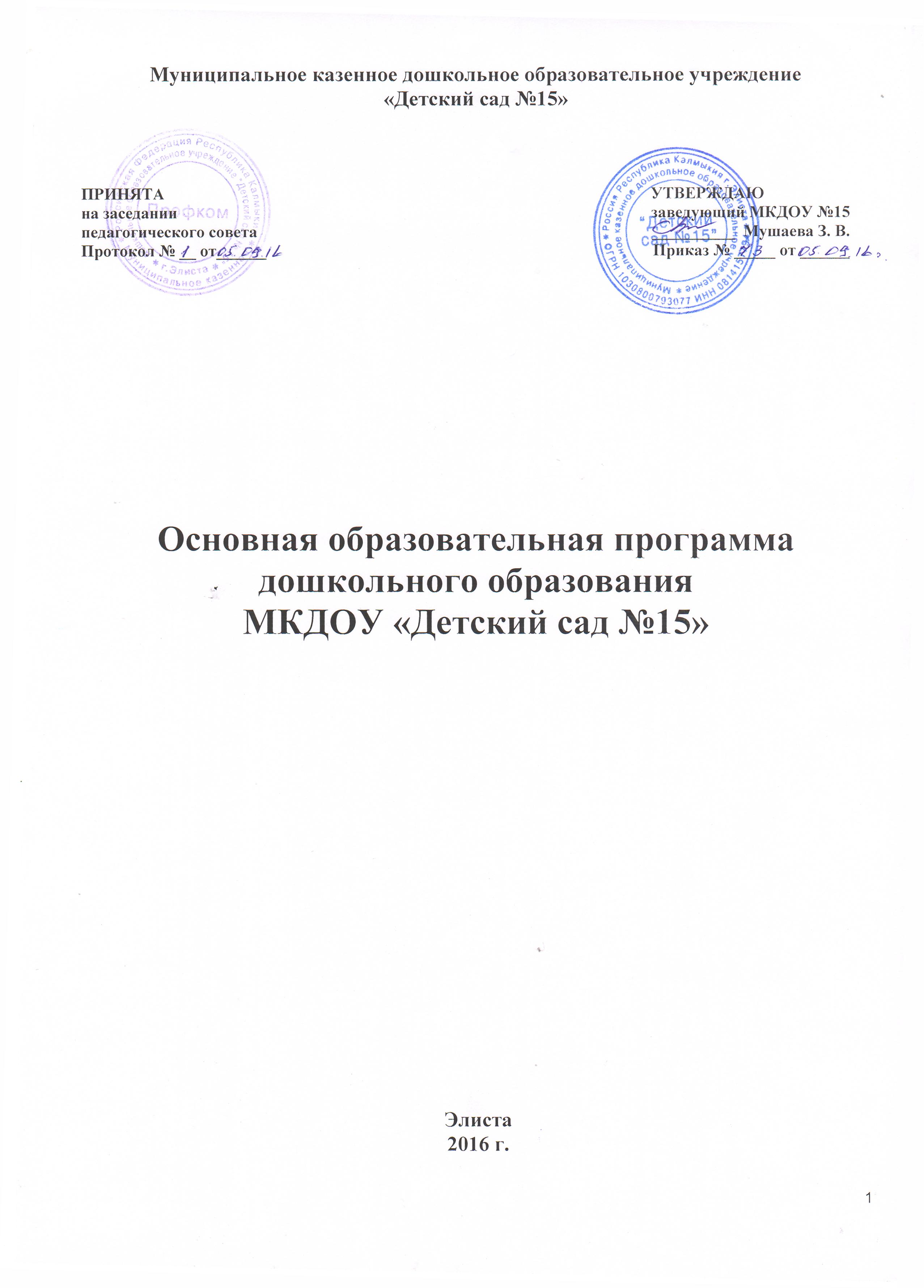 СОДЕРЖАНИЕ           ЦЕЛЕВОЙ РАЗДЕЛ ПРОГРАММЫ…………………………………...………...3Пояснительная записка……………………………………………………………………3Цели и задачи реализации Программы.…………………………………………..………3Принципы и подходы к формированию Программы……………………………………4Характеристики особенностей развития детей дошкольного возраста…………..5Планируемые результаты освоения Программы…………...…………………………5Целевые ориентиры…………………………………………………………………...........5Система мониторинга результатов освоения программы……………………………7          СОДЕРЖАТЕЛЬНЫЙ РАЗДЕЛ ПРОГРАММЫ…………………………..........9Образовательная деятельность в соответствии с направлениями развития ребенка. …………………………………………………………………....................................................9Образовательная область «Социально-коммуникативное развитие» ……………...9Образовательная область «Познавательное развитие» ……………………………23Образовательная область «Речевое развитие» ………………………………………36Образовательная область «Художественно-эстетическое развитие» …………..44Образовательная область «Физическое развитие» ………………………………….59Описание форм, способов, методов и средств реализации программы……………63Особенности взаимодействия педагогического коллектива с семьями воспитанников…………………………………………………………………………………………………...65Коррекционная работа в ДОУ…………………………………………………………...66ОРГАНИЗАЦИОННЫЙ РАЗДЕЛ ПРОГРАММЫ…………………………………...71Распорядок и режим дня………………………………………………………………….71Планирование образовательной деятельности………………………………………..76Комплексно-тематическое планирование……………………………………………..80Культурно-досуговая деятельность…………………………………………………….84Условия реализации Программы……………………………………………………….86Особенности организации развивающей предметно-пространственной среды.86Кадровое обеспечение реализации Программы……………………………………...91Методическое обеспечение реализации Программы…………………………….....97ЦЕЛЕВОЙ РАЗДЕЛ ПРОГРАММЫПояснительная записка	Основная образовательная программа муниципального казенного дошкольного образовательного учреждения «Детский сад № 15» разработана на основе Федерального государственного образовательного стандарта дошкольного образования, в соответствии с Законом «Об образовании в Российской Федерации», Законом Республики Калмыкия «Об образовании в Республике Калмыкия», Законом «О государственных языках Республики Калмыкия и иных языках народов республики Калмыкия» на основе программы «От рождения до школы» под редакцией Н.Е. Вераксы, Т.С. Комаровой, М.А. Васильевой и др.Цели и задачи реализации программы.	Ведущие цели Программы – создание благоприятных условий для полноценного проживания ребенком дошкольного детства, формирование основ базовой культуры личности, всестороннее развитие психических и физических качеств в соответствии с возрастными и индивидуальными особенностями, подготовка к жизни в современном обществе, формирование предпосылок к учебной деятельности, обеспечение безопасности жизнедеятельности дошкольника.	Эти цели реализуются в процессе разнообразных видов детской деятельности: игровой, коммуникативной, трудовой, продуктивной, музыкальной, познавательно-исследовательской, чтения.	Приоритетное направление работы детского сада – создание безопасных условий пребывания ребенка в ДОО.	Приоритет Программы — воспитание свободного, уверенного в себе человека, с активной жизненной позицией, стремящегося творчески подходить к решению различных жизненных ситуаций, имеющего свое мнение и умеющего отстаивать его.	Основные задачи программы:воспитание уважения к традиционным ценностям, культуре народов, проживающих в Республике Калмыкия; формирование гендерных представлений; воспитание у детей стремления в своих поступках следовать положительному примеру;развитие в детях познавательного интереса, стремления к получению знаний, положительной мотивации к дальнейшему обучению; формирование отношения к образованию как к одной из ведущих жизненных ценностей;сохранение и укрепление здоровья детей, формирование у них элементарных представлений о здоровом образе жизни, воспитание полезных привычек, в том числе привычки к здоровому питанию, потребности в двигательной активности;обеспечение эмоционального благополучия каждого ребенка.	Содержание психолого-педагогической работы в образовательной программе представлено по образовательным областям, изложено по тематическим блокам для каждой возрастной группы. Принципы и подходы к формированию ПрограммыРазработка Программы осуществлена в соответствии с: Конвенцией о правах ребенка (одобрена Генеральной Ассамблеей ООН 20.11.1989, вступила в силу для СССР от 15.09.1990);Декларация прав ребенка (провозглашена резолюцией 1286 Генеральной Ассамблеи ООН от 20.11.1959)Законами РФ и документами Правительства РФ:  ст.30 Конституция РФ ст.7, 9, 12, 14, 17, 18, 28, 32, 33 Федеральным  законом  «Об образовании в Российской Федерации» № 273-ФЗ от 29.12.2012; «Об основных гарантиях прав ребенка в Российской Федерации» от 24.07.1998 (с изм. и доп.).Документами Федеральных служб: «Санитарно-эпидемиологические требования к устройству, содержанию и организации режима работы дошкольных образовательных организаций. СанПиН 2.4.1.3049-13»  (Постановление Главного государственного санитарного врача РФ от 15.05.2013 № 26);Нормативно-правовыми документами Минобразования РФ: Концепцией долгосрочного социально-экономического развития Российской Федерации до 2020 года (Распоряжение Правительства РФ от 17.11.2008 г. № 1662-р);Приказ Министерства образования и науки РФ от 30.08.2013 г. № 1014
«Об утверждении Порядка организации и осуществления образовательной деятельности по основным общеобразовательным программам - образовательным программам дошкольного образования»;Приказ Министерства образования и науки РФ от 17.10.2013 №1155 «Об утверждении федерального государственного образовательного стандарта дошкольного образования»Нормативно-правовыми документами Минобразования РК:Законом Республики Калмыкия от 15 декабря 2014 года № 94-V-3 "Об образовании в Республике Калмыкия"Закон Республики Калмыкия от 15 декабря 2014 года № 93-V-3 "О государственных языках Республики Калмыкия и иных языках в Республике Калмыкия"Программа определяет обязательную часть и часть, формируемую участниками образовательных отношений для детей от 2 до 7 лет.Программа:  направлена на охрану и укрепление здоровья воспитанников, их всестороннее (физическое, социально-коммуникативное, познавательное, речевое, художественно-эстетическое) развитие;обеспечивает единство воспитательных, обучающих и развивающих целей и задач процесса образования детей дошкольного возраста;соответствует критериям полноты, необходимости и достаточности; предполагает построение образовательного процесса на адекватных возрасту формах работы с детьми, максимальное развитие всех специфических детских видов деятельности и, в первую очередь, игры как ведущего вида детской деятельности ребенка;обеспечивает осуществление образовательного процесса в двух основных организационных моделях, включающих: 1) совместную деятельность взрослого и детей,2) самостоятельную деятельность детей.Программа строится на основе следующих принципов:Поддержка разнообразия детства;Личностно-ориентированный и гуманистический ;Развивающее обучение;Индивидуализация; Сотрудничество МКДОУ с семьей;Учет этнокультурной ситуации; Комплексно-тематический.Характеристики особенностей развития детей дошкольного возрастаМКДОУ  работает в режиме 5-ти дневной недели с выходными днями: суббота, воскресенье и праздничные дни. Время пребывания детей: с 7.00 до 19.00 (12 часов).МКДОУ осуществляет обучение, воспитание  в интересах личности, общества, государства, обеспечивает охрану жизни и укрепление здоровья, создает благоприятные условия для разностороннего развития личности, в том числе возможность удовлетворения потребности ребенка в самообразовании и получении дополнительного образования (Устав).МКДОУ обеспечивает обучение, воспитание и развитие детей в возрасте от 2 до 7 лет. Разделение детей на возрастные группы осуществляется в соответствии с возрастом детей для детей от 2 до 3 лет (вторая группа раннего возраста);для детей от 3 до 4 лет (2 младшая);для детей от 4 до 5 лет (средняя);для детей от 5 до 6 лет (старшая);для детей от 6 до 7 лет (подготовительная).	Возрастные особенности детей 2 – 7 лет представлены в программе «От рождения до школы» (стр. 241 – 251, приложение 1).Планируемые результаты освоения программыЦелевые ориентиры	Специфика дошкольного детства не позволяет требовать от ребенка дошкольного возраста достижения конкретных образовательных результатов и обусловливает необходимость определения результатов освоения образовательной программы в виде целевых ориентиров. Целевые ориентиры образования в  раннем возрасте:ребенок интересуется окружающими предметами и активно действует с ними; эмоционально вовлечен в действия с игрушками и другими предметами, стремится проявлять настойчивость в достижении результата своих действий;использует специфические, культурно фиксированные предметные действия, знает назначение бытовых предметов (ложки, расчески, карандаша и пр.) и умеет пользоваться ими. Владеет простейшими навыками самообслуживания; стремится проявлять самостоятельность в бытовом и игровом поведении;владеет активной речью, включенной в общение; может обращаться с вопросами и просьбами, понимает речь взрослых; знает названия окружающих предметов и игрушек;стремится к общению со взрослыми и активно подражает им в движениях и действиях; появляются игры, в которых ребенок воспроизводит действия взрослого;проявляет интерес к сверстникам; наблюдает за их действиями и подражает им;проявляет интерес к стихам, песням и сказкам, рассматриванию картинки, стремится двигаться под музыку; эмоционально откликается на различные произведения культуры и искусства;у ребенка развита крупная моторика, он стремится осваивать различные виды движения (бег, лазанье, перешагивание и пр.).	Целевые ориентиры на этапе завершения дошкольного образования.  Ребенок:овладевает основными культурными средствами, способами деятельности, проявляет инициативу и самостоятельность в разных видах деятельности – игре, общении, познавательно-исследовательской деятельности, конструировании и др.; способен выбирать себе род занятий, участников по совместной деятельности;обладает установкой положительного отношения к миру, к разным видам труда, другим людям и самому себе, чувством собственного достоинства; активно взаимодействует со сверстниками и взрослыми, участвует в совместных играх;способен договариваться, учитывать интересы и чувства других, сопереживать неудачам и радоваться успехам других, адекватно проявляет свои чувства, в том числе чувство веры в себя, старается разрешать конфликты; умеет выражать и отстаивать свою позицию по разным вопросам;способен сотрудничать и выполнять как лидерские, так и исполнительские функции в совместной деятельности;понимает, что все люди равны вне зависимости от их социального происхождения, этнической принадлежности, религиозных и других верований, их физических и психических особенностей;проявляет эмпатию по отношению к другим людям, готовность прийти на помощь тем, кто в этом нуждается, умение слышать других и стремление быть понятым другими;обладает развитым воображением, которое реализуется в разных видах деятельности, и прежде всего в игре; владеет разными формами и видами игры, различает условную и реальную ситуации; умеет подчиняться разным правилам и социальным нормам; умеет распознавать различные ситуации и адекватно их оценивать;достаточно хорошо владеет устной речью, может выражать свои мысли и желания, использовать речь для выражения своих мыслей, чувств и желаний, построения речевого высказывания в ситуации общения, выделять звуки в словах; у ребенка складываются предпосылки грамотности;подвижен, вынослив, владеет основными движениями, может контролировать свои движения и управлять ими; у ребенка развита крупная и мелкая моторика; способен к волевым усилиям, может следовать социальным нормам поведения и правилам в разных видах деятельности, во взаимоотношениях со взрослыми и сверстниками, может соблюдать правила безопасного поведения и навыки личной гигиены;проявляет ответственность за начатое дело;проявляет любознательность, задает вопросы взрослым и сверстникам, интересуется причинно-следственными связями, пытается самостоятельно придумывать объяснения явлениям природы и поступкам людей; склонен наблюдать, экспериментировать; обладает начальными знаниями о себе, о природном и социальном мире, в котором он живет; знаком с произведениями детской литературы, обладает элементарными представлениями из области живой природы, естествознания, математики, истории и т.п.; способен к принятию собственных решений, опираясь на свои знания и умения в различных видах деятельности;открыт новому, проявляет стремления к получению знаний, положительной мотивации к дальнейшему обучению в школе, институте;проявляет уважение к жизни (в различных ее формах) и заботу об окружающей среде;эмоционально отзывается на красоту окружающего мира, произведения народного и профессионального искусства;проявляет патриотические чувства, ощущает гордость за свою страну, ее достижения, имеет представление о ее географическом разнообразии, многонациональности, важнейших исторических событиях;имеет первичные представления о себе, семье, традиционных семейных ценностях, включая традиционные гендерные ориентации, проявляет уважение к своему и противоположному полу;соблюдает элементарные общепринятые нормы, имеет первичные ценностные представления о том, «что такое хорошо и что такое плохо», стремится поступать хорошо; проявляет уважение к старшим и заботу о младших;имеет начальные представления о здоровом образе жизни, воспринимает здоровый образ жизни как ценность.Система мониторинга результатов освоения программы	В соответствии с ФГОС целевые ориентиры не подлежат непосредственной оценке и не являются основанием для их формального сравнения с реальными достижениями детей. 	При реализации образовательной программы в ДОО воспитателями и специалистами в рамках педагогической диагностики проводится оценка индивидуального развития детей. Педагогическая диагностика проводится в ходе наблюдений за активностью детей в спонтанной и специально организованной деятельности. Инструментарий для педагогической диагностики – карты наблюдений детского развития	Результаты педагогической диагностики используются для:индивидуализации образования;оптимизации работы с группой детей.    Периодичность мониторинга – два раза в год (в начале и в конце учебного года).    В начале года мониторинг проводится с целью выявления стартовых условий (исходный уровень развития ребенка), в рамках которого определяются:достижения;	индивидуальные проблемы, проявления, требующие педагогической поддержки; задачи работы;при необходимости индивидуальная работа или индивидуальный маршрут развития ребенка на год.В конце года - с целью оценки степени решения поставленных задач; определения перспектив дальнейшего проектирования педагогического процесса.В проведении мониторинга участвуют воспитатели групп, музыкальный руководитель, учитель калмыцкого языка, учитель-логопед, педагог-психолог. Основная задача мониторинга заключается в том, чтобы определить степень освоения ребенком образовательной программы и влияние образовательного процесса, организуемого в ДОУ, на развитие ребенка. Результаты мониторинга заносятся в специальную диагностическую картуСтепень освоения ребенком образовательной программы оценивается по специальной шкале:3 балла  –  показатель проявляется ярко, это достижение ребенка;2 балла  –  показатель проявляется нестабильно, неустойчиво;1 балл     –  показатель почти не проявляется.II. СОДЕРЖАТЕЛЬНЫЙ РАЗДЕЛ2.1.Образовательная деятельность в соответствии с направлениями развития ребенка	Содержание психолого-педагогической работы с детьми 2–7 лет представлено в образовательных областях «Социально-коммуникативное развитие», «Познавательное развитие», «Речевое развитие», «Художественно-эстетическое развитие», «Физическое развитие» и ориентировано на разностороннее развитие дошкольников с учетом их возрастных и индивидуальных особенностей. Задачи психолого-педагогической работы по формированию физических, интеллектуальных и личностных качеств детей решаются интегрированно в ходе освоения всех образовательных областей не только в рамках непосредственно образовательной деятельности, но и в ходе режимных моментов – как в совместной деятельности взрослого и детей, так и в самостоятельной деятельности дошкольников.	Игра – ведущий вид деятельности, она присутствует во всей психолого-педагогической работе. В приложении программы «От рождения до школы» раскрывается содержание психолого-педагогической работы по развитию игровой деятельности для каждого возрастного периода.2.1.1.Образовательная область«СОЦИАЛЬНО-КОММУНИКАТИВНОЕРАЗВИТИЕ»	Основные цели и задачи:усвоение норм и ценностей, принятых в обществе, в воспитание моральных и нравственных качеств ребенка, формирование умения правильно оценивать свои поступки и поступки сверстников;развитие общения и взаимодействия ребенка с взрослыми и сверстниками, социального и эмоционального интеллекта, эмоциональной отзывчивости, сопереживания, уважительного и доброжелательного отношения к окружающим;формирование готовности детей к совместной деятельности, развитие умения договариваться, самостоятельно разрешать конфликты со сверстниками;формирование образа Я, уважительного отношения и чувства принадлежности к своей семье и к сообществу детей и взрослых; формирование гендерной, семейной принадлежности;развитие навыков самообслуживания; становление самостоятельности, целенаправленности и саморегуляции собственных действий;воспитание культурно-гигиенических навыков;формирование первичных представлений о труде взрослых, его роли в обществе и жизни каждого человека, позитивных установок к различным видам труда и творчества;воспитание ценностного отношения к собственному труду, труду других людей и его результатам, желания трудиться; формирование умения ответственно относиться к порученному заданию;формирование основ безопасности, первичных представлений о безопасном поведении в быту, социуме, природе; воспитание осознанного отношения к выполнению правил безопасности;формирование осторожного и осмотрительного отношения к потенциально опасным для человека и окружающего мира природы ситуациям, представлений о некоторых типичных опасных ситуациях и способах поведения в них;формирование элементарных представлений о правилах безопасности дорожного движения; воспитание осознанного отношения к необходимости выполнения этих правил.Содержание психолого-педагогической работыСоциализация, развитие общения, нравственное воспитаниеРебенок в семье и сообществеСамообслуживание, самостоятельность, трудовое воспитаниеВиды труда:Навыки культуры быта (труд по самообслуживанию).Хозяйственно-бытовой труд (содружество взрослого и ребенка, совместная деятельность).Труд в природе.Ознакомление с трудом взрослых.Ручной труд (мотивация – сделать приятное взрослому, другу-ровеснику, младшему ребенку).Формы организации трудовой деятельностиПоручения:простые и сложные;эпизодические и длительные;коллективные и индивидуальные.Коллективный труд (не более 35-40 минут).Дежурство (не более 20 минут):формирование общественно-значимого мотива;Формирование основ безопасностиОсновные направления образовательной работы с детьми по формированию основ безопасности:Ребенок и природа.Ребенок на улице.Ребенок и собственная безопасность.2.1.2. Образовательная область «ПОЗНАВАТЕЛЬНОЕ РАЗВИТИЕ»Основные цели и задачи.	Формирование элементарных математических представлений. Формирование элементарных математических представлений, первичных представлений об основных свойствах и отношениях объектов окружающего мира: форме, цвете, размере, количестве, числе, части и целом, пространстве и времени.	Развитие познавательно-исследовательской деятельности. Развитие познавательных интересов детей, расширение опыта ориентировки в окружающем, сенсорное развитие, развитие любознательности и познавательной мотивации; формирование познавательных действий, становление сознания; развитие воображения и творческой активности; формирование первичных представлений об объектах окружающего мира, о свойствах и отношениях объектов окружающего мира.Развитие восприятия, внимания, памяти, наблюдательности, способности анализировать, сравнивать, выделять характерные, существенные признаки предметов и явлений окружающего мира; умения устанавливать простейшие связи между предметами и явлениями, делать простейшие обобщения.	Ознакомление с предметным окружением. Ознакомление с предметным миром; восприятие предмета как творения человеческой мысли и результата труда. Формирование первичных представлений о многообразии предметного окружения; о роли человека в создании и совершенствовании предметного мира. Развитие умения устанавливать причинно-следственные связи между миром предметов и природным миром.	Ознакомление с социальным миром. Ознакомление с окружающим социальным миром, расширение кругозора детей, формирование целостной картины мира. Формирование первичных представлений о малой родине (Республике Калмыкия, город Элиста) и Отечестве (Россия), представлений о социокультурных ценностях народов, проживающих в Республике Калмыкия и России, их обычаях, традициях и праздниках. Формирование гражданской принадлежности; воспитание любви к Родине, гордости за ее достижения, патриотических чувств. Формирование элементарных представлений о планете Земля как общем доме людей, о многообразии стран и народов мира.	Ознакомление с миром природы. Ознакомление с природой и природными явлениями. Развитие умения устанавливать причинно-следственные связи между природными явлениями. Формирование первичных представлений о природном многообразии планеты Земля. Формирование элементарных экологических представлений, умения правильно вести себя в природе, понимания того, что человек – часть природы, он должен беречь, охранять и защищать ее, что в природе все взаимосвязано и жизнь человека на Земле во многом зависит от окружающей среды. Воспитание любви к природе, желания беречь ее.Содержание психолого-педагогической работыФормирование элементарных математических представленийРанний возраст (2 – 3 года)	Привлекать детей к формированию групп однородных предметов. Учить различать количество предметов (один – много).Привлекать внимание детей к предметам контрастных размеров и их обозначению в речи. Учить различать предметы по форме и называть их. Накапливать у детей опыт практического освоения окружающего пространства. Расширять опыт ориентировки в частях собственного тела. Учить двигаться за воспитателем в определенном направлении.Младший возраст (3 – 4 года)	Развивать умение видеть общий признак предметов группы. Учить составлять группы из однородных предметов и выделять из них отдельные предметы; различать понятия «много», «один», «по одному», «ни одного»; находить один и несколько одинаковых предметов в окружающей обстановке; понимать вопрос «Сколько?», отвечать на него.Сравнивать две равные (неравные) группы предметов на основе взаимного сопоставления элементов (предметов). Познакомить с приемами последовательного наложения и приложения предметов одной группы к предметам другой; учить понимать вопросы: «Поровну ли?», «Чего больше (меньше)?»; отвечать на вопросы.Учить устанавливать равенство между неравными по количеству группами предметов путем добавления одного предмета или предметов к меньшей по количеству группе или убавления одного предмета из большей группы.	Сравнивать предметы контрастных и одинаковых размеров; при сравнении предметов соизмерять один предмет с другим по заданному признаку величины, пользуясь приемами наложения и приложения; обозначать результат сравнения словами.Знакомить детей с геометрическими фигурами (круг, квадрат, треугольник), учить обследовать форму этих фигур, используя зрение и осязание.	Развивать умение ориентироваться в расположении частей своего тела и в соответствии с ними различать пространственные направления от себя. Учить ориентироваться в контрастных частях суток.Средний возраст (4 – 5лет)	Количество и счет. Дать представление о том, что множество может состоять из разных по качеству элементов; учить сравнивать части множества, определяя их равенство или неравенство на основе составления пар предметов. Учить считать до 5, пользуясь правильными приемами счета. Формировать представления о порядковом счете, учить правильно пользоваться количественными и порядковыми числительными. Формировать представление о равенстве и неравенстве групп на основе счета, сравнивать две группы предметов. Учить уравнивать неравные группы, отсчитывать предметы из большего количества. Совершенствовать умение сравнивать два предмета по величине, учить сравнивать два предмета по толщине путем наложения или приложения, отражать результаты сравнения в речи, используя прилагательные. Учить сравнивать предметы по двум признакам величины. Устанавливать размерные отношения между 3–5 предметами разной длины (ширины, высоты), толщины, располагать их в определенной последовательности. Вводить в активную речь детей понятия, обозначающие размерные отношения предметов.	Развивать представление детей о геометрических фигурах и телах (круг, квадрат треугольник, шар, куб, прямоугольник).Формировать представление о том, что фигуры могут быть разных размеров. Учить соотносить форму предметов с известными геометрическими фигурами.	Развивать умения определять пространственные направления от себя, двигаться в заданном направлении; обозначать словами положение предметов по отношению к себе. Расширять представления детей о частях суток, их характерных особенностях, последовательности.Старший возраст (5 – 6 лет)	Учить создавать множества из разных по качеству элементов; разбивать множества на части и воссоединять их; устанавливать отношения между целым множеством и каждой его частью, понимать, что множество больше части, а часть меньше целого множества; сравнивать разные части множества на основе счета и соотнесения элементов один к одному; определять большую (меньшую) часть множества или их равенство. Учить считать до 10; последовательно знакомить с образованием каждого числа в пределах от 5 до 10.Сравнивать рядом стоящие числа в пределах 10 на основе сравнения конкретных множеств; получать равенство из неравенства (неравенство из равенства), добавляя к меньшему количеству один предмет или убирая из большего количества один предмет. Формировать умение понимать отношения рядом стоящих чисел. Отсчитывать предметы из большого количества по образцу и заданному числу (в пределах 10).Совершенствовать умение считать в прямом и обратном порядке (в пределах 10).Познакомить с цифрами от 0 до 9.Знакомить с порядковым счетом в пределах 10, учить различать вопросы «Сколько?», «Который?» («Какой?») и правильно отвечать на них. Продолжать формировать представление о равенстве: определять равное количество в группах, состоящих из разных предметов; правильно обобщать числовые значения на основе счета и сравнения групп. Упражнять детей в понимании того, что число не зависит от величины предметов, расстояния между предметами, формы, их расположения, а также направления счета. Познакомить с количественным составом числа из единиц в пределах 5.	Учить устанавливать размерные отношения между 5–10 предметами разной длины (высоты, ширины) или толщины: систематизировать предметы, располагая их в возрастающем (убывающем) порядке по величине; отражать в речи порядок расположения предметов и соотношение между ними по размеру. Сравнивать два предмета по величине (длине, ширине, высоте) опосредованно – с помощью третьего (условной меры), равного одному из сравниваемых предметов. Развивать глазомер, умение находить предметы длиннее (короче), выше (ниже), шире (уже), толще (тоньше) образца и равные ему. Формировать понятие о том, что предмет можно разделить на несколько равных частей. Учить называть части, полученные от деления, сравнивать целое и части, понимать, что целый предмет больше каждой своей части, а часть меньше целого.Продолжать знакомить с геометрическими фигурами (овал, четырехугольник).  Развивать у детей геометрическую зоркость: умение анализировать и сравнивать предметы по форме, находить в ближайшем окружении предметы одинаковой и разной формы. Развивать представления о том, как из одной формы сделать другую.Совершенствовать умение ориентироваться в окружающем пространстве; понимать смысл пространственных отношений; двигаться в заданном направлении, меняя его по сигналу; определять свое местонахождение среди окружающих людей и предметов; обозначать в речи взаимное расположение предметов. Учить ориентироваться на листе бумаги.	Дать детям представление о сутках. Учить на конкретных примерах устанавливать последовательность различных событий.Старший возраст (6 – 7лет)	Развивать общие представления о множестве. Упражнять в объединении, дополнении множеств, удалении из множества части или отдельных его частей. Устанавливать отношения между отдельными частями множества, целым множеством и каждой его частью на основе счета, составления пар предметов или соединения предметов стрелками. Совершенствовать навыки количественного и порядкового счета в пределах 10. Познакомить со счетом в пределах 20 без операций над числами.	Знакомить с числами второго десятка. Закреплять понимание отношений между числами натурального ряда. Учить называть числа в прямом и обратном порядке, последующее и предыдущее число к названному или обозначенному цифрой, определять пропущенное число. Знакомить с составом чисел в пределах 10.Учить раскладывать число на два меньших и составлять из двух меньших большее (в пределах 10). Познакомить с монетами. Учить на наглядной основе составлять и решать простые арифметические задачи на сложение и вычитание; при решении задач пользоваться знаками действий.	Учить считать по заданной мере, когда за единицу счета принимается не один, а несколько предметов или часть предмета. Делить предмет на 2–8 и более равных частей путем сгибания, а также используя условную меру; правильно обозначать части целого; устанавливать соотношение целого и части, размера частей; находить части целого и целое по известным частям. Формировать у детей первоначальные измерительные умения. Учить измерять длину, ширину, высоту предметов, объем жидких и сыпучих веществ с помощью условной меры. Развивать представление о том, что результат измерения зависит от величины условной меры. Дать представления о весе предметов и способах его измерения.	Уточнить знание известных геометрических фигур, их элементов и некоторых свойств. Дать представление о многоугольнике, о прямой линии, отрезке прямой. Учить распознавать фигуры независимо от их пространственного положения, изображать, располагать на плоскости, упорядочивать по размерам, классифицировать, группировать по определенному признаку. Моделировать геометрические фигуры; конструировать фигуры по словесному описанию и перечислению их характерных свойств; составлять тематические композиции из фигур по собственному замыслу. Анализировать форму предметов в целом и отдельных их частей; воссоздавать сложные по форме предметы из отдельных частей по контурным образцам, по описанию, представлению.	Учить ориентироваться на ограниченной территории; располагать предметы и их изображения в указанном направлении, отражать в речи их пространственное расположение. Познакомить с планом, схемой, маршрутом, картой. Развивать способность к моделированию пространственных отношений между объектами. Учить «читать» простейшую графическую информацию, обозначающую пространственные отношения объектов и направление их движения в пространстве; самостоятельно передвигаться в пространстве, ориентируясь на условные обозначения.	Дать детям элементарные представления о времени: его текучести, периодичности, необратимости, последовательности всех дней недели, месяцев, времен года. Развивать «чувство времени», умение беречь время, регулировать свою деятельность в соответствии со временем; различать длительность отдельных временных интервалов. Учить определять время по часам с точностью до 1 часа.Развитие познавательно-исследовательской деятельностиРанний возраст (2 –3года)	Познавательно-исследовательская деятельность. Знакомить детей с обобщенными способами исследования разных объектов окружающей жизни. Стимулировать любознательность. Включать детей в совместные с взрослыми практические познавательные действия экспериментального характера.	Сенсорное развитие. Продолжать работу по обогащению непосредственного чувственного опыта детей в разных видах деятельности, постепенно включая все виды восприятия. Помогать обследовать предметы, выделяя их цвет, величину, форму; побуждать включать движения рук по предмету в процесс знакомства с ним.	Дидактические игры. Обогащать в играх с дидактическим материалом сенсорный опыт детей; развивать аналитические способности. Проводить дидактические игры на развитие внимания и памяти, слуховой дифференциации, тактильных ощущений, температурных различий, мелкой моторики руки.Младший возраст (3 – 4 года)	Познавательно-исследовательская деятельность. Учить детей обобщенным способам исследования разных объектов окружающей жизни с помощью специально разработанных систем эталонов, перцептивных действий. Стимулировать использование исследовательских действий. Включать детей в совместные с взрослыми практические познавательные действия экспериментального характера. Предлагать выполнять действия в соответствии с задачей и содержанием алгоритма деятельности. С помощью взрослого использовать действия моделирующего характера.	Сенсорное развитие. Обогащать чувственный опыт детей, развивать умение фиксировать его в речи. Совершенствовать восприятие, развивать образные представления. Создавать условия для ознакомления детей с цветом, формой, величиной, осязаемыми свойствами предметов; развивать умение воспринимать звучание музыкальных инструментов, родной речи. Закреплять умение выделять цвет, форму, величину как особые свойства предметов; группировать однородные предметы по нескольким сенсорным признакам. Совершенствовать навыки установления тождества и различия предметов по их свойствам.	Дидактические игры. Подбирать предметы по цвету и величине. Собирать предметы из постепенно уменьшающихся или увеличивающихся частей, картинки из нескольких частей. В совместных дидактических играх учить выполнять постепенно усложняющиеся правила.Средний возраст (4 – 5лет)	Познавательно-исследовательская деятельность. Продолжать знакомить детей с обобщенными способами исследования разных объектов с помощью специально разработанных систем сенсорных эталонов, помогать осваивать перцептивные действия. Формировать умение получать сведения о новом объекте в процессе его практического исследования. Учить понимать и использовать в познавательно-исследовательской деятельности модели, предложенные взрослым. Формировать умение выполнять ряд последовательных действий в соответствии с задачей и предлагаемым алгоритмом деятельности. 	Сенсорное развитие. Продолжать работу по сенсорному развитию в разных видах деятельности. Обогащать сенсорный опыт, знакомить детей с широким кругом предметов и объектов, с новыми способами их обследования. Закреплять полученные ранее навыки обследования предметов и объектов. Совершенствовать восприятие детей путем активного использования всех органов чувств. Обогащать чувственный опыт и умение фиксировать полученные впечатления в речи. Продолжать знакомить с геометрическими фигурами, цветами. Развивать осязание. Знакомить с различными материалами на ощупь, характеризуя ощущения. Формировать образные представления на основе развития образного восприятия в процессе различных видов деятельности. Развивать умение использовать эталоны как общепринятые свойства и качества предметов; подбирать предметы по 1–2 качествам.	Проектная деятельность. Развивать первичные навыки в проектно-исследовательской деятельности, оказывать помощь в оформлении ее результатов и создании условий для их презентации сверстникам. Привлекать родителей к участию в исследовательской деятельности детей.	Дидактические игры. Учить детей играм, направленным на закрепление представлений о свойствах предметов, совершенствуя умение сравнивать предметы по внешним признакам, группировать, составлять целое из частей. Совершенствовать тактильные, слуховые, вкусовые ощущения детей. Помогать осваивать правила простейших настольно-печатных игр.Старший возраст (5 – 6 лет) 	Познавательно-исследовательская деятельность. Закреплять умение использовать обобщенные способы обследования объектов с помощью специально разработанной системы сенсорных эталонов, перцептивных действий. Побуждать устанавливать функциональные связи и отношения между системами объектов и явлений, применяя различные средства познавательных действий. Способствовать самостоятельному использованию действий экспериментального характера для выявления скрытых свойств. Закреплять умение получать информацию о новом объекте в процессе его исследования. Развивать умение детей действовать в соответствии с предлагаемым алгоритмом. Формировать умение определять алгоритм собственной деятельности; с помощью взрослого составлять модели и использовать их в познавательно-исследовательской деятельности.	Сенсорное развитие. Развивать восприятие, умение выделять разнообразные свойства и отношения предметов, включая органы чувств. Продолжать знакомить с цветами спектра. Показать особенности расположения цветовых тонов в спектре. Учить различать цвета по светлоте и насыщенности, правильно называть их. Продолжать знакомить с различными геометрическими фигурами, учить использовать в качестве эталонов плоскостные и объемные формы. Формировать умение обследовать предметы разной формы; при обследовании включать движения рук по предмету. Расширять представления о фактуре предметов. Совершенствовать глазомер. Развивать познавательно-исследовательский интерес, привлекая к простейшим экспериментам.	Проектная деятельность. Создавать условия для реализации детьми проектов. Развивать проектную деятельность исследовательского типа. Организовывать презентации проектов. Формировать у детей представления об авторстве проекта. Создавать условия для реализации проектной деятельности творческого типа. Способствовать развитию проектной деятельности нормативного типа. 	Дидактические игры. Организовывать дидактические игры, учить выполнять правила игры. Развивать память, внимание, воображение, мышление, речь, сенсорные способности. Учить сравнивать предметы, подмечать незначительные различия в их признаках, объединять предметы по общим признакам, составлять из части целое, определять изменения в расположении предметов. Формировать желание действовать с разнообразными дидактическими играми и игрушками. Воспитывать творческую самостоятельность, культуру честного соперничества в играх-соревнованиях.Старший возраст (6 – 7лет)	Познавательно-исследовательская деятельность. Совершенствовать характер и содержание обобщенных способов исследования объектов с помощью специально созданной системы сенсорных эталонов и перцептивных действий, осуществлять их оптимальный выбор в соответствии с познавательной задачей. Создавать условия для самостоятельного установления связей и отношений между системами объектов и явлений с применением различных средств. Совершенствовать характер действий экспериментального характера, направленных на выявление скрытых свойств объектов. Развивать умение определять способ получения необходимой информации в соответствии с условиями и целями деятельности, самостоятельно действовать в соответствии с предлагаемым алгоритмом; ставить цель, составлять соответствующий собственный алгоритм; обнаруживать несоответствие результата и цели; корректировать свою деятельность. Учить детей самостоятельно составлять модели и использовать их в познавательно-исследовательской деятельности.	Сенсорное развитие. Развивать зрение, слух, обоняние, осязание, вкус, сенсомоторные способности. Совершенствовать координацию руки и глаза; развивать мелкую моторику рук в разнообразных видах деятельности. Развивать умение созерцать предметы, явления, направляя внимание на более тонкое различение их качеств. Учить выделять в процессе восприятия несколько качеств предметов, сравнивать предметы по разным признакам, выделять характерные детали. Развивать умение классифицировать предметы по общим качествам. Закреплять знания детей о хроматических и ахроматических цветах.	Проектная деятельность. Развивать проектную деятельность всех типов. В исследовательской проектной деятельности формировать умение уделять внимание анализу эффективности источников информации. Поощрять обсуждение проекта в кругу сверстников. Содействовать творческой проектной деятельности индивидуального и группового характера. Помогать детям в символическом отображении ситуации, проживании ее основных смыслов и выражении их в образной форме.	Дидактические игры. Продолжать учить детей играть в различные дидактические игры. Развивать умение организовывать игры, исполнять роль ведущего.Учить согласовывать свои действия с действиями ведущего и других участников игры. Развивать в игре сообразительность, умение самостоятельно решать поставленную задачу. Привлекать детей к созданию дидактических игр. Содействовать проявлению и развитию в игре произвольного поведения, ассоциативно-образного и логического мышления, воображения, познавательной активности.Ознакомление с предметным окружениемВторая группа раннего возраста (2 – 3 года)	Вызвать интерес детей к предметам ближайшего окружения. Побуждать детей называть цвет, величину предметов, материал, из которого они сделаны; сравнивать знакомые предметы, подбирать предметы по тождеству, группировать их по способу использования. Раскрывать разнообразные способы использования предметов. Способствовать реализации потребности ребенка в овладении действиями с предметами. Упражнять в установлении сходства и различия между предметами, имеющими одинаковое название. Способствовать появлению в словаре детей обобщающих понятий.Младший возраст(3 – 4 года)	Продолжать знакомить детей с предметами ближайшего окружения, их функциями и назначением. Знакомить с традиционными предметами быта калмыцкого народа. Побуждать вычленять некоторые особенности предметов домашнего обихода, устанавливать связи между строением и функцией. Расширять представления детей о свойствах материала. Способствовать овладению способами обследования предметов, включая простейшие опыты,учить группировать и классифицировать хорошо знакомые предметы.Рассказывать о том, что одни предметы сделаны руками человека, другие созданы природой. Формировать понимание того, что человек создает предметы, необходимые для его жизни и жизни других людей.Средний возраст (4 – 5лет)	Создавать условия для расширения представлений детей об объектах окружающего мира. Рассказывать о предметах, необходимых в разных видах деятельности. Продолжать знакомить с предметами быта калмыцкого народа. Расширять знания детей об общественном транспорте. Продолжать знакомить детей с признаками предметов, побуждать определять их цвет, форму, величину, вес. Рассказывать о материалах, из которых сделаны предметы, об их свойствах и качествах. Объяснять целесообразность изготовления предмета из определенного материала. Формировать элементарные представления об изменении видов человеческого труда и быта на примере предметов обихода.Старший возраст (5 – 6 лет)	Продолжать обогащать представления детей о мире предметов. Расширять знания о традиционных предметах быта народов Республики Калмыкия. Объяснять назначение незнакомых предметов. Формировать представление о предметах, облегчающих труд человека в быту, создающих комфорт. Объяснять, что прочность и долговечность зависят от свойств и качеств материала, из которого сделан предмет. Развивать умение самостоятельно определять материалы, из которых изготовлены предметы, характеризовать свойства и качества предметов. Побуждать сравнивать предметы, классифицировать их. Рассказывать о том, что любая вещь создана трудом многих людей, предметы имеют прошлое, настоящее и будущее.Старший возраст (6 – 7лет)	Продолжать расширять и уточнять представления детей о предметном мире. Расширять знания о традиционных предметах быта народов Республики Калмыкия.  Обогащать представления о видах транспорта. Формировать представления о предметах, облегчающих труд людей на производстве, об объектах, создающих комфорт и уют в помещении и на улице. Побуждать детей к пониманию того, что человек изменяет предметы, совершенствует их для себя и других людей, делая жизнь более удобной и комфортной. Расширять представления детей об истории создания предметов. Способствовать восприятию предметного окружения как творения человеческой мысли. Углублять представления о существенных характеристиках предметов, о свойствах и качествах различных материалов. Рассказывать, что материалы добывают и производят и подводить к пониманию роли взрослого человека. Побуждать применять разнообразные способы обследования предметов.Ознакомление с социальным миромРанний возраст (2 – 3года)	Напоминать детям название родного города. Вызывать интерес к труду близких взрослых. Побуждать узнавать и называть некоторые трудовые действия. Рассказать, что взрослые проявляют трудолюбие, оно помогает им успешно выполнить трудовые действия.Младший возраст (3 – 4 года)	Знакомить с ближайшим окружением. Формировать интерес к родному городу:  напоминать детям название родного города, любимые места посещения в выходные дни. Рассказывать детям о понятных им профессиях, расширять и обогащать представления о трудовых действиях, результатах труда. Обращать внимание детей на личностные и деловые качества человека, которые ему помогают трудиться.Средний возраст (4 – 5лет)	Расширять представления о правилах поведения в общественных местах. Дать элементарные представления о жизни и особенностях труда в городе и в сельской местности. Продолжать знакомить с различными профессиями; расширять и обогащать представления о трудовых действиях, орудиях и результатах труда. Расширять знания детей об общественном транспорте. Рассказывать о Российской армии, о воинах, которые охраняют нашу Родину. Познакомить детей с деньгами, возможностями их использования. Продолжать знакомить с культурными объектами города Элисты, людьми, работающими в них, правилами поведения. Рассказывать о достопримечательностях родного города. Дать детям доступные их пониманию представления о государственных праздниках. Знакомить с национальными праздниками калмыцкого народа. Продолжать воспитывать любовь к родному краю, Республике Калмыкия. Старший возраст (5 – 6 лет) 	Продолжать знакомить детей с культурными объектами, значением в жизни общества, связанными с ними профессиями, правилами поведения. Расширять представления об учебных заведениях, сферах человеческой деятельности. Продолжать знакомить с деньгами, их функциями, бюджетом и возможностями семьи. Формировать элементарные представления об истории человечества через знакомство с произведениями искусства, реконструкцию образа жизни людей разных времен. Рассказывать детям о различных профессиях, о важности и значимости их труда; о том, что для облегчения труда используется разнообразная техника. Рассказывать о личностных и деловых качествах человека-труженика. Прививать чувство благодарности к человеку за его труд. Расширять представления о Республике Калмыкия, родном городе: достопримечательностях, культуре, традициях, праздниках, о замечательных людях, прославивших свою республику, город. Познакомить с флагом и гербом, гимном Республики Калмыкия. Расширять представления детей о родной стране, о государственных праздниках. Воспитывать любовь к Родине. Формировать представления о том, что Российская Федерация (Россия) – огромная, многонациональная страна. Рассказывать детям о том, что Москва – главный город, столица нашей Родины. Познакомить с флагом и гербом России, мелодией гимна. Расширять представления детей о Российской армии. Воспитывать уважение к защитникам Отечества. Рассказывать о трудной, но почетной обязанности защищать Родину, охранять ее спокойствие и безопасность.Старший возраст (6 – 7лет)	Расширять осведомленность детей в разных сферах человеческой деятельности, представления об их значимости для жизни ребенка, его семьи, детского сада и общества в целом. Продолжать расширять представления о людях разных профессий. Дать детям возможность познакомиться с элементами профессиональной деятельности. Углублять представления детей о дальнейшем обучении, формировать элементарные знания о специфике школы. Расширять представления об элементах экономики. Закреплять представления о Республике Калмыкия, городе Элиста. Продолжать знакомить с культурными и социальными объектами, достопримечательностями Республики Калмыкия, города Элисты, основными праздниками, традициями и обычаями. Углублять и уточнять представления о Родине – России. Поощрять интерес детей к событиям, происходящим в республике, стране, воспитывать чувство гордости за их достижения. Закреплять знания о флагах, гербах и гимнах Калмыкии, России. Развивать представления о том, что Российская Федерация (Россия) – огромная, многонациональная страна. Расширять представления о Москве – главном городе, столице России. Расширять знания о государственных праздниках. Рассказывать детям о Ю.А. Гагарине и других героях космоса. Углублять знания о Российской армии. Формировать элементарные представления об эволюции Земли, месте человека в природном и социальном мире, происхождении и биологической обоснованности различных рас. Формировать элементарные представления об истории человечества через знакомство с произведениями искусства, игру и продуктивные виды деятельности. Рассказывать детям о том, что Земля – наш общий дом, на Земле много разных стран; о том, как важно жить в мире со всеми народами, знать и уважать их культуру, обычаи и традиции. Расширять представления о своей принадлежности к человеческому сообществу, о детстве детей в других странах, о правах детей в мире. Формировать элементарные представления о свободе личности как достижении человечества.Ознакомление с миром природыРанний возраст (2 – 3 года)	Знакомить детей с доступными явлениями природы. Учить узнавать в натуре, на картинках, в игрушках домашних животных и их детенышей и называть их. Узнавать на картинке некоторых диких животных и называть их. Вместе с детьми наблюдать за птицами и насекомыми на участке, подкармливать птиц. Учить различать по внешнему виду овощи и фрукты. Помогать детям замечать красоту природы в разное время года. Воспитывать бережное отношение к животным. Учить основам взаимодействия с природой. Обращать внимание детей на элементарные изменения в природе в разные времена года. Младшая группа (3 – 4 года)	Расширять представления детей о растениях и животных. Продолжать знакомить с домашними животными и их детенышами, особенностями их поведения и питания. Знакомить детей с аквариумными рыбками и декоративными птицами. Расширять представления о диких животных, в том числе животных степной зоны, земноводных. Учить наблюдать за птицами, прилетающими на участок, подкармливать их. Расширять представления детей о насекомых. Учить отличать и называть по внешнему виду овощи, фрукты, ягоды. Дать элементарные представления о растениях родного города, степных растениях. Показать, как растут комнатные растения. Дать представления о том, что для роста растений нужны земля, вода и воздух. Знакомить с характерными особенностями следующих друг за другом времен года и теми изменениями, которые происходят в связи с этим в жизни и деятельности взрослых и детей. Дать представления о свойствах воды, песка, снега. Учить отражать полученные впечатления в речи и продуктивных видах деятельности. Формировать умение понимать простейшие взаимосвязи в природе. Знакомить с правилами поведения в природе. Расширять представления детей о простейших связях в природе.Средний возраст (4 – 5 лет)	Расширять представления детей о природе. Знакомить с домашними животными, в том числе характерными для скотоводческих хозяйств калмыков, декоративными рыбками, птицами. Продолжать знакомить детей с дикими животными степной зоны. Познакомить детей с представителями класса пресмыкающихся, их внешним видом и способами передвижения. Расширять представления детей о некоторых насекомых; о фруктах, овощах и ягодах, грибах. Закреплять знания детей о травянистых и комнатных растениях, знакомить со способами ухода за ними. Учить узнавать и называть 3–4 вида деревьев. В процессе опытнической деятельности расширять представления детей о свойствах песка, глины, камня. Организовывать наблюдения за птицами, прилетающими на участок, подкармливать их зимой. Закреплять представления детей об условиях, необходимых для жизни людей, животных, растений. Учить детей замечать изменения в природе, в том числе связанные с изменением времен года. Рассказывать об охране растений и животных.Старший возраст (5 – 6 лет)	Расширять и уточнять представления детей о природе. Учить наблюдать, развивать любознательность. Закреплять представления о растениях ближайшего окружения: деревьях, кустарниках и травянистых растениях. Расширять представления о понятиях «степь», «лес», «сад».Продолжать знакомить с комнатными растениями. Учить ухаживать за растениями. Рассказать о способах вегетативного размножения растений. Расширять представления о домашних животных, их повадках, зависимости от человека. Продолжать знакомить детей с пресмыкающимися и насекомыми. Формировать представления о чередовании времен года, частей суток и их некоторых характеристиках. Знакомить детей с многообразием природы родного края, с растениями и животными степи, Красной книгой Калмыкии, с животными и растениями различных климатических зон. Показать, как человек в своей жизни использует воду, песок, глину, камни. Формировать представления о том, что человек – часть природы и что он должен беречь, охранять и защищать ее. Учить укреплять свое здоровье в процессе общения с природой. Учить устанавливать причинно-следственные связи между природными явлениями. Показать взаимодействие живой и неживой природы. Рассказывать о значении солнца и воздуха в жизни человека, животных и растений. Продолжать знакомить с сезонными изменениями разных времен года. Старший возраст (6 – 7лет)	Расширять и уточнять представления детей о деревьях, кустарниках, травянистых растениях степи, луга, сада, леса. Развивать интерес к природе степного края.  Расширять представления о лекарственных растениях степной зоны. Конкретизировать представления детей об условиях жизни комнатных растений. Знакомить со способами их вегетативного размножения. Продолжать учить детей устанавливать связи между состоянием растения и условиями окружающей среды. Систематизировать знания о домашних, зимующих и перелетных птицах; домашних животных и обитателях уголка природы. Дать детям более полные представления о диких животных разных климатических зон, в том числе степной зоны и особенностях их приспособления к окружающей среде. Расширять знания детей о млекопитающих, земноводных, пресмыкающихся, насекомых. Знакомить с особенностями их жизни, некоторыми формами защиты земноводных и пресмыкающихся от врагов, сравнивать насекомых по способу передвижения.	Воспитывать уважение к труду сельских жителей. Учить обобщать и систематизировать представления о временах года. Формировать представления о переходе веществ из твердого состояния в жидкое и наоборот. Закреплять умение передавать свое отношение к природе в рассказах и продуктивных видах деятельности. Учить устанавливать причинно-следственные связи между природными явлениями. Подвести детей к пониманию того, что жизнь человека на Земле во многом зависит от окружающей среды. Закреплять умение правильно вести себя в природе. 2.1.3. Образовательная область«РЕЧЕВОЕ РАЗВИТИЕ»Основные цели и задачи.	Развитие речи. Развитие свободного общения с взрослыми и детьми, овладение конструктивными способами и средствами взаимодействия с окружающими.Развитие всех компонентов устной речи детей: грамматического строя речи, связной речи –  диалогической и монологической форм; формирование словаря, воспитание звуковой культуры речи. Практическое овладение нормами речи.	Художественная литература. Воспитание интереса и любви к чтению; развитие литературной речи. Воспитание желания и умения слушать художественные произведения, следить за развитием действия. Методы речевого развития:Приемы развития речи:Содержание психолого-педагогической работыРазвитие речиРанний возраст (2 – 3 года)	Развивающая речевая среда. Способствовать развитию речи как средства общения. Давать детям разнообразные поручения, способствующие общению со сверстниками и взрослыми. Добиваться того, чтобы к концу третьего года жизни речь стала полноценным средством общения детей друг с другом. Предлагать для самостоятельного рассматривания картинки, книги, игрушки в качестве наглядного материала для общения детей друг с  другом и воспитателем. Рассказывать детям об этих предметах, а также об интересных событиях, показывать на картинках состояние людей и животных.	Формирование словаря. Развивать понимание речи и активизировать словарь. Учить понимать речь взрослых без наглядного сопровождения. Развивать умение детей по словесному указанию педагога находить предметы по названию, цвету, размеру, называть их местоположение, имитировать действия людей и движения животных. Обогащать словарь детей существительными, обозначающими названия предметов ближайшего окружения, транспортных средств, растений и животных; глаголами, обозначающими трудовые действия, действия, противоположные по значению, действия, характеризующие взаимоотношения людей, их эмоциональное состояние; прилагательными, обозначающими цвет, величину, вкус, температуру предметов; наречиями. Способствовать употреблению усвоенных слов в самостоятельной речи детей.	Звуковая культура речи. Упражнять детей в отчетливом произнесении изолированных гласных и согласных звуков (кроме свистящих, шипящих и сонорных), в правильном воспроизведении звукоподражаний, слов и несложных фраз. Способствовать развитию артикуляционного и голосового аппарата, речевого дыхания, слухового внимания. Формировать умение пользоваться (по подражанию) высотой и силой голоса.	Грамматический строй речи. Учить согласовывать существительные и местоимения с глаголами, употреблять глаголы в будущем и прошедшем времени, изменять их по лицам, использовать в речи предлоги. Упражнять в употреблении некоторых вопросительных слов и несложных фраз, состоящих из 2–4 слов.	Связная речь. Помогать детям отвечать на простые вопросы. Поощрять попытки детей старше 2 лет 6 месяцев рассказывать об изображенном на картинке, игрушке, событии из личного опыта. Во время игр-инсценировок учить детей повторять несложные фразы. Помогать детям старше 2 лет 6 месяцев драматизировать отрывки из хорошо знакомых сказок. Учить слушать небольшие рассказы без наглядного сопровождения.Младший возраст (3 – 4 года)	Развивающая речевая среда. Продолжать помогать детям общаться со знакомыми взрослыми и сверстниками посредством поручений. Показывать детям образцы обращения к взрослым. Помогать детям посредством речи взаимодействовать и налаживать контакты друг с другом. Предоставлять детям для самостоятельного рассматривания картинки, книги, наборы предметов. Продолжать приучать детей слушать рассказы воспитателя о случаях из жизни.	Формирование словаря. На основе обогащения представлений о ближайшем окружении продолжать расширять и активизировать словарный запас детей. Уточнять названия и назначение предметов одежды, обуви, головных уборов, посуды, мебели, видов транспорта. Учить различать и называть существенные детали и части предметов, качества, особенности поверхности, некоторые материалы и их свойства, местоположение. Обращать внимание детей на некоторые сходные по назначению предметы. Учить понимать обобщающие слова, называть части суток, домашних животных и их детенышей, овощи и фрукты.	Звуковая культура речи. Продолжать учить детей внятно произносить в словах гласные и некоторые согласные звуки. Развивать моторику речедвигательного аппарата, слуховое восприятие, речевой слух и речевое дыхание, уточнять и закреплять артикуляцию звуков. Вырабатывать правильный темп речи, интонационную выразительность. Учить отчетливо произносить слова и короткие фразы, говорить спокойно, с естественными интонациями.	Грамматический строй речи. Продолжать учить детей согласовывать прилагательные с существительными в роде, числе, падеже; употреблять существительные с предлогами. Помогать детям употреблять в речи имена существительные в форме единственного и множественного числа, обозначающие животных и их детенышей, форму множественного числа существительных в родительном падеже. Помогать получать из нераспространенных простых предложений распространенные путем введения в них определений, дополнений, обстоятельств; составлять предложения с однородными членами.	Связная речь. Развивать диалогическую форму речи. Вовлекать детей в разговор во время рассматривания предметов, картин, иллюстраций; наблюдений за живыми объектами; после просмотра спектаклей, мультфильмов. Обучать умению вести диалог с педагогом: слушать и понимать заданный вопрос, понятно отвечать на него, говорить в нормальном темпе, не перебивая говорящего взрослого. Напоминать детям о необходимости говорить «вежливые» слова. Помогать доброжелательно общаться друг с другом. Формировать потребность делиться своими впечатлениями.Средний возраст (4 – 5лет)	Развивающая речевая среда. Обсуждать с детьми информацию о предметах, явлениях, событиях, выходящих за пределы привычного им ближайшего окружения. Выслушивать детей, уточнять их ответы, подсказывать слова, более точно отражающие особенность предмета, явления, состояния, поступка; помогать логично и понятно высказывать суждение. Способствовать развитию любознательности. Помогать детям доброжелательно общаться со сверстниками.	Формирование словаря. Пополнять и активизировать словарь детей на основе углубления знаний о ближайшем окружении. Расширять представления о предметах, явлениях, событиях, не имевших места в их собственном опыте. Активизировать употребление в речи названий предметов, их частей, материалов, из которых они изготовлены.Учить использовать в речи наиболее употребительные прилагательные, глаголы, наречия, предлоги. Вводить в словарь детей существительные, обозначающие профессии; глаголы, характеризующие трудовые действия. Продолжать учить детей определять и называть местоположение предмета, время суток. Помогать заменять часто используемые детьми указательные местоимения и наречия более точными выразительными словами; употреблять слова-антонимы. Учить употреблять существительные с обобщающим значением.	Звуковая культура речи. Закреплять правильное произношение гласных и согласных звуков, отрабатывать произношение свистящих, шипящих и сонорных звуков. Развивать артикуляционный аппарат. Продолжать работу над дикцией: совершенствовать отчетливое произнесение слов и словосочетаний. Развивать фонематический слух: учить различать на слух и называть слова, начинающиеся на определенный звук. Совершенствовать интонационную выразительность речи.	Грамматический строй речи. Продолжать формировать у детей умение согласовывать слова в предложении, правильно использовать предлоги в речи; образовывать форму множественного числа существительных, обозначающих детенышей животных, употреблять эти существительные в именительном и винительном падежах, правильно употреблять форму множественного числа родительного падежа существительных. Напоминать правильные формы повелительного наклонения некоторых глаголов, несклоняемых существительных. Поощрять словотворчество. Побуждать детей активно употреблять в речи простейшие виды сложносочиненных и сложноподчиненных предложений.	Связная речь. Совершенствовать диалогическую речь: учить участвовать в беседе, понятно для слушателей отвечать на вопросы и задавать их. Учить детей рассказывать: описывать предмет, упражнять в составлении рассказов по картине. Закреплять умение пересказывать наиболее выразительные и динамичные отрывки из сказок.Старший возраст (5 – 6 лет)	Развивающая речевая среда. Продолжать развивать речь как средство общения. Расширять представления детей о многообразии окружающего мира. Предлагать для рассматривания изделия народных промыслов, коллекции, иллюстрированные книги, открытки, репродукции, фотографии с достопримечательностями Республики Калмыкия, города Элисты, Москвы. Поощрять попытки ребенка делиться разнообразными впечатлениями, уточнять источник полученной информации. Подсказывать детям формы выражения вежливости. Учить детей решать спорные вопросы и улаживать конфликты с помощью речи.	Формирование словаря. Обогащать речь детей существительными, обозначающими предметы бытового окружения; прилагательными, характеризующими свойства и качества предметов; наречиями, обозначающими взаимоотношения людей, их отношение к труду. Упражнять в подборе существительных к прилагательному, слов со сходным значением, с противоположным значением. Помогать употреблять в речи слова в точном соответствии со смыслом.	Звуковая культура речи. Закреплять правильное, отчетливое произнесение звуков. Учить различать на слух и отчетливо произносить сходные по артикуляции и звучанию согласные звуки. Продолжать развивать фонематический слух. Учить определять место звука в слове. Отрабатывать интонационную выразительность речи.	Грамматический строй речи. Совершенствовать умение согласовывать слова в предложениях: существительные с числительными и прилагательные с существительными. Помогать детям замечать неправильную постановку ударения в слове, ошибку в чередовании согласных, предоставлять возможность самостоятельно ее исправить. Знакомить с разными способами образования слов. Упражнять в образовании однокоренных слов. Помогать детям правильно употреблять существительные множественного числа в именительном и винительном падежах; глаголы в повелительном наклонении; прилагательные и наречия в сравнительной степени; несклоняемые существительные. Учить составлять по образцу простые и сложные предложения. Совершенствовать умение пользоваться прямой и косвенной речью.	Связная речь. Развивать умение поддерживать беседу. Совершенствовать диалогическую форму речи. Поощрять попытки высказывать свою точку зрения, согласие или несогласие с ответом товарища. Развивать монологическую форму речи. Учить связно, последовательно и выразительно пересказывать небольшие сказки, рассказы. Учить рассказывать о предмете, содержании сюжетной картины, составлять рассказ по картинкам с последовательно развивающимся действием. Развивать умение составлять рассказы о событиях из личного опыта, придумывать свои концовки к сказкам. Формировать умение составлять небольшие рассказы творческого характера на тему, предложенную воспитателем.Старший возраст (6 – 7лет)	Развивающая речевая среда. Приучать детей проявлять инициативу с целью получения новых знаний. Совершенствовать речь как средство общения. Подбирать наглядные материалы, в том числе регионального содержания для самостоятельного восприятия с последующим обсуждением с воспитателем и сверстниками. Уточнять высказывания детей, помогать им более точно характеризовать объект, ситуацию; учить высказывать предположения и делать простейшие выводы, излагать свои мысли понятно для окружающих.Продолжать формировать умение отстаивать свою точку зрения. Помогать осваивать формы речевого этикета. Приучать детей к самостоятельности суждений.	Формирование словаря. Продолжать работу по обогащению бытового, природоведческого, обществоведческого словаря детей. Побуждать детей интересоваться смыслом слова. Совершенствовать умение использовать разные части речи в точном соответствии с их значением и целью высказывания. Помогать детям осваивать выразительные средства языка.	Звуковая культура речи. Совершенствовать умение различать на слух и в произношении все звуки родного языка. Отрабатывать дикцию, интонационную выразительность речи. Совершенствовать фонематический слух: учить называть слова с определенным звуком, находить слова с этим звуком в предложении, определять место звука в слове.	Грамматический строй речи. Продолжать упражнять детей в согласовании слов в предложении. Совершенствовать умение образовывать однокоренные слова, существительные с суффиксами, глаголы с приставками, прилагательные в сравнительной и превосходной степени. Помогать правильно строить сложноподчиненные предложения, использовать языковые средства для соединения их частей.	Связная речь. Продолжать совершенствовать диалогическую и монологическую формы речи. Формировать умение вести диалог; учить быть доброжелательными и корректными собеседниками, воспитывать культуру речевого общения. Продолжать учить содержательно и выразительно пересказывать литературные тексты, драматизировать их. Совершенствовать умение составлять рассказы о предметах, содержании картины, по набору картинок с последовательно развивающимся действием. Помогать составлять план рассказа и придерживаться его. Развивать умение составлять рассказы из личного опыта. Продолжать совершенствовать умение сочинять короткие сказки на заданную тему.	Подготовка к обучению грамоте. Дать представления о предложении. Упражнять в составлении предложений, членении простых предложений на слова с указанием их последовательности. Учить детей делить двусложные и трехсложные слова с открытыми слогами, составлять слова из слогов, выделять последовательность звуков в простых словах.Приобщение к художественной литературеРанний возраст (2 – 3 года)	Читать детям художественные произведения, предусмотренные программой. Сопровождать чтение показом игрушек, картинок, персонажей настольного театра и других средств наглядности; чтение небольших поэтических произведений – игровыми действиями. Учить слушать художественное произведение без наглядного сопровождения. Предоставлять детям возможность договаривать слова, фразы при чтении воспитателем знакомых стихотворений. Поощрять попытки прочесть стихотворный текст целиком с помощью взрослого. Помогать детям старше 2 лет 6 месяцев играть в хорошо знакомую сказку. Продолжать приобщать детей к рассматриванию рисунков в книгах.Младший возраст (3 – 4 года)	Читать знакомые, любимые детьми художественные произведения. Знакомить с доступными пониманию детей произведениями поэтов и писателей Калмыкии. Воспитывать умение слушать новые сказки, рассказы, стихи, следить за развитием действия, сопереживать героям произведения. Объяснять детям поступки персонажей и последствия этих поступков. Повторять наиболее интересные, выразительные отрывки из прочитанного произведения, предоставляя детям возможность договаривать слова и несложные для воспроизведения фразы. Учить инсценировать и драматизировать небольшие отрывки из народных сказок, читать наизусть потешки и небольшие стихотворения. Продолжать способствовать формированию интереса к книгам. Регулярно рассматривать с детьми иллюстрации.Средний возраст (4 – 5 лет)	Продолжать знакомить детей программными произведениями, творчеством писателей и поэтов Калмыкии. Приучать детей слушать сказки, рассказы, стихотворения; запоминать небольшие и простые по содержанию считалки. Помогать правильно воспринимать содержание произведения, сопереживать его героям. Зачитывать по просьбе ребенка понравившийся отрывок, помогая становлению личностного отношения к произведению. Поддерживать внимание и интерес к слову в литературном произведении. Продолжать работу по формированию интереса к книге. Предлагать вниманию детей иллюстрированные издания знакомых произведений. Старший возраст (5 – 6 лет)	Продолжать развивать интерес детей к художественной литературе, творчеству писателей и поэтов Республики Калмыкия, народному творчеству. Учить внимательно и заинтересованно слушать сказки, рассказы, стихотворения; запоминать считалки, скороговорки, загадки. Прививать интерес к чтению больших произведений. Способствовать формированию эмоционального отношения к литературным произведениям. Побуждать рассказывать о своем восприятии конкретного поступка литературного персонажа. Помогать детям понять скрытые мотивы поведения героев произведения. Продолжать объяснять доступные детям жанровые особенности сказок, рассказов, стихотворений. Воспитывать чуткость к художественному слову; зачитывать отрывки с наиболее яркими, запоминающимися описаниями, сравнениями, эпитетами. Учить детей вслушиваться в ритм и мелодику поэтического текста. Помогать выразительно, с естественными интонациями читать стихи, участвовать в чтении текста по ролям, в инсценировках. Продолжать знакомить с книгами. Обращать внимание детей на оформление книги, иллюстрации. Сравнивать иллюстрации разных художников к одному и тому же произведению. Выяснять симпатии и предпочтения детей.Старший возраст (6 – 7лет)	Продолжать развивать интерес детей к художественной литературе. Пополнять литературный багаж сказками, рассказами, стихотворениями, загадками, считалками, скороговорками. Воспитывать читателя, способного испытывать сострадание и сочувствие к героям книги, отождествлять себя с полюбившимся персонажем. Развивать у детей чувство юмора. Обращать внимание детей на выразительные средства, помогать почувствовать красоту и выразительность языка произведения; прививать чуткость к поэтическому слову. Продолжать совершенствовать художественно-речевые исполнительские навыки детей при чтении стихотворений, в драматизациях.	Помогать детям объяснять основные различия между литературными жанрами: сказкой, рассказом, стихотворением. Продолжать знакомить детей с иллюстрациями известных художников.2.1.4. Образовательная область«ХУДОЖЕСТВЕННО-ЭСТЕТИЧЕСКОЕ РАЗВИТИЕ»Направления художественно-эстетического развития:Приобщение к искусству. Изобразительная деятельность.рисование;лепка;аппликация;Конструктивно модельная деятельность.Музыкальное развитие.Содержание  художественно-эстетического развития в Программе «От рождения до школы»:Основные цели и задачи.	Формировать интерес к эстетической стороне окружающей действительности, эстетическое отношение к предметам и явлениям окружающего мира, произведениям искусства.	Развивать эмоциональную восприимчивость, эмоциональный отклик на литературные и музыкальные произведения, красоту окружающего мира, произведения искусства.	Развивать детское художественное творчество, интерес к самостоятельной творческой деятельности.	Приобщение к искусству. Приобщать детей к народному и профессиональному искусству, знакомить с лучшими образцами музыкального, литературного, изобразительного искусства Республики Калмыкия, России, мира. Формировать умение понимать содержание произведений, элементарные представления о видах и жанрах, средствах выразительности в различных видах искусства. Развивать эмоциональную отзывчивость при восприятии художественных произведений.	Изобразительная деятельность. Развивать интерес к различным видам изобразительной деятельности. Совершенствовать изобразительные навыки в рисовании, лепке, аппликации, прикладном творчестве. Воспитывать желание и умение взаимодействовать со сверстниками при создании коллективных работ.	Конструктивно-модельная деятельность. Приобщать к конструированию; развивать интерес к конструктивной деятельности, знакомить с различными видами конструкторов. Воспитывать умение работать коллективно, объединять свои поделки в соответствии с общим замыслом, договариваться.	Музыкальная деятельность. Формировать основы музыкальной культуры, знакомить с элементарными музыкальными понятиями, жанрами. Развивать музыкальные способности, формировать песенный, музыкальный вкус. Воспитывать интерес к музыкально-художественной деятельности. Развивать детское музыкально-художественное творчество, самостоятельную творческую деятельность детей.Содержание психолого-педагогической работыПриобщение к искусствуРанний возраст (2 – 3 года)	Развивать художественное восприятие, воспитывать отзывчивость на музыку и пение, доступные пониманию детей произведения изобразительного искусства, литературы. Рассматривать с детьми иллюстрации к произведениям детской литературы. Развивать умение отвечать на элементарные вопросы по содержанию иллюстраций. Знакомить с народными игрушками, соответствующими возрасту детей. Обращать внимание детей на характер игрушек, их форму, цветовое оформление.Младший возраст (3 – 4 года)	Подводить детей к восприятию произведений искусства. Развивать эстетические чувства детей, художественное восприятие, содействовать возникновению положительного эмоционального отклика на литературные и музыкальные произведения, красоту окружающего мира, произведения народного и профессионального искусства. Знакомить с элементарными средствами выразительности в разных видах искусства, подводить к различению видов искусства через художественный образ.Средняя группа (4 – 5 лет)	Приобщать детей к восприятию разных видов искусства, развивать интерес к нему. Поощрять выражение эстетических чувств, проявление эмоций при рассматривании предметов народного и декоративно-прикладного искусства, репродукций, картин, прослушивании музыкальных произведений. Побуждать узнавать и называть предметы и явления природы, окружающей действительности в художественных образах. Учить выделять и называть основные средства выразительности и создавать свои художественные образы в изобразительной, музыкальной, конструктивной деятельности; различать жанры и виды искусства. Познакомить детей с профессиями артиста, художника, композитора. Знакомить с композиторами и художниками Калмыкии, России. 	Познакомить детей с архитектурой. Вызывать интерес к интересным и доступным архитектурным сооружениям города Элисты. Развивать интерес к посещению городских объектов культуры. Закреплять знания детей о книге, книжной иллюстрации. Познакомить с библиотекой как центром хранения книг, созданных писателями и поэтами. Знакомить с произведениями народного искусства калмыцкого и русского народа. Воспитывать бережное отношение к произведениям искусства.Старший возраст (5 – 6лет)	Продолжать формировать интерес к музыке, живописи, литературе, народному искусству. Продолжать знакомить с произведениями народного и профессионального искусства Республики Калмыкия. Развивать эстетические чувства, эмоции, эстетический вкус, эстетическое восприятие произведений искусства. Учить соотносить художественный образ и средства выразительности, характеризующие его в разных видах искусства.	Формировать умение выделять, называть, группировать произведения по видам искусства. Продолжать знакомить с жанрами изобразительного и музыкального искусства. Расширять представления о графике. Знакомить с творчеством художников-иллюстраторов детских книг. Продолжать знакомить с архитектурой. Расширять представления детей об искусстве народов Республики Калмыкия, России: фольклоре, музыке и художественных промыслах. Формировать у детей бережное отношение к произведениям искусства.Старший возраст (6 – 7лет)	Развивать эстетическое восприятие, чувство ритма, художественный вкус, эстетическое отношение к окружающему, к искусству и художественной деятельности. Формировать представление о значении органов чувств человека для художественной деятельности, формировать умение соотносить органы чувств с видами искусства.	Формировать интерес к классическому и народному искусству Калмыкии, России, мира. Расширять представления детей о творческой деятельности, ее особенностях; формировать умение называть виды художественной деятельности, профессии деятелей искусства. 	Знакомить с историей и видами искусства; формировать умение различать народное и профессиональное искусство. Расширять знания детей об изобразительном искусстве. Продолжать знакомить детей с произведениями живописи. Обогащать представления о скульптуре малых форм. Продолжать знакомить с народным декоративно-прикладным искусством. Расширять представления о художниках-иллюстраторах детской книги. Продолжать знакомить с архитектурой. Познакомить со спецификой христианской и буддийской храмовой архитектуры. 	Поощрять активное участие детей в художественной деятельности по собственному желанию и под руководством взрослого.Изобразительная деятельностьРанний возраст (2 – 3 года)	Вызывать у детей интерес к действиям с изобразительными материалами.	Рисование. Развивать восприятие, обогащать сенсорный опыт детей путем выделения формы предметов. Учить следить за движением карандаша, фломастера, кисти по бумаге. Привлекать внимание детей к изображенным на бумаге разнообразным штрихам, линиям. Побуждать детей к дополнению нарисованного изображения характерными деталями, к осознанному повторению ранее получившихся изображений. Подводить детей к рисованию предметов округлой формы. Развивать эстетическое восприятие окружающих предметов. Учить различать цвета карандашей, фломастеров, правильно называть их. Формировать правильную позу при рисовании. Учить правильно держать карандаш и кисть, бережно относиться к материалам, правильно их использовать.	Лепка. Вызывать у детей интерес к лепке. Знакомить с пластическими материалами: глиной, пластилином, учить аккуратно ими пользоваться. Формировать умение отделять комочки глины (пластилина) от большого куска, лепить столбики, соединять концы, плотно прижимая их друг к другу, раскатывать комочек круговыми движениями ладоней, сплющивать, делать пальцами углубление, соединять две вылепленные формы в один предмет. Младший возраст (3 – 4 года)	Формировать интерес к занятиям изобразительной деятельностью. Развивать эстетическое восприятие: обращать внимание детей на красоту окружающих предметов, объектов природы, произведения искусства. Учить изображать простые предметы и явления, передавая их образную выразительность. Учить создавать как индивидуальные, так и коллективные композиции	Рисование. Продолжать учить правильно держать карандаш, фломастер, кисть, правильно работать с красками. Закреплять знание названий основных цветов; знакомить с оттенками. Обращать внимание детей на подбор цвета, соответствующего изображаемому предмету. Предлагать детям передавать в рисунках красоту окружающих предметов и природы.	Приобщать детей к декоративной деятельности –  учить украшать народными узорами силуэты разных предметов: ритмично наносить линии, штрихи, пятна, мазки, рисовать прямые линии в разных направлениях, перекрещивать их. Формировать умение изображать простые предметы; подводить изображению предметов разной формы и предметов, состоящих из комбинаций разных форм и линий. Формировать умение создавать несложные сюжетные композиции, повторяя изображение одного предмета или изображая разнообразные предметы. Учить располагать изображения по всему листу.	Лепка. Формировать интерес к лепке. Закреплять представления детей о свойствах глины, пластилина, пластической массы. Учить раскатывать комочки прямыми и круговыми движениями, соединять концы, сплющивать шар, делать углубление. Побуждать детей украшать вылепленные предметы. Учить создавать предметы, состоящие из 2–3 частей, соединяя их путем прижимания друг к другу. Предлагать объединять вылепленные фигурки в коллективную композицию. Закреплять умение аккуратно пользоваться глиной, пластилином. Вызывать радость от восприятия результата общей работы.	Аппликация. Приобщать детей к аппликации. Учить предварительно выкладывать на листе бумаги готовые детали, составляя изображение и наклеивать их. Учить создавать на бумаге разной формы предметные и декоративные композиции из геометрических фигур, повторяя и чередуя их по форме и цвету. Закреплять знание формы предметов и их цвета. Развивать чувство ритма. Формировать навыки аккуратной работы. Вызывать у детей радость от полученного изображения.Средняя группа(4 – 5лет)	Продолжать развивать интерес детей к изобразительной деятельности. Вызывать положительный эмоциональный отклик на предложение рисовать, лепить, вырезать и наклеивать. Развивать эстетическое восприятие, образные представления, воображение, эстетические чувства, художественно-творческие способности. Продолжать формировать умение рассматривать и обследовать предметы.	Обогащать представления детей об изобразительном искусстве как основе развития творчества. Учить детей выделять и использовать средства выразительности. Продолжать формировать умение создавать коллективные произведения. Закреплять умение сохранять правильную позу при выполнении работы. Приучать детей быть аккуратными. Учить проявлять дружелюбие при оценке работ других детей.	Рисование. Продолжать формировать умение рисовать отдельные предметы и создавать сюжетные композиции, повторяя изображение одних и тех же предметов, добавляя к ним новые. Закреплять представления о форме предметов, величине, расположении частей. Формировать умение правильно передавать расположение и соотношение частей при рисовании сложных предметов. Направлять внимание детей на передачу соотношения предметов по величине. Помогать при передаче сюжета располагать изображения на всем листе. 	Продолжать закреплять и обогащать представления детей о цветах и оттенках окружающих предметов и объектов природы. Учить смешивать краски для получения нужных цветов и оттенков. Развивать желание использовать разнообразные цвета, обращать внимание на многоцветие окружающего мира. К концу года формировать у детей умение получать светлые и темные оттенки цвета, изменяя нажим на карандаш.Закреплять умение правильно держать карандаш, фломастер, кисть, работать красками.	Декоративное рисование. Продолжать формировать умение создавать композиции по мотивам калмыцкого и русского народного декоративно-прикладного искусства.	Лепка. Продолжать развивать интерес детей к лепке; совершенствовать умение лепить из глины (пластилина). Закреплять знакомые приемы лепки; учить прищипыванию с легким оттягиванием всех краев сплюснутого шара, вытягиванию отдельныхчастей из целого куска, прищипыванию мелких деталей, сглаживанию пальцами поверхности вылепленного предмета, вдавливания середины шара, цилиндра для получения полой формы. Познакомить с приемами использования стеки. Поощрять стремление украшать вылепленные изделия узором при помощи стеки. Закреплять приемы аккуратной лепки.	Аппликация. Воспитывать интерес к аппликации, усложняя ее содержание и расширяя возможности создания разнообразных изображений. Формировать умение правильно держать ножницы. Учить резать ножницами по прямой, вырезать круглые формы из квадрата и овальные из прямоугольника путем скругления углов, преобразовывать готовые геометрические формы, разрезая их на две или четыре части. Формировать умение составлять из полос и геометрических фигур изображения разных предметов. Закреплять навыки аккуратного вырезывания и наклеивания. Поощрять проявление активности и творчества.Старший возраст (5 – 6 лет)	Продолжать развивать интерес детей к изобразительной деятельности. Совершенствовать изобразительные навыки и умения, формировать художественно-творческие способности. Развивать эстетическое восприятие, чувство формы, цвета, пропорций, способность наблюдать явления и объекты природы, замечать их изменения. Закреплять знания об основных формах предметов и объектов природы. Учить передавать в изображении не только основные свойства предметов, но и характерные детали, соотношение предметов и их частей по величине, высоте, расположению относительно друг друга.	Продолжать знакомить с народным декоративно-прикладным искусством народов Республики Калмыкия, России. Развивать декоративное творчество детей (в том числе коллективное).	Продолжать совершенствовать умение детей рассматривать работы, радоваться достигнутому результату, замечать и выделять выразительные решения. Формировать умение организовывать свое рабочее место, готовить все необходимое для занятий, работать аккуратно, по окончании работы приводить рабочее место в порядок.	Предметное рисование. Продолжать совершенствовать умение передавать в рисунке образы предметов, объектов, персонажей. Обращать внимание детей на отличия предметов по форме, величине, пропорциям частей; побуждать их передавать эти отличия в рисунках. Учить передавать движение фигур, положение предметов в пространстве. Способствовать овладению композиционными умениями: учить располагать предмет на листе с учетом его пропорций. Закреплять способы и приемы рисования различными изобразительными материалами. Вырабатывать навыки рисования контура предмета простым карандашом. Учить рисовать акварелью в соответствии с ее спецификой. Продолжать формировать умение рисовать кистью разными способами. Закреплять знания об уже известных цветах, знакомить с новыми цветами и оттенками. Учить смешивать краски для получения новых цветов и оттенков (гуашь) и высветлять цвет, добавляя в краску воду (акварель), передавать оттенки цвета, регулируя нажим на карандаш. 	Сюжетное рисование. Учить детей создавать сюжетные композиции на темы окружающей жизни и литературных произведений. Развивать композиционные умения, учить располагать изображения на полосе внизу листа, по всему листу. Обращать внимание детей на соотношение по величине разных предметов в сюжете. Учить располагать на рисунке предметы так, чтобы они загораживали друг друга.	Декоративное рисование. Продолжать знакомить детей с изделиями народных промыслов, предметами декоративно-прикладного искусства калмыцкого народа, цветовыми особенностями и элементами композиции. Учить создавать узоры по мотивам народной росписи, народных орнаментов, ритмично располагать их на листе бумаги, силуэтах предметов декоративно-прикладного искусства.	Лепка. Продолжать знакомить детей с особенностями лепки из глины, пластилина. Развивать умение лепить с натуры и по представлению знакомые предметы, передавать их характерные особенности. Закреплять умение лепить предметы пластическим, конструктивным и комбинированным способом; лепить изделия из целого куска глины (пластилина) ленточным способом. Продолжать формировать умение лепить мелкие детали, сглаживать поверхность формы, делать предметы устойчивыми, при необходимости использовать дополнительные материалы. Учить передавать в лепке выразительность образа, лепить фигуры человека и животных в движении, объединять небольшие группы предметов в несложные сюжеты (в коллективных композициях).Развивать творчество, инициативу. Закреплять навыки аккуратной лепки.	Декоративная лепка. Формировать интерес и эстетическое отношение к предметам народного декоративно-прикладного искусства. Продолжать знакомить детей с особенностями декоративной лепки. Учить лепить птиц, животных, людей по типу народных игрушек. Формировать умение украшать вылепленные предметы узорами. 	Аппликация. Закреплять умение детей создавать изображения, преобразуя одни геометрические фигуры в другие, создавать из этих фигур изображения разных предметов, декоративные композиции. Учить вырезать одинаковые фигуры или их детали из бумаги, сложенной гармошкой, симметричные изображения – из бумаги, сложенной пополам. Учить приему обрывания. Побуждать создавать предметные и сюжетные композиции, дополнять их деталями, обогащающими изображения. Формировать аккуратное и бережное отношение к материалам.	Прикладное творчество. Совершенствовать умение работать с бумагой: сгибать лист вчетверо, работать по выкройке, создавать из бумаги объемные фигуры, Закреплять умение делать игрушки, сувениры из природного и бросового материалов, прочно соединяя части. Привлекать детей к изготовлению поделок, пособий для занятий и самостоятельной деятельности, ремонту книг, настольно-печатных игр. Закреплять умение экономно и рационально расходовать материалы.Старший возраст (6 – 7лет)	Формировать у детей устойчивый интерес к изобразительной деятельности. Обогащать сенсорный опыт. Продолжать развивать эстетическое восприятие, образные представления, формировать эстетические суждения, эстетическое отношение к предметам и явлениям окружающего мира, произведениям искусства, к художественно-творческой деятельности. Учить творчески применять ранее усвоенные способы изображения в рисовании, лепке и аппликации, используя разнообразные выразительные средства. Воспитывать самостоятельность;	Рисование. Совершенствовать умение изображать предметы, передавая их форму, величину, строение, пропорции, цвет, композицию. Развивать умение сравнивать предметы между собой, выделять особенности каждого. Продолжать учить рисовать с натуры. Развивать коллективное творчество. Воспитывать стремление действовать согласованно, договариваться. Формировать умение замечать недостатки своей работы и исправлять их; вносить дополнения для достижения большей выразительности создаваемого образа.	Предметное рисование. Совершенствовать умение изображать предметы по памяти и с натуры; развивать наблюдательность, способность замечать характерные особенности предметов и передавать их средствами рисунка. Учить видеть красоту созданного изображения. Развивать представление о разнообразии цветов и оттенков, Обращать внимание на изменение цвета предмета в зависимости от разных условий. Учить создавать новые цвета и оттенки. Развивать цветовое восприятие. Учить новым способам работы с знакомыми материалами, разным способам создания фона. Расширять набор материалов, предлагать соединять в одном рисунке разные материалы для создания выразительного образа. Совершенствовать технику изображения. Продолжать формировать умение свободно владеть карандашом и кистью. Развивать свободу и точность движений руки под контролем зрения, их плавность, ритмичность. 	Сюжетное рисование. Продолжать учить детей размещать изображения на листе в соответствии с их реальным расположением, передавать различия в величине изображаемых предметов. Формировать умение строить композицию рисунка; передавать движения растений, животных и людей. Продолжать учить передавать в рисунках сюжеты народных сказок и авторских произведений; проявлять самостоятельность в выборе темы, композиционного и цветового решения.	Декоративное рисование. Продолжать развивать декоративное творчество детей, умение создавать узоры по мотивам народных росписей, орнаментов, уже знакомых детям и новых. Учить детей выделять и передавать цветовую гамму народного декоративно-прикладного искусства определенного вида. Закреплять умение создавать композиции на листах бумаги разной формы, силуэтах предметов и игрушек.	Лепка. Развивать творчество детей. Учить использовать для создания образов предметов, объектов природы, сказочных персонажей разнообразные приемы, усвоенные ранее; продолжать учить передавать форму основной части и других частей, их пропорции, позу, характерные особенности изображаемых объектов; обрабатывать поверхность формы движениями пальцев и стекой. Продолжать формировать умение передавать характерные движения человека и животных, создавать выразительные образы. Учить создавать скульптурные группы из двух-трех фигур, развивать чувство композиции.	Декоративная лепка. Продолжать развивать навыки декоративной лепки; учить использовать разные способы, применять стеку. Закреплять умение украшать пластину, создавая узор стекой, налепами; создавать из глины, разноцветного пластилина предметные и сюжетные, индивидуальные и коллективные композиции.	Аппликация. Продолжать учить создавать предметные и сюжетные изображения с натуры и по представлению. Учить мозаичному способу изображения. Закреплять умение составлять узоры и декоративные композиции из геометрических и растительных элементов на листах бумаги разной формы. Закреплять приемы вырезания симметричных предметов из бумаги, сложенной вдвое, несколько предметов или их частей из бумаги, сложенной гармошкой. При создании образов поощрять применение разных приемов вырезания, обрывания бумаги, наклеивания изображений. Продолжать развивать чувство цвета, колорита, композиции. Поощрять проявления творчества.	Прикладное творчество. Работа с бумагой и картоном. Закреплять умение складывать бумагу прямоугольной, квадратной, круглой формы в разных направлениях, использовать разную по фактуре бумагу, делать разметку с помощью шаблона, использовать образец. Формировать умение создавать предметы из полосок цветной бумаги. Совершенствовать умение создавать объемные игрушки в технике оригами. Учить при изготовлении поделок подбирать цвета и их оттенки. Работа с тканью. Закреплять умение делать аппликацию, используя кусочки ткани разнообразной фактуры, наносить контур с помощью мелка и вырезать в соответствии с задуманным сюжетом. Работа с природным материалом. Закреплять умение создавать разнообразные фигурки из природного материала, передавать выразительность образа, создавать общие композиции. Развивать фантазию, воображение. Закреплять умение детей аккуратно и экономно использовать материалы.Конструктивно-модельная деятельностьРанний возраст (2 – 3 года)	Продолжать знакомить детей с деталями, с вариантами расположения строительных форм на плоскости. Учить сооружать элементарные постройки по образцу,  пользоваться дополнительными сюжетными игрушками, соразмерными масштабам построек. Поддерживать желание строить что-то самостоятельно. Способствовать пониманию пространственных соотношений.Младший возраст (3 – 4 года)	Совершенствовать конструктивные умения. Учить различать, называть и использовать основные строительные детали, располагать их вертикально, ставить  плотно друг к другу, на определенном расстоянии. Побуждать детей к созданию вариантов конструкций, заменяя одни детали другими или надстраивая их в высоту, длину, сооружать новые постройки, используя полученные ранее умения, использовать в постройках детали разного цвета. Подводить детей к простейшему анализу созданных построек. Развивать желание сооружать постройки по собственному замыслу. Вызывать чувство радости при удавшейся постройке. Продолжать учить детей обыгрывать постройки, объединять их по сюжету, после игры аккуратно складывать детали в коробки.Средняя группа (4 – 5лет)	Продолжать развивать у детей способность различать и называть строительные детали, учить использовать их с учетом конструктивных свойств, сооружать постройки, используя детали разного цвета. Формировать умение анализировать образец постройки: выделять основные части, различать и соотносить их по величине и форме, устанавливать пространственное расположение этих частей относительно друг друга. Учить самостоятельно изменять постройки, соблюдая заданный воспитателем принцип конструкции.	Обучать конструированию из бумаги: сгибать прямоугольный лист бумаги пополам, совмещая стороны и углы, приклеивать к основной форме детали.Приобщать детей к изготовлению поделок из природного материала. Учить использовать для закрепления частей клей, пластилин.Старший возраст (5 – 6 лет)	Учить создавать разнообразные постройки и конструкции, выделять их основные части и характерные детали. Знакомить с новыми деталями, учить заменять одни детали другими. Формировать умение создавать различные по величине и конструкции постройки одного и того же объекта. Продолжать развивать умение детей устанавливать связь между создаваемыми постройками и тем, что они видят в окружающей жизни. Учить строить по рисунку, самостоятельно подбирать необходимый строительный материал. Помогать анализировать постройки, на основе анализа находить конструктивные решения и планировать создание собственной постройки. Поощрять самостоятельность, творчество, инициативу. Продолжать развивать умение работать коллективно.Старший возраст (6 – 7лет)	Формировать интерес к разнообразным зданиям и сооружениям. Поощрять желание передавать их особенности в конструктивной деятельности. Учить видеть конструкцию объекта и анализировать ее основные части, их функциональное назначение. Предлагать детям самостоятельно находить отдельные конструктивные решения на основе анализа существующих сооружений. Закреплять навыки коллективной работы.Конструирование из строительного материала. Учить детей сооружать различные конструкции одного и того же объекта в соответствии с их назначением, определять, какие детали более всего подходят для постройки, как их целесообразнее скомбинировать; продолжать развивать умение планировать процесс возведения постройки. Продолжать учить сооружать постройки, объединенные общей темой.	Конструирование из деталей конструкторов. Познакомить с разнообразными пластмассовыми конструкторами. Учить создавать различные модели по рисунку, словесной инструкции воспитателя, собственному замыслу. Учить создавать конструкции, объединенные общей темой.Музыкальная деятельностьРанний возраст ( 2 – 3 года)	Воспитывать интерес к музыке, желание слушать музыку, подпевать, выполнять простейшие танцевальные движения.	Слушание. Учить детей внимательно слушать песни, музыкальные пьесы разного характера, понимать, о чем (о ком) поется, эмоционально реагировать на содержание. Учить различать звуки по высоте (высокие и низкие).	Пение. Вызывать активность детей при подпевании и пении. Развивать умение подпевать фразы в песне (совместно с воспитателем). Постепенно приучать к сольному пению.	Музыкально-ритмические движения. Развивать эмоциональность и образность восприятия музыки через движения. Продолжать формировать способность воспринимать и воспроизводить движения, показываемые взрослым. Учить детей начинать движение с началом музыки и заканчивать с ее окончанием; передавать музыкальные образы. Совершенствовать умение выполнять плясовые движения, менять движения с изменением характера музыки или содержания песни.Младший возраст (3 – 4 года)	Воспитывать у детей эмоциональную отзывчивость на музыку. Познакомить с песней, танцем, маршем. Способствовать развитию музыкальной памяти. Формировать умение узнавать знакомые песни, пьесы; чувствовать характер музыки, эмоционально на нее реагировать.	Слушание. Учить слушать музыкальное произведение до конца, понимать характер музыки, узнавать и определять, сколько частей в произведении. Развивать способность различать звуки по высоте в пределах октавы – септимы, замечать изменение в силе звучания мелодии. Совершенствовать умение различать звучание детских музыкальных инструментов. Знакомить с доступными для понимания детей произведениями композиторов Калмыкии, мировыми классическими произведениями, калмыцкими и русскими народными мелодиями.  	Пение. Способствовать развитию певческих навыков: петь без напряжения, в одном темпе со всеми, чисто и ясно произносить слова, передавать характер песни.	Песенное творчество. Учить допевать мелодии песен на слоги. Формировать навыки сочинительства разных по характеру мелодий по образцу.	Музыкально-ритмические движения. Учить двигаться в соответствии с двухчастной формой музыки и силой ее звучания; реагировать на начало звучания музыки и ее окончание. Совершенствовать навыки основных движений (ходьба и бег). Улучшать качество исполнения танцевальных движений, знакомить с элементами калмыцких и русских народных танцев. Развивать умение двигаться под музыку ритмично, согласно темпу и характеру музыкального произведения с предметами и  без них. Способствовать развитию навыков выразительной и эмоциональной передачи игровых и сказочных образов.	Развитие танцевально-игрового творчества. Стимулировать самостоятельное выполнение танцевальных движений под плясовые мелодии. Учить более точно выполнять движения, передающие характер изображаемых животных.	Игра на детских музыкальных инструментах. Знакомить детей с некоторыми детскими музыкальными инструментами, их звучанием. Учить подыгрывать на детских ударных музыкальных инструментах.Средний возраст (4 – 5лет)	Продолжать развивать у детей интерес к музыке, желание ее слушать, вызывать эмоциональную отзывчивость при восприятии музыкальных произведений. Обогащать музыкальные впечатления, способствовать дальнейшему развитию основ музыкальной культуры.	Слушание. Формировать навыки культуры слушания музыки. Учить чувствовать характер музыки, узнавать знакомые произведения, высказывать свои впечатления о прослушанном.Учить замечать выразительные средства музыкального произведения. Развивать способность различать звуки по высоте. Продолжать знакомить с мировыми классическими произведениями, произведениями композиторов Республики Калмыкия, калмыцкими и русскими народными мелодиями, фольклорными произведениями народов России.   	Пение. Обучать детей выразительному пению, передавая характер музыки. Развивать умение брать дыхание между короткими музыкальными фразами. Учить петь мелодию чисто, смягчать концы фраз, четко произносить слова. Формировать умение петь с инструментальным сопровождением и без него.	Песенное творчество. Учить самостоятельно сочинять мелодию, отвечать на музыкальные вопросы. Формировать умение импровизировать мелодии на заданный текст.	Музыкально-ритмические движения. Продолжать формировать у детей навык ритмичного движения в соответствии с характером музыки. Учить самостоятельно менять движения в соответствии с двух- и трех-частной формой музыки. Совершенствовать танцевальные движения. Продолжать знакомить с основными движениями калмыцких и русских танцев. Продолжать совершенствовать у детей навыки основных движений (ходьба, бег).	Развитие танцевально-игрового творчества. Способствовать развитию эмоционально-образного исполнения музыкально-игровых упражнений и сценок, используя мимику и пантомиму. Обучать инсценированию песен и постановке небольших музыкальных спектаклей.	Игра на детских музыкальных инструментах. Формировать умение подыгрывать простейшие мелодии на детских музыкальных ударных инструментах. Старший возраст (5 – 6 лет)	Продолжать развивать интерес и любовь к музыке, музыкальную отзывчивость на нее. Формировать музыкальную культуру на основе знакомства с классической, народной и современной музыкой. Продолжать развивать музыкальные способности детей: звуковысотный, ритмический, тембровый, динамический слух. Способствовать дальнейшему развитию навыков пения, движений под музыку, игры и импровизации мелодий на детских музыкальных инструментах; творческой активности детей.	Слушание. Учить различать жанры музыкальных произведений. Совершенствовать музыкальную память через узнавание мелодий по отдельным фрагментам произведения, навык различения звуков по высоте в пределах квинты, звучания музыкальных инструментов. Продолжать знакомить детей с классической, народной и современной музыкой, в том числе музыкальными произведениями композиторов Калмыкии.	Пение. Формировать певческие навыки, умение петь легким звуком, брать дыхание перед началом песни, между музыкальными фразами, произносить отчетливо слова, своевременно начинать и заканчивать песню, эмоционально передавать характер мелодии. Способствовать развитию навыков сольного пения, с музыкальным сопровождением и без него. Содействовать проявлению самостоятельности и творческому исполнению песен разного характера. Развивать песенный музыкальный вкус.	Песенное творчество. Учить импровизировать мелодию на заданный текст, сочинять мелодии различного характера.	Музыкально-ритмические движения. Развивать чувство ритма, умение передавать через движения характер музыки, ее эмоционально-образное содержание. Учить свободно ориентироваться в пространстве, выполнять простейшие перестроения, самостоятельно переходить от умеренного к быстрому или медленному темпу, менять движения в соответствии с музыкальными фразами. Способствовать формированию навыков исполнения танцевальных движений. Познакомить с русским хороводом, пляской, продолжать знакомить с калмыцкими народными танцами. Развивать навыки инсценирования песен, фрагментов сказок.	Музыкально-игровое и танцевальное творчество. Развивать танцевальное творчество. Учить придумывать движения к танцам, составлять композицию, проявляя самостоятельность в творчестве. Учить самостоятельно придумывать движения, отражающие содержание песни. Побуждать к инсценированию содержания песен, хороводов.	Игра на детских музыкальных инструментах. Учить детей исполнять простейшие мелодии на детских музыкальных инструментах; знакомые песенки индивидуально и небольшими группами, соблюдая при этом общую динамику и темп. Развивать творчество детей, побуждать их к активным самостоятельным действиям.Старший возраст (6 – 7лет)	Продолжать приобщать детей к музыкальной культуре, воспитывать художественный вкус, обогащать музыкальные впечатления, вызывать яркий эмоциональный отклик при восприятии музыки разного характера. Совершенствовать звуковысотный, ритмический, тембровый и динамический слух. Способствовать дальнейшему формированию певческого голоса, развитию навыков движения под музыку. Обучать игре на детских музыкальных инструментах. Знакомить с элементарными музыкальными понятиями.	Слушание. Продолжать развивать навыки восприятия звуков по высоте; обогащать впечатления детей и формировать музыкальный вкус, развивать музыкальную память. Способствовать развитию мышления, фантазии, памяти, слуха. Знакомить с элементарными музыкальными понятиями, жанрами, творчеством композиторов и музыкантов Калмыкии, России, мира. Познакомить детей с мелодией Государственного гимна Российской Федерации, государственного гимна Республики Калмыкия.	Пение. Совершенствовать певческий голос и вокально-слуховую координацию.Закреплять практические навыки выразительного исполнения песен; учить брать дыхание и удерживать его до конца фразы; обращать внимание на артикуляцию. Закреплять умение петь самостоятельно, индивидуально и коллективно, с музыкальным сопровождением и без него.	Песенное творчество. Учить самостоятельно придумывать мелодии, используя в качестве образца народные песни; самостоятельно импровизировать мелодии на заданную тему по образцу и без него, используя для этого знакомые песни, музыкальные пьесы и танцы.	Музыкально-ритмические движения. Способствовать дальнейшему развитию навыков танцевальных движений, умения выразительно и ритмично двигаться в соответствии с разнообразным характером музыки, передавая в танце эмоционально-образное содержание. Знакомить с национальными плясками, танцами. Развивать танцевально-игровое творчество; формировать навыки художественного исполнения различных образов при инсценировании песен, театральных постановок.	Музыкально-игровое и танцевальное творчество. Способствовать развитию творческой активности детей в доступных видах музыкальной исполнительской деятельности. Учить импровизировать под музыку соответствующего характера. Учить придумывать движения, отражающие содержание песни; выразительно действовать с воображаемыми предметами. Учить самостоятельно искать способ передачи в движениях музыкальных образов. Формировать музыкальные способности; содействовать проявлению активности и самостоятельности.	Игра на детских музыкальных инструментах. Знакомить с музыкальными произведениями в исполнении различных инструментов и в оркестровой обработке. Учить играть на ударных музыкальных инструментах, исполнять музыкальные произведения в оркестре и в ансамбле.Система музыкального воспитания2.1.5. Образовательная область «ФИЗИЧЕСКОЕ РАЗВИТИЕ»Основные цели и задачи:	Формирование начальных представлений о здоровом образе жизни.Физическая культура:Сохранение, укрепление и охрана здоровья детей; повышение умственной и физической работоспособности, предупреждение утомления.Обеспечение гармоничного физического развития, совершенствование умений и навыков в основных видах движений, воспитание красоты, грациозности, выразительности движений, формирование правильной осанки.Формирование потребности в ежедневной двигательной деятельности. Развитие инициативы, самостоятельности и творчества в двигательной активности, способности к самоконтролю, самооценке при выполнении движений.Развитие интереса к участию в подвижных и спортивных играх и физических упражнениях, активности в самостоятельной двигательной деятельности; интереса и любви к спорту.Содержание психолого-педагогической работыФормирование начальных представлений о здоровом образе жизниРанний возраст (2 – 3 года)	Формировать у детей представления о значении разных органов для нормальной жизнедеятельности человека.Младшая группа (3 – 4 года)	Развивать умение различать и называть органы чувств, дать представление об их роли в организме, о том, как беречь и ухаживать за ними. Дать представление о полезной и вредной пище. Формировать представление о том, что утренняя зарядка, игры, физические упражнения вызывают хорошее настроение; с помощью сна восстанавливаются силы. Познакомить детей с упражнениями, укрепляющими различные органы и системы организма. Дать представление о необходимости закаливания,  о ценности здоровья, формировать желание вести здоровый образ жизни. Формировать умение сообщать о своем самочувствии взрослым, осознавать необходимость лечения. Формировать потребность в соблюдении навыков гигиены и опрятности в повседневной жизни.Средний возраст (4 – 5лет)	Продолжать знакомство детей с частями тела и органами чувств человека.	Формировать представление о значении частей тела и органов чувств для жизни и здоровья человека. Воспитывать потребность в соблюдении режима питания, употреблении в пищу полезных продуктов. Формировать представление о необходимых человеку веществах и витаминах. Расширять представления о важности для здоровья сна, гигиенических процедур, движений, закаливания. Знакомить детей с понятиями «здоровье» и «болезнь».Развивать умение устанавливать связь между совершаемым действием и состоянием организма, самочувствием. Формировать умение оказывать себе элементарную помощь при ушибах, обращаться за помощью к взрослым при заболевании, травме. Формировать представления о здоровом образе жизни, о значении физических упражнений для организма человека. Продолжать знакомить с физическими упражнениями на укрепление различных органов и систем организма.Старший возраст (5 – 6 лет)	Расширять представления об особенностях функционирования и целостности человеческого организма. Акцентировать внимание детей на особенностях их организма и здоровья. Расширять представления о составляющих здорового образа жизни и факторах, разрушающих здоровье. Формировать представления о зависимости здоровья человека от правильного питания; умения определять качество продуктов, основываясь на сенсорных ощущениях. Расширять представления о роли гигиены и режима дня для здоровья человека. Формировать представления о правилах ухода за больным. Воспитывать сочувствие к болеющим. Формировать умение характеризовать свое самочувствие. Знакомить детей с возможностями здорового человека.	Формировать у детей потребность в здоровом образе жизни. Прививать интерес к физической культуре и спорту, желание заниматься ими. Знакомить с доступными сведениями из истории олимпийского движения. Знакомить с основами техники безопасности и правилами поведения в спортивном зале и на спортивной площадке.Старший возраст (6 – 7лет)	Расширять представления детей о рациональном питании. Формировать представления о значении двигательной активности в жизни человека, умения использовать специальные физические упражнения для укрепления своих органов и систем. Формировать представления об активном отдыхе. Расширять представления о правилах и видах закаливания, о пользе закаливающих процедур, о роли солнечного света, воздуха и воды в жизни человека и их влиянии на здоровье.Физическая культураРанний возраст (2 – 3 года)	Формировать умение сохранять устойчивое положение тела, правильную осанку. Учить ходить и бегать, не наталкиваясь друг на друга, с согласованными, свободными движениями рук и ног. Приучать действовать сообща, придерживаясь определенного направления передвижения с опорой на зрительные ориентиры, менять направление и характер движения во время ходьбы и бега в соответствии с указанием педагога. Учить ползать, лазать, прыгать на двух ногах, разнообразно действовать с мячом. 	Подвижные игры. Развивать у детей желание играть вместе с воспитателем в подвижные игры с простым содержанием, несложными движениями. Способствовать развитию умения детей играть в игры, в ходе которых совершенствуются основные движения. Учить выразительности движений, умению передавать простейшие действия некоторых пepcoнажей.Младший возраст (3 – 4 года)	Продолжать развивать разнообразные виды движений. Учить детей ходить и бегать свободно, сохраняя перекрестную координацию движений рук и ног. Приучать действовать совместно. Учить строиться в колонну по одному, в шеренгу, круг, находить свое место при построениях.	Учить энергично отталкиваться двумя ногами и правильно приземляться в прыжках с высоты, на месте и с продвижением вперед; принимать правильное исходное положение в прыжках в длину и высоту с места; в метании мешочков с песком, мячей диаметром 15–20 см.Закреплять умение энергично отталкивать мячи при катании, бросании. Продолжать учить ловить мяч двумя руками одновременно. Обучать хвату за перекладину во время лазанья. Закреплять умение ползать. Учить сохранять правильную осанку в положениях сидя, стоя, в движении, при выполнении упражнений в равновесии. Учить кататься на санках.	Подвижные игры. Развивать активность и творчество детей в процессе двигательной деятельности. Организовывать игры с правилами. Поощрять самостоятельные игры со спортивным оборудованием. Развивать навыки лазанья, ползания; ловкость, выразительность и красоту движений. Вводить в игры более сложные правила со сменой видов движений. Воспитывать у детей умение соблюдать элементарные правила, согласовывать движения, ориентироваться в пространстве. Знакомить с калмыцкими народными играми. Средний возраст (4 – 5лет)	Формировать правильную осанку. Развивать и совершенствовать двигательные умения и навыки детей, умение творчески использовать их в самостоятельной двигательной деятельности. Закреплять и развивать умение ходить и бегать с согласованными движениями рук и ног. Учить ползать, пролезать, подлезать, перелезать через предметы, перелезать с одного пролета гимнастической стенки на другой. Учить энергично отталкиваться и правильно приземляться в прыжках, ориентироваться в пространстве. В прыжках в длину и высоту с места учить сочетать отталкивание со взмахом рук, при приземлении сохранять равновесие. Учить прыжкам через короткую скакалку. Закреплять умение принимать правильное исходное положение при метании, отбивать мяч о землю правой и левой рукой, бросать и ловить его кистями рук.	Учить построениям, соблюдению дистанции во время передвижения. Развивать психофизические качества, организованность, самостоятельность, инициативность, умение поддерживать дружеские взаимоотношения со сверстниками.	Подвижные игры. Продолжать развивать активность детей со спортивным оборудованием. Развивать быстроту, силу, ловкость, пространственную ориентировку. Воспитывать самостоятельность и инициативность в организации знакомых игр. Учить выполнять ведущую роль в подвижной игре, осознанно относиться к выполнению правил игры. Приучать к выполнению действий по сигналу. Продолжать знакомить с калмыцкими народными играми. Старший возраст (5 – 6лет)	Продолжать формировать правильную осанку; умение осознанно выполнять движения. Совершенствовать двигательные умения и навыки детей. Развивать быстроту, силу, выносливость, гибкость. Закреплять умение легко ходить и бегать. Учить бегать наперегонки, с преодолением препятствий, лазать по гимнастической стенке, меняя темп, прыгать в длину, в высоту с разбега, правильно разбегаться, отталкиваться и приземляться в зависимости от вида прыжка, прыгать на мягкое покрытие через длинную скакалку, сохранять равновесие при приземлении. Учить сочетать замах с броском при метании, подбрасывать и ловить мяч одной рукой, отбивать его правой и левой рукой на месте и вести при ходьбе. Поддерживать интерес детей к различным видам спорта, сообщать им некоторые сведения о событиях спортивной жизни города, республики, страны. Приучать помогать взрослым готовить физкультурный инвентарь к занятиям физическими упражнениями, убирать его на место.	Подвижные игры. Продолжать учить детей самостоятельно организовывать знакомые подвижные игры, проявляя инициативу и творчество. Учить элементам спортивных игр, играм с элементами соревнования, играм-эстафетам. Воспитывать у детей стремление участвовать в играх с элементами соревнования, играх-эстафетах. Продолжать знакомить детей с калмыцкими народными играми, играми народов России.Старший возраст (6 – 7лет)	Формировать потребность в ежедневной двигательной деятельности. Воспитывать умение сохранять правильную осанку в различных видах деятельности .Совершенствовать технику ocновных движений. Закреплять умение соблюдать заданный темп в ходьбе и беге. Учить сочетать разбег с отталкиванием в прыжках на мягкое покрытие, в длину и высоту с разбега. Добиваться активного движения кисти руки при броске. Учить перелезать с пролета на пролет гимнастической стенки по диагонали, быстро перестраиваться на месте и во время движения, равняться в колонне, шеренге, кругу; выполнять упражнения ритмично, в указанном воспитателем темпе. Развивать психофизические качества, продолжать упражнять детей в статическом и динамическом равновесии, развивать координацию движений и ориентировку в пространстве. Закреплять навыки выполнения спортивных упражнений. Учить самостоятельно следить за состоянием физкультурного инвентаря, спортивной формы, активно участвовать в уходе за ними. Поддерживать интерес к физической культуре и спорту, отдельным достижениям в области спорта.	Подвижные игры. Учить детей использовать разнообразные подвижные игры, способствующие развитию психофизических качеств, координации движений, умения ориентироваться в пространстве; Продолжать учить детей самостоятельно организовывать подвижные игры, придумывать собственные игры, варианты игр, комбинировать движения, справедливо оценивать свои результаты и результаты товарищей. Развивать интерес к спортивным играм и упражнениям.2.2. Описание форм, способов, методов и средств реализации программы. 	Важнейшим условием реализации программы является создание развивающей и эмоционально комфортной для ребенка образовательной среды. 	Важнейшие образовательные ориентиры:обеспечение эмоционального благополучия детей;создание условий для формирования доброжелательного и внимательного отношения детей к другим людям;развитие детской самостоятельности,  детских способностей.Для реализации этих целей педагоги:проявляют уважение к личности ребенка, развивают демократический стиль взаимодействия;создают условия для принятия ребенком ответственности и проявления эмпатии к другим людям;обсуждают совместно с детьми возникающие конфликты, помогают решать их, вырабатывают общие правила, учат проявлять уважение друг к другу;обсуждают с детьми важные жизненные вопросы, стимулируют проявление позиции ребенка;обращают внимание детей на тот факт, что люди различаются по своим убеждениям и ценностям, обсуждают, как это влияет на их поведение.	Все ситуации повседневной жизни, в которых оказывается ребенок в детском саду, имеют образовательное значение: на прогулке и во время режимных моментов ребенок выстраивает отношение к себе и другим, учится быть инициативным и принимать решения, использовать свое мышление и воображение.	Для обеспечения в группе эмоционального благополучия педагоги:общаются с детьми доброжелательно, внимательно выслушивают их, помогают делиться своими переживаниями и мыслями;помогают детям обнаружить конструктивные варианты поведения;создают ситуации, в которых дети при помощи разных культурных средств могут выразить свое отношение к личностно-значимым для них событиям и явлениям;обеспечивают в течение дня чередование ситуаций, в которых дети играют вместе и могут при желании побыть в одиночестве или в небольшой группе детей.устанавливают понятные для детей правила взаимодействия; создают ситуации обсуждения правил, прояснения детьми их смысла;поддерживают инициативу детей по созданию новых норм и правил.	Для формирования детской самостоятельности педагоги выстраивают образовательную ситуацию так, чтобы дети могли:учиться на собственном опыте, экспериментировать с различными объектами;изменять или конструировать игровое пространство в соответствии с возникающими игровыми ситуациями;при участии взрослого обсуждать важные события со сверстниками;совершать выбор и обосновывать его;предъявлять и обосновывать свою инициативу;планировать и оценивать собственные действия индивидуально и в малой группе, команде;С целью развития игровой деятельности педагоги:создают в течение дня условия для свободной игры детей;определяют игровые ситуации, в которых детям нужна косвенная помощь;наблюдают за играющими детьми, косвенно руководят игрой, если игра носит стереотипный характер.С целью развития познавательной деятельности педагоги:регулярно предлагают детям вопросы, требующие не только воспроизведения информации, но и мышления, творческие вопросы, в том числе проблемно-противоречивые ситуации, на которые могут быть даны разные ответы;обеспечивают в ходе обсуждения атмосферу поддержки и принятия;позволяют детям определиться с решением в ходе обсуждения той или иной ситуации;организуют обсуждения, в которых дети могут высказывать разные точки зрения по одному и тому же вопросу, помогая увидеть несовпадение точек зрения;строят обсуждение с учетом высказываний детей, которые могут изменить ход дискуссии;помогают детям обнаружить ошибки в своих рассуждениях;предлагают дополнительные средства в тех случаях, когда детям трудно решить задачу.С целью развития проектной деятельности педагоги:создают проблемные ситуации, которые инициируют детское любопытство, стимулируют стремление к исследованию;отвечают на детские вопросы, возникающие в разных ситуациях, регулярно предлагают проектные образовательные ситуации в ответ на заданные детьми вопросы;поддерживают детскую автономию: предлагают детям самим выдвигать проектные решения;помогают детям планировать свою деятельность при выполнении своего замысла;в ходе обсуждения предложенных детьми проектных решений поддерживают их идеи, делая акцент на новизне каждого предложенного варианта;помогают детям сравнивать предложенные ими варианты решений, аргументируют выбор варианта.Для развития художественно-творческой деятельности педагоги: планируют время в течение дня, когда дети могут заниматься творчеством;создают атмосферу принятия и поддержки во время занятий творческими видами деятельности;оказывают помощь и поддержку в овладении необходимыми техническими навыками;поддерживают детскую инициативу в воплощении замысла и выборе необходимых для этого средств;организуют события, мероприятия, выставки проектов, на которых дошкольники могут представить свои произведения для детей разных групп и родителей.Для того чтобы стимулировать физическое развитие детей, педагоги:ежедневно предоставляют детям возможность активно двигаться;обучают детей правилам безопасности;создают доброжелательную атмосферу эмоционального принятия, способствующую проявлениям активности всех детей в двигательной сфере;используют различные методы обучения, помогающие детям с разным уровнем физического развития с удовольствием бегать, лазать, прыгать.2.2.1. Особенности взаимодействия педагогического коллектива с семьями воспитанников	Ведущая цель – создание необходимых условий для формирования ответственных взаимоотношений с семьями воспитанников и развития компетентности родителей; обеспечение права родителей на уважение и понимание, участие в жизни детского сада.	Основные задачи взаимодействия детского сада с семьей:изучение отношения педагогов и родителей к различным вопросам воспитания, обучения, развития детей, условий организации разнообразной деятельности в детском саду и семье;знакомство педагогов и родителей с лучшим опытом воспитания в детском саду и семье, с трудностями, возникающими в семейном и общественном воспитании дошкольников;информирование об актуальных задачах воспитания и обучения детей и возможностях детского сада и семьи в решении данных задач;создание в детском саду условий для разнообразного по содержанию и формам сотрудничества, способствующего развитию конструктивного взаимодействия педагогов и родителей с детьми;привлечение семей воспитанников к участию в совместных с педагогами мероприятиях, организуемых в городе;поощрение родителей за внимательное отношение к разнообразным стремлениям и потребностям ребенка, создание необходимых условий для их удовлетворения в семье.	При взаимодействии с родителями педагогический коллектив руководствуется следующими принципами: целенаправленности – ориентации на цели и приоритетные задачи образования родителей;адресности – учета образовательных потребностей родителей;доступности – учета возможностей родителей освоить предусмотренный программой учебный материал;индивидуализации – преобразования содержания, методов обучения и темпов освоения программы в зависимости от реального уровня знаний и умений родителей;участия заинтересованных сторон (педагогов и родителей) в инициировании, обсуждении и принятии решений, касающихся содержания образовательных программ.Основные формы взаимодействия с семьями воспитанников, используемые в МКДОУ «Детский сад № 15»:социально-педагогическая диагностика: анкетирование, беседы, посещение семей воспитанников; просвещение родителей: консультации, семинары, родительские собрания, лекции, мастер-классы);информирование родителей (буклеты, папки-передвижки, стенды, Дни открытых дверей, Интернет-сайт); совместная деятельность педагогов, родителей и детей (проекты, газеты, праздники, досуги, экскурсии, акции).2.2.2. Коррекционная работа в ДОУ.В  МКДОУ функционирует служба психолого-педагогического сопровождения – система деятельности педагога-психолога и педагогов, направленная на создание благоприятных социально-психологических условий, обеспечивающих сохранение и укрепление психического здоровья воспитанников, содействующих в разрешении социально адекватными способами возникающих у них в процессе взаимодействия в ДОУ проблем.Цель: создание наиболее  благоприятных условий для гармоничного развития воспитанников  в процессе образовательной работы, а также своевременное оказание психологической поддержки детям, направленной на обеспечение их психоэмоционального благополучия.Задачи:Укрепление психологического здоровья детей на основе учета возрастных и индивидуальных особенностей каждого ребенка и создания оптимальных условий для развития личности воспитанников.Предупреждение возникновения проблем развития ребенка.Оказание помощи воспитанникам в решении актуальных задач развития, социализацииИсследование динамики интеллектуального и личностного развития воспитанников на основе использования современного психодиагностического материала.Формирование у педагогов и родителей навыков психолого-педагогической компетентности в общении с детьми, психологической культуры.Расширение знаний педагогического коллектива и родителей о здоровом образе жизни.Система психолого-педагогического сопровожденияОсновные принципы профилактической и коррекционно-развивающей работы с детьми в системе психолого-педагогического сопровождения:Единство обучающей, коррекционно-развивающей и воспитательной задач.Развитие сознательности, активности и самостоятельности ребенка в процессе коррекционно-развивающих мероприятий.Систематичность и последовательность (приобретаемые детьми знания умения и навыки должны представлять собой определенную систему, а их формирование осуществляться поэтапно).Наглядность (принцип вытекает из необходимости активного восприятия, осмысления и обобщения детьми изучаемого материала; применяется и как средство познания нового, и для развития наблюдательности и для лучшего понимания информации).Индивидуализация.Нравственность, экологичность (один из важнейших этических принципов, включающий в себя нравственное воспитание, формирование у ребенка готовности к самостоятельному выбору).Коррекционная  работа логопедического пунктаЦель: осуществление  коррекционной работы , обеспечение  индивидуализированного  и системного  подхода  к коррекции речевых нарушений.Основные  нормативные  документы:ФЗ-273  « Об образовании в РФ»;Инструктивным письмом Минобразования РФ «Об организации логопедического пункта общеобразовательного учреждения» от 14.12.00 г. № 2;Письмом Минобразования РФ «О психолого-медико-педагогическом консилиуме (ПМПк) образовательного учреждения»  от 27.03.00 №27/906-6;тарифно-квалификационной характеристики учителя-логопеда, изложенной в приказе МО РФ № 463/1268 от 31.12.95 г. «Об утверждении тарифно-квалификационных характеристик по должностям работников учреждений образования»;Санитарно-эпидемиологическими правилами и нормативами СанПиН 2.4.1.3049 –13 от 29.05.2013г. № 28564  «Санитарно-эпидемиологические требования к устройству, содержанию и организации режима работы в дошкольных образовательных учреждениях».Задачи  :своевременное выявление нарушений развития речи воспитанников;определение их уровня и характера;устранение несложных нарушений речи;направление детей с тяжелыми нарушения речи и отклонениями в развитии на ПМПк, для определения адекватной формы и программы обучения;профилактика более серьёзных нарушений речи у воспитанников, в том числе и нарушений письменной речи;консультативно-методическая, просветительская работа среди воспитанников, специалистов ДОУ, родителей (законных представителей).Направления  работы логопедического  пункта:организационная;диагностическая;коррекционная;профилактическая;научно-методическая;взаимосвязь с другими участниками коррекционного процесса.Направления индивидуальной  коррекционной  работы            Коррекционная работа включает следующие этапы:I. Развитие слухового восприятия, внимания;II. Развитие фонематического слуха;III. Формирование звуко-буквенного и слогового анализа и синтеза слова.III.ОРГАНИЗАЦИОННЫЙ РАЗДЕЛ3.1. РАСПОРЯДОК  И РЕЖИМ ДНЯ	Распорядок дня МКДОУ «Детский сад № 15» соответствует возрастным психофизиологическим особенностям детей, составлен с расчетом на 12-часовое пребывание ребенка в детском саду. В режиме дня указана общая длительность занятий, включая перерывы между их различными видами. В теплое время года часть занятий проводится на участке во время прогулки. В середине занятий статического характера организуется физкультминутка. Занятия по дополнительному образованию проводятся во второй половине дня. Режимы дня МКДОУ «Детский сад № 15»(холодный период)Режим дня детей МКДОУ «Детский сад № 15" в теплый период года (июнь – август)Индивидуальный режим (для вновь поступающих детей)Щадящий режим дня (для детей после болезни, ослабленных)	В дошкольной организации системно проводится работа по укреплению здоровья детей, закаливанию организма и совершенствованию его функций.	Под руководством медицинского персонала осуществляется комплекс закаливающих процедур с использованием природных факторов: воздуха, солнца, воды, с учетом состояния здоровья детей и погодных условий. При проведении закаливающих мероприятий осуществляется дифференцированный подход к детям, учитываются их индивидуальные возможности и состояние здоровья.Режим двигательной активности3.2. Планирование образовательной деятельности	Непосредственно образовательная деятельность в детском саду планируется ежедневно с учетом требований СанПиН 2.4.1.3049-13. Познавательное развитие включает в себя развитие элементарных математических представлений, ознакомление с социальным и природным миром. Во всех возрастных группах ознакомление с окружающим миром чередуется с ознакомлением с природным миром и проводится 1 раз в неделю. Занятия по калмыцкому языку включены в программу за счет сокращения НОД по изобразительной деятельности и познавательному развитию (старший возраст), задачи которых реализуются в совместной деятельности педагогов с детьми во второй половине дня. Во второй половине дня планируются тематические вечера, досуги, занятия в кружках, свободные игры и самостоятельная деятельность детей по интересам, театрализованная и изобразительная деятельность, слушание музыкальных произведений, чтение художественной литературы, обсуждение с детьми интересующих их проблем и т.д.Образовательная деятельность МКДОУ № 15  на 2016 – 2017 учебный годКомплексно-тематическое планирование	Для организации совместной деятельности педагогов с детьми используется комплексно-тематическое планирование. Единая тема отражается в организуемых воспитателем образовательных ситуациях,игровой, коммуникативной, трудовой, продуктивной, музыкальной, познавательно-исследовательской деятельности.В комплексно-тематический план включен также региональный компонент. Часть тематических недель полностью посвящены региональному компоненту («Моя Калмыкия», «Зима в Калмыкии» и т.д.), в других темах региональный компонент интегрируется с основной частью программы («Мой дом», «Моя семья» и т.д.), что позволяет органично обогащать социальный опыт детей на знакомых и доступных детям объектах и явлениях и окружающего мира. Культурно-досуговая деятельность	Развитие культурно-досуговой деятельности дошкольников по интересам позволяет обеспечить каждому ребенку отдых, эмоциональное благополучие, способствует формированию умения занимать себя. Ранний возраст (2 – 3 года)	Содействовать созданию эмоционально-положительного климата в группе и детском саду, обеспечивать детям чувство комфорта и защищенности. Привлекать детей к посильному участию в играх, забавах, развлечениях и праздниках. Развивать умение следить за действиями персонажей, адекватно реагировать на них. Способствовать формированию навыка перевоплощения в образы сказочных героев.Младший возраст (3 – 4 года)	Развивать культурно-досуговую деятельность детей по интересам. Обеспечивать каждому ребенку отдых, эмоциональное благополучие. Формировать умение занимать себя игрой.	Развлечения. Показывать театрализованные представления. Организовывать прослушивание звукозаписей, просмотр мультфильмов. Проводить развлечения различной тематики. Вызывать интерес к новым темам, стремиться к тому, чтобы дети получали удовольствие от увиденного и услышанного во время развлечения.	Праздники. Приобщать детей к праздничной культуре. Отмечать праздники «Новый год», «8 Марта», «Зул», «Цаган Сар».Содействовать созданию обстановки общей радости, хорошего настроения.Средний возраст (4 – 5лет)	Развивать культурно-досуговую деятельность детей по интересам. Обеспечивать каждому ребенку отдых, эмоциональное благополучие. Развивать умение и желание заниматься интересным творческим делом.	Развлечения. Развивать интерес к познавательным развлечениям, знакомящим с традициями и обычаями народа, истоками культуры. Вовлекать детей в процесс подготовки разных видов развлечений, желание участвовать в них. Осуществлять патриотическое и нравственное воспитание. Приобщать к художественной литературе. 	Праздники. Приобщать детей к праздничной культуре калмыцкого и русского народов. Развивать желание принимать участие в праздниках. Формировать чувство сопричастности к событиям, которые происходят в детском саду, городе, республике, стране. Воспитывать любовь к Родине. Организовывать праздники «Новый год», «8 Марта, «День защитника Отечества», «Зул, «Цаган Сар».Старший возраст (5 – 6лет)	Развивать желание в свободное время заниматься интересной и содержательной деятельностью. Формировать основы досуговой культуры.	Развлечения. Создавать условия для проявления культурно-познавательных потребностей, интересов, запросов и предпочтений, а также использования полученных знаний и умений для проведения досуга. Способствовать появлению спортивных увлечений, стремления заниматься спортом.	Праздники. Формировать у детей представления о будничных и праздничных днях. Вызывать эмоционально положительное отношение к праздникам, желание активно участвовать в их подготовке. Воспитывать внимание к окружающим людям, стремление поздравить их с памятными событиями, преподнести подарки, сделанные своими руками. Организовывать праздники «Новый год», «8 Марта, «День защитника Отечества», «Зул, «Цаган Сар», «Малая Джангариада».	Творчество. Развивать художественные наклонности в пении, рисовании, музицировании. Поддерживать увлечения детей разнообразной художественной и познавательной деятельностью, создавать условия для посещения кружков.Старший возраст (6 – 7лет)	Приобщать детей к интересной и полезной деятельности.	Развлечения. Формировать стремление активно участвовать в развлечениях, общаться, быть доброжелательными и отзывчивыми; осмысленно использовать приобретенные знания и умения в самостоятельной деятельности. Развивать творческие способности, любознательность, память, воображение, умение правильно вести себя в различных ситуациях. Расширять представления об искусстве, традициях и обычаях народов республики Калмыкии, России, закреплять умение использовать полученные навыки и знания в жизни.Праздники. Расширять представления детей о международных и государственных праздниках. Развивать чувство сопричастности к народным торжествам. Привлекать детей к активному, разнообразному участию в подготовке к празднику и его проведении. Воспитывать чувство удовлетворения от участия в коллективной предпраздничной деятельности. Формировать основы праздничной культуры. Организовывать праздники «Новый год», «8 Марта, «День защитника Отечества», «Зул, «Цаган Сар», «Малая Джангариада».Творчество. Совершенствовать самостоятельную музыкально-художественную и познавательную деятельность. Формировать потребность творчески проводить свободное время в социально значимых целях, занимаясь различной деятельностью: музыкальной, изобразительной, театральной и др.Условия реализации ПрограммыОсобенности организации предметно-пространственной среды	Оборудование помещений дошкольного учреждения безопасное, эстетически привлекательное. Мебель соответствует росту и возрасту детей, игрушки обеспечивают развивающий эффект.	Развивающая предметно-пространственная среда детского сада оборудована для совместной деятельности взрослого и ребенка и самостоятельной деятельности детей.В МКДОУ оборудуются следующие центры развития:Микроцентр «Физкультурный  уголок»Микроцентр «Уголок  природы»Микроцентр «Уголок развивающих  игр»Микроцентр «Строительная  мастерская»Микроцентр «Игровая  зона»Микроцентр «Уголок  безопасности»Микроцентр «Краеведческий уголок»Микроцентр «Книжный  уголок»Микроцентр «Театрализованный  уголок»Микроцентр «Творческая  мастерская»Микроцентр «Музыкальный  уголок»	Оснащение центров меняется в соответствии с тематическим планированием образовательного процесса.3.3.2.  Кадровые условия реализации программыОбщие сведения о педагогических кадрах на 2016 – 2017 учебный год.Общие сведения о педагогических кадрах на 2016 – 2017 учебный годОбщие сведения о педагогических работниках на 2016 – 2017 учебный год.3.3.3. Методическое обеспечение программы 	Образовательная программа МКДОУ «Детский сад № 15» обеспечена следующим учебно-методическим комплектом:Учебно-методический комплектПримерное комплексно-тематическое планирование к программе «От рождения до школы»: Младшая группа (3–4 года) / Ред.-сост. В. А. Вилюнова.Примерное комплексно-тематическое планирование к программе «От рождения до школы»: Средняя группа (4–5 лет) / Ред.-сост. А. А. Бывшева.Примерное комплексно-тематическое планирование к программе «От рождения до школы»: Старшая группа (5–6 лет)/ Ред.-сост. А. А. Бывшева.Примерное комплексно-тематическое планирование к программе «От рождения до школы»: Подготовительная к школе группа (6–7 лет)/ Ред.-сост. В. А. Вилюнова.Веракса А.Н. Индивидуальная психологическая диагностика ребенка 5–7 лет.Петрова В.И., Стульник Т.Д. Этические беседы с детьми 4–7 лет.Белая К.Ю. Формирование основ безопасности у дошкольников (3–7 лет).Саулина Т.Ф. Знакомим дошкольников с правилами дорожного движения (3–7 лет).Веракса Н.Е., Веракса А.Н. Проектная деятельность дошкольников.Веракса Н.Е., Галимов О.Р. Познавательно-исследовательская деятельность дошкольников (4–7 лет).Дыбина О.В. Ознакомление с предметным и социальным окружением: Младшая группа (3–4 года).Дыбина О.В. Ознакомление с предметным и социальным окружением: Средняя группа (4–5 лет).Дыбина О.В. Ознакомление с предметным и социальным окружением: Старшая группа (5–6 лет).Дыбина О.В. Ознакомление с предметным и социальным окружением: Подготовительная к школе группа (6–7 лет).Помораева И.А., Позина В.А. Формирование элементарных математических представлений. Вторая группа раннего возраста (2–3 года).Помораева И.А., Позина В.А. Формирование элементарных математических представлений. Младшая группа (3–4 года).Помораева И.А., Позина В.А. Формирование элементарных математических представлений. Средняя группа (4–5 лет).Помораева И.А., Позина В.А. Формирование элементарных математических представлений. Старшая группа (5–6 лет).Помораева И.А., Позина В.А. Формирование элементарных математических представлений. Подготовительная к школе группа (6–7 лет).Гербова В.В. Развитие речи в разновозрастной группе детского сада. Младшая разновозрастная группа (2–4 года) (готовится к печати).Гербова В.В. Развитие речи в детском саду: Вторая группа раннего возраста (2–3 года).Гербова В.В. Развитие речи в детском саду: Младшая группа (3–4 года).Гербова В.В. Развитие речи в детском саду: Средняя группа (4–5 лет).Гербова В.В. Развитие речи в детском саду: Старшая группа (5–6 лет).Гербова В.В. Развитие речи в детском саду: Подготовительная к школе группа (6–7 лет).Комарова Т.С. Детское художественное творчество. Для работы с детьми 2–7 лет.Комарова Т.С. Изобразительная деятельность в детском саду. Младшая группа (3–4 года).Комарова Т.С. Изобразительная деятельность в детском саду. Средняя группа (4–5 лет).Комарова Т.С. Изобразительная деятельность в детском саду. Старшая группа (5–6 лет).Комарова Т.С. Изобразительная деятельность в детском саду. Подготовительная к школе группа (6–7 лет).Комарова Т.С. Развитие художественных способностей дошкольников.Комарова Т.С., Зацепина М.Б. Интеграция в воспитательно-образовательной работе детского сада.Куцакова Л.В. Конструирование из строительного материала: Средняя группа (4–5 лет).Куцакова Л.В. Конструирование из строительного материала: Старшая группа (5–6 лет).Куцакова Л.В. Конструирование из строительного материала: Подготовительная к школе группа (6–7 лет).Борисова М.М. Малоподвижные игры и игровые упражнения. Для занятий с детьми 3–7 лет.Пензулаева Л.И. Физическая культура в детском саду: Младшая группа (3–4 года).Пензулаева Л.И. Физическая культура в детском саду: Средняя группа (4–5 лет).Пензулаева Л.И. Физическая культура в детском саду: Старшая группа (5–6 лет).Пензулаева Л.И. Физическая культура в детском саду: Подготовительная к школе группа (6–7 лет).Пензулаева Л. И. Оздоровительная гимнастика: комплексы упражнений для детей 3–7 лет.Теплюк С.Н. Игры-занятия на прогулке с малышами. Для работы с детьми 2–4 лет.Ребенок третьего года жизни / Под ред. С.Н. Теплюк. Ранний возраст (2 – 3 года)Формировать у детей опыт поведения в среде сверстников, воспитывать чувство симпатии к ним. Способствовать накоплению опыта доброжелательных взаимоотношений со сверстниками, воспитывать эмоциональную отзывчивость.Воспитывать отрицательное отношение к негативным поступкам; развивать умение играть дружно, оказывать помощь другим детям. Воспитывать элементарные навыки вежливого обращения. Формировать умение спокойно вести себя в помещении и на улице.Воспитывать внимательное отношение и любовь к родителям и близким людям. Младший возраст (3 – 4 года)Закреплять навыки организованного поведения в детском саду, дома, на улице. Продолжать формировать элементарные представления о том, что хорошо и что плохо.Обеспечивать условия для нравственного воспитания детей. Создавать игровые ситуации, способствующие формированию внимательного, заботливого отношения к окружающим. Приучать общаться спокойно, помогать друг другу. Формировать доброжелательное отношение друг к другу, опыт правильной оценки хороших и плохих поступков. Приучать детей к вежливости.Средний возраст (4 – 5лет)Способствовать формированию личностного отношения ребенка к соблюдению (и нарушению) моральных норм.Продолжать работу по формированию доброжелательных взаимоотношений между детьми, обращать внимание детей на хорошие поступки друг друга. Учить коллективным играм, правилам добрых взаимоотношений.Воспитывать скромность, отзывчивость, желание быть справедливым, сильным и смелым; учить испытывать чувство стыда за неблаговидный поступок. Напоминать детям о необходимости соблюдения правил хорошего поведения.Старший возраст (5 – 6 лет)Воспитывать дружеские взаимоотношения между детьми, уважительное отношение к окружающим.Учить заботиться о младших, помогать им, защищать тех, кто слабее. Формировать такие качества, как сочувствие, отзывчивость. Воспитывать скромность, умение проявлять заботу об окружающих, с благодарностью относиться к помощи и знакам внимания.Формировать умение оценивать свои поступки и поступки сверстников. Развивать стремление детей выражать свое отношение к окружающему, самостоятельно находить для этого различные речевые средства.Расширять представления о правилах поведения в общественных местах; об обязанностях в группе детского сада, дома.Обогащать словарь детей вежливыми словами. Побуждать к использованию в речи фольклора. Показать значение родного языка в формировании основ нравственности.Старший возраст (6 – 7лет)Воспитывать дружеские взаимоотношения между детьми, развивать умение самостоятельно объединяться для совместной игры и труда, заниматься самостоятельно выбранным делом, договариваться, помогать друг другу.Воспитывать организованность, дисциплинированность, коллективизм, уважение к старшим, заботливое отношение к малышам, пожилым людям; учить помогать им.Формировать такие качества, как сочувствие, отзывчивость, справедливость, скромность. Воспитывать уважительное отношение к окружающим. Формировать умение спокойно отстаивать свое мнение.Развивать волевые качества: умение ограничивать свои желания, выполнять установленные нормы поведения, в своих поступках следовать положительному примеру. Обогащать словарь формулами словесной вежливости.Расширять представления детей об их обязанностях. Формировать интерес к учебной деятельности и желание учиться в школе.Образ Я.Семья.Детский сад.Ранний возраст (2 – 3 года)Ранний возраст (2 – 3 года)Ранний возраст (2 – 3 года)Формировать у детей элементарные представления о себе, об изменении своего социального статуса (взрослении) в связи с началом посещения детского сада; закреплять умение называть свое имя. Формировать у каждого ребенка уверенность в том, что его, как и всех детей, любят, о нем заботятся; проявлять уважительное отношение к интересам ребенка, его нуждам, желаниям, возможностям.Воспитывать внимательное отношение к родителям, близким людям. Поощрять умение называть имена членов своей семьи.Развивать представления о положительных сторонах детского сада, его общности с домом и отличиях от домашней обстановки. Развивать умение ориентироваться в помещении группы, на участке.Младший возраст (3 – 4 года)Младший возраст (3 – 4 года)Младший возраст (3 – 4 года)Постепенно формировать образ Я.Сообщать детям разнообразные, касающиеся непосредственно их сведения, в том числе сведения о прошлом и о происшедших с ними изменениях.Беседовать с ребенком о членах его семьи.Формировать у детей положительное отношение к детскому саду. Обращать их внимание на красоту и удобство оформления помещений, их назначение. Знакомить детей с оборудованием и оформлением участка. Совершенствовать умение свободно ориентироваться в помещениях и на участке детского сада. Вовлекать детей в жизнь группы, воспитывать стремление поддерживать чистоту и порядок, формировать бережное отношение к окружающим вещам.Формировать чувство общности, значимости каждого ребенка для детского сада, уважительное отношение к сотрудникам детского сада, их труду.Средний возраст (4 – 5лет)Средний возраст (4 – 5лет)Средний возраст (4 – 5лет)Формировать представления о росте и развитии ребенка, его прошлом, настоящем и будущем, первичные представления детей об их правах и обязанностях. Формировать у каждого ребенка уверенность в том, что он хороший, что его любят. Формировать первичные гендерные представления.Углублять представления детей о семье, ее членах. Дать первоначальные представления о родственных отношениях. Интересоваться тем, какие обязанности по дому есть у ребенка.Продолжать знакомить детей с детским садом и его сотрудниками. Совершенствовать умение свободно ориентироваться в помещениях детского сада. Закреплять у детей навыки бережного отношения к вещам, учить использовать их по назначению. Знакомить с традициями детского сада. Закреплять представления ребенка о себе как о члене коллектива, развивать чувство общности с другими детьми.Формировать умение замечать изменения в оформлении помещений и участка группы детского сада. Привлекать к обсуждению и посильному участию в оформлении группы, к созданию ее символики и традиций.Старший возраст (5 – 6 лет)Старший возраст (5 – 6 лет)Старший возраст (5 – 6 лет)Расширять представления ребенка об изменении позиции в связи с взрослением. Углублять представления ребенка о себе в прошлом, настоящем и будущем.Расширять традиционные гендерные представления. Воспитывать уважительное отношение к сверстникам своего и противоположного пола.Углублять представления ребенка о семье и ее истории. Учить создавать простейшее генеалогическое древо с опорой на историю семьи. Углублять представления о том, где работают родители, как важен для общества их труд. Поощрять посильное участие детей в подготовке различных семейных праздников. Приучать к выполнению постоянных обязанностей по дому.Продолжать формировать интерес к ближайшей окружающей среде. Обращать внимание на своеобразие оформления разных помещений. Развивать умение замечать изменения в оформлении помещений, учить объяснять причины таких изменений; высказывать свое мнение по поводу замеченных перемен, вносить свои предложения о возможных вариантах оформления. Подводить детей к оценке окружающей среды. Вызывать стремление поддерживать чистоту и порядок в группе. Привлекать к оформлению групповой комнаты, зала к праздникам. Побуждать использовать созданные детьми изделия, рисунки, аппликации. Расширять представления ребенка о себе как о члене коллектива, формировать активную жизненную позицию.Приобщать к мероприятиям, которые проводятся в детском саду, в том числе совместно с родителями.Старший возраст (6 – 7лет)Старший возраст (6 – 7лет)Старший возраст (6 – 7лет)Развивать представление о временной перспективе личности, об изменении позиции человека с возрастом.Углублять представления ребенка о себе в прошлом, настоящем и будущем. Закреплять традиционные гендерные представления, продолжать развивать в мальчиках и девочках качества, свойственные их полу.Расширять представления детей об истории семьи в контексте истории родной республики, страны. Рассказывать детям о воинских наградах членов семьи. Закреплять знание домашнего адреса и телефона, имен и отчеств родителей, их профессий.Продолжать расширять представления о ближайшей окружающей среде, учить выделять радующие глаз компоненты окружающей среды. Привлекать детей к созданию развивающей среды дошкольного учреждения; формировать умение эстетически оценивать окружающую среду, высказывать оценочные суждения, обосновывать свое мнение. Формировать у детей представления о себе как об активном члене коллектива.Культурно-гигиенические навыки.Самообслуживание.Общественно-полезный труд.Уважение к труду взрослых.Труд в природе.Ранний возраст (2 – 3 года)Ранний возраст (2 – 3 года)Ранний возраст (2 – 3 года)Ранний возраст (2 – 3 года)Ранний возраст (2 – 3 года)Формировать привычку выполнять элементарные культурно-гигиенические навыки. Учить с помощью взрослого приводить себя в порядок, пользоваться индивидуальными предметами.Формировать умение во время еды правильно держать ложку.Учить детей при помощи взрослого одеваться и раздеваться в определенном порядке, аккуратно складывать одежду. Приучать к опрятности.Привлекать детей к выполнению простейших трудовых действий. Приучать поддерживать порядок в игровой комнате.Поощрять интерес детей к деятельности взрослых. Обращать внимание на то, что и как делает взрослый, зачем он выполняет те или иные действия. Учить узнавать и называть некоторые трудовые действия.Младший возраст (3 – 4 года)Младший возраст (3 – 4 года)Младший возраст (3 – 4 года)Младший возраст (3 – 4 года)Младший возраст (3 – 4 года)Совершенствовать культурно-гигиенические навыки: формировать элементарные навыки умывания, поведения за столом. Приучать детей следить за своим внешним видом; учить правильно пользоваться предметами гигиены.Учить детей самостоятельно одеваться и раздеваться в определенной последовательности. Воспитывать навыки опрятности, умение замечать непорядок в одежде и устранять его при небольшой помощи взрослых.Формировать желание участвовать в посильном труде, умение преодолевать небольшие трудности. Побуждать детей к самостоятельному выполнению элементарных поручений, приучать соблюдать порядок и чистоту в помещении и на участке детского сада.Формировать у детей умения, необходимые при дежурстве по столовой (вторая половина года).Формировать положительное отношение к труду взрослых.Рассказывать детям о понятных им профессиях, расширять и обогащать представления о трудовых действиях, результатах труда. Воспитывать уважение к людям знакомых профессий. Побуждать оказывать помощь взрослым, воспитывать бережное отношение к результатам их труда.Воспитывать желание участвовать в уходе за растениями в уголке природы и на участке.Средний возраст (4 – 5лет)Средний возраст (4 – 5лет)Средний возраст (4 – 5лет)Средний возраст (4 – 5лет)Средний возраст (4 – 5лет)Продолжать воспитывать у детей опрятность, привычку следить за своим внешним видом. Совершенствовать навыки аккуратного приема пищи.Совершенствовать умение самостоятельно одеваться, раздеваться. Приучать аккуратно складывать и вешать одежду, с помощью взрослого приводить ее в порядок. Воспитывать стремление быть аккуратным, опрятным. Приучать самостоятельно готовить свое рабочее место и убирать его после занятий.Воспитывать у детей положительное отношение к труду, желание трудиться. Формировать ответственное отношение к порученному заданию. Воспитывать умение выполнять индивидуальные и коллективные поручения, понимать значение результатов своего труда для других; формировать умение договариваться с помощью воспитателя о распределении коллективной работы, заботиться о своевременном завершении совместного задания. Поощрять инициативу в оказании помощи товарищам, взрослым. Приучать детей самостоятельно поддерживать порядок в групповой комнате и на участке детского сада.Учить детей самостоятельно выполнять обязанности дежурных по столовой.. Знакомить детей с профессиями близких людей, подчеркивая значимость их труда.Формировать интерес к профессиям родителей.Привлекать детей к посильному труду в природе на участке детского сада и в группе.Формировать стремление помогать воспитателю приводить в порядок используемое в трудовой деятельности оборудование.Старший возраст (5 – 6 лет)Старший возраст (5 – 6 лет)Старший возраст (5 – 6 лет)Старший возраст (5 – 6 лет)Старший возраст (5 – 6 лет)Формировать у детей привычку следить за чистотой тела, опрятностью одежды, прически. Закреплять умение замечать и самостоятельно устранять непорядок в своем внешнем виде. Совершенствовать культуру еды.Закреплять умение быстро, аккуратно одеваться и раздеваться, соблюдать порядок в своем шкафу, опрятно заправлять постель.Воспитывать умение самостоятельно и своевременно готовить материалы и пособия к занятию, убирать их после завершения работы.Воспитывать у детей положительное отношение к труду, желание выполнять посильные трудовые поручения. Разъяснять детям значимость их труда.Воспитывать желание участвовать в совместной трудовой деятельности. Формировать необходимые умения и навыки в разных видах труда. Воспитывать самостоятельность и ответственность, умение доводить начатое дело до конца. Развивать творчество и инициативу при выполнении различных видов труда. Знакомить детей с наиболее экономными приемами работы. Воспитывать культуру трудовой деятельности, бережное отношение к материалам и инструментам.Учить оценивать результат своей работы (с помощью взрослого).Продолжать учить детей помогать взрослым поддерживать порядок в группе, формировать умение наводить порядок на участке детского сада.Приучать добросовестно выполнять обязанности дежурных по столовой.Расширять представления детей о труде взрослых, результатах труда, его общественной значимости. Формировать бережное отношение к тому, что сделано руками человека. Прививать детям чувство благодарности к людям за их труд.Поощрять желание выполнять различные поручения, связанные с уходом за растениями в уголке природы. Привлекать детей к помощи взрослым и посильному труду в природе.Старший возраст (6 – 7лет)Старший возраст (6 – 7лет)Старший возраст (6 – 7лет)Старший возраст (6 – 7лет)Старший возраст (6 – 7лет)Воспитывать привычку быстро и правильно выполнять гигиенические процедуры, пользоваться предметами гигиены.Закреплять умения детей аккуратно пользоваться столовыми приборами, следить за чистотой одежды и обуви, замечать и устранять непорядок в своем внешнем виде.Закреплять умение самостоятельно и быстро одеваться и раздеваться, складывать одежду, ухаживать за одеждой и обувью, убирать за собой постель, готовить материалы и пособия к занятию, без напоминания убирать свое рабочее место.Приучать детей аккуратно выполнять поручения, беречь материалы и предметы, убирать их на место после работы. Воспитывать желание участвовать в совместной трудовой деятельности наравне со всеми, стремление быть полезными окружающим, радоваться результатам коллективного труда. Развивать умение самостоятельно объединяться для совместного труда, оказывать друг другу помощь. Закреплять умение планировать трудовую деятельность, отбирать необходимые материалы, делать несложные заготовки.Продолжать учить детей поддерживать порядок в группе и на участке. Приучать добросовестно выполнять обязанности дежурных по столовой. Формировать навыки учебной деятельности.Расширять представления о труде взрослых, о значении их труда для общества.Воспитывать уважение к людям труда. Продолжать знакомить детей с профессиями людей родного города. Развивать интерес к различным профессиям, в частности к профессиям родителей и месту их работы.Закреплять умение самостоятельно и ответственно выполнять обязанности дежурного в уголке природы. Прививать детям интерес к труду в природе, привлекать к посильному участию.Безопасное поведение в природеБезопасность на дорогах.Безопасность собственной жизнедеятельности.Ранний возраст (2 – 3 года)Ранний возраст (2 – 3 года)Ранний возраст (2 – 3 года)Знакомить с элементарными правилами безопасного поведения в природе.Формировать первичные представления об улице, дороге. Знакомить с некоторыми видами транспортных средств.Знакомить с предметным миром и правилами безопасного обращения с предметами, с понятиями «можно – нельзя», «опасно». Формировать представления о правилах безопасного поведения в играх с песком и водой.Младший возраст (3 – 4 года)Младший возраст (3 – 4 года)Младший возраст (3 – 4 года)Формировать представления о простейших взаимосвязях в живой и неживой природе. Знакомить с правилами поведения в природе.Расширять ориентировку в окружающем пространстве. Учить различать проезжую часть, тротуар, понимать значение сигналов светофора. Формировать первичные представления о безопасном поведении на дорогах. Знакомить с работой водителя.Знакомить с источниками опасности дома. Формировать навыки безопасного передвижения в помещении. Развивать умение обращаться за помощью к взрослым. Формировать навыки безопасного поведения в играх с песком, водой, снегом, умение соблюдать правила в играх с мелкими предметами.Средний возраст (4 – 5лет)Средний возраст (4 – 5лет)Средний возраст (4 – 5лет)Продолжать знакомить с многообразием животного и растительного мира, с явлениями неживой природы. Формировать элементарные представления о способах взаимодействия с животными и растениями, о правилах поведения в природе. Знакомить с опасными насекомыми и ядовитыми растениями.Развивать наблюдательность, умение ориентироваться в помещении и на участке детского сада, в ближайшей местности. Продолжать знакомить с улицей, дорогой, элементарными правилами поведения на улице. Подводить детей к осознанию необходимости соблюдать правила дорожного движения. Уточнять знания детей о назначении светофора и работе полицейского. Знакомить с различными видами городского транспорта, особенностями их внешнего вида и назначения, некоторыми указательными знаками. Формировать навыки культурного поведения в общественном транспорте.. Рассказывать о ситуациях, опасных для жизни и здоровья. Продолжать знакомить с правилами безопасного поведения во время игр. Закреплять умение пользоваться столовыми приборами. Знакомить с назначением и правилами пользования бытовыми электроприборами. Познакомить с работой пожарных. Знакомить с правилами поведения с незнакомыми людьми.Старший возраст (5 – 6 лет)Старший возраст (5 – 6 лет)Старший возраст (5 – 6 лет)Формировать основы экологической культуры и безопасного поведения в природе, понятия о взаимосвязи мира природы и рукотворного мира, мира людей. Знакомить с явлениями неживой природы, с некоторыми правилами оказания первой помощи.Уточнять знания детей об элементах дороги, движении транспорта, работе светофора. Знакомить с названиями ближайших к детскому саду улиц. Продолжать знакомить с правилами дорожного движения, правилами передвижения пешеходов и велосипедистов, дорожными знаками.Закреплять основы безопасности жизнедеятельности человека. Расширять знания об источниках опасности в быту. Закреплять навыки безопасного пользования бытовыми приборами.Знакомить с работой службы спасения – МЧС, пожарных. Закреплять знания о телефонах «01», «02», «03».Продолжать знакомить с правилами безопасного поведения во время игр в разное время года.Формировать умение обращаться за помощью к взрослым. Учить называть свое имя, фамилию, возраст, домашний адрес, телефон.Старший возраст (6 – 7лет)Старший возраст (6 – 7лет)Старший возраст (6 – 7лет)Формировать основы экологической культуры. Продолжать знакомить с правилами поведения на природе. Знакомить с Красной книгой России, Республики Калмыкия, с отдельными представителями животного и растительного мира, занесенными в нее. Уточнять и расширять представления о таких явлениях природы, как гроза, гром, молния, радуга, ураган, знакомить с правилами поведения человека в этих условиях.Систематизировать знания детей об устройстве улицы, о дорожном движении. Продолжать знакомить с дорожными знаками – предупреждающими, запрещающими и информационно-указательными. Подводить детей к осознанию необходимости соблюдать правила дорожного движения. Расширять представления детей о работе ГИБДД.Воспитывать культуру поведения на улице и в общественном транспорте. Развивать свободную ориентировку в пределах ближайшей к детскому саду местности. Формировать умение находить дорогу из дома в детский сад на схеме местности.Закреплять правила безопасного поведения во время игр в разное время года. Продолжать формировать у детей представления о правилах пользования бытовыми приборами.Подвести детей к пониманию необходимости соблюдать меры предосторожности, учить оценивать свои возможности по преодолению опасности. Формировать у детей навыки поведения в различных ситуациях. Расширять знания детей о работе МЧС, пожарной службы, службы скорой помощи. Закреплять умение называть свое имя, фамилию, возраст, домашний адрес, телефон.Периоды познавательного развитияСодержание познавательного развитияИсточники познавательного развития2 – 3 года:Непосредственное восприятие предметов и явлений окружающего мира, их обследованиеЧеловек – близкие и значимые взрослые3 – 4 годаНакопление информации о ближайшем окруженииЧеловек:сам ребенок (собственные наблюдения, манипуляции, игра, обследование сенсорных эталонов); взрослые (рассказы взрослых, чтение книг);доступные средства массовой информации (телевизор, Интернет)4 – 5 летУпорядочение информацииОсознанное восприятие взрослого как источника информации и требовательное (критическое) отношение к поступающей от взрослого информации5 – 6 летНакопление информации о «большом» миреРасширение диапазона источников, обучение детей самостоятельному получению («добыванию») информации из различных источников помимо взрослого6 – 8 летУпорядочение и осознание информацииРасширение диапазона источников, обучение детей самостоятельному получению («добыванию») информации из различных источников помимо взрослогоНаправления художественно-эстетического развития2-3 года3-4 года4-5 лет5-6 лет6-7 летПриобщение к искусству+++++Изобразительная деятельностьРисованиеЛепкаРисованиеЛепкаАппликацияРисованиеДекоративное рисованиеЛепкаАппликацияПредметное рисованиеСюжетное рисованиеДекоративное рисованиеЛепкаДекоративная лепкаАппликацияХудожественный трудПредметное рисованиеСюжетное рисованиеДекоративное рисованиеЛепкаДекоративная лепкаАппликацияХудожественный труд:работа с бумагой и картоном;работа с природным материаломКонструктивно-модельная деятельностьКонструирование из настольного  строительного материала Конструирование из напольного строительного материалаКонструирование из настольного  строительного материала Конструирование из напольного строительного материалаКонструирование из настольного  строительного материала Конструирование из напольного строительного материалаКонструирование из бумагиКонструирование из природного материалаКонструирование из строительного материалаКонструирование из деталей конструктораМузыкальная деятельностьСлушаниеПениеМузыкально-ритмические движенияСлушаниеПениеПесенное творчествоМузыкально-ритмические движенияРазвитие танцевально-игрового творчестваИгра на детских музыкальных инструментахСлушаниеПениеПесенное творчествоМузыкально-ритмические движенияРазвитие танцевально-игрового творчестваИгра на детских музыкальных инструментахСлушаниеПениеПесенное творчествоМузыкально-ритмические движенияМузыкально-игровое и танцевальное творчествоИгра на детских музыкальных инструментахСлушаниеПениеПесенное творчествоМузыкально-ритмические движенияМузыкально-игровое и танцевальное творчествоИгра на детских музыкальных инструментахФормы музыкального воспитанияФормы музыкального воспитанияФронтальные музыкальные занятияКомплексныеТематическиеТрадиционныеПраздники и развлеченияИгровая музыкальная деятельностьТеатрализованные музыкальные игрыМузыкально-дидактические игрыИгры с пениемРитмические игрыСовместная деятельность взрослых и детейТеатрализованная деятельностьИндивидуальные музыкальные занятияТворческие занятияРазвитие слуха и голосаУпражнения в освоении танцевальных движенийОбучение игре на детских музыкальных инструментахМузыка на других занятияхНаправления работыОсновное содержаниеОсновное содержаниеОсновное содержаниеФорма организацииФорма организацииФорма организацииВозраст детейВозраст детейВозраст детейПсихологическая диагностикаУглубленное психолого-педагогическое изучение воспитанников на протяжении всего периода посещения ДОУ, определение индивидуальных особенностей и склонностей личности, ее потенциальных возможностей и перспектив развития, особенностей социализацииПсихологическая диагностикаУглубленное психолого-педагогическое изучение воспитанников на протяжении всего периода посещения ДОУ, определение индивидуальных особенностей и склонностей личности, ее потенциальных возможностей и перспектив развития, особенностей социализацииПсихологическая диагностикаУглубленное психолого-педагогическое изучение воспитанников на протяжении всего периода посещения ДОУ, определение индивидуальных особенностей и склонностей личности, ее потенциальных возможностей и перспектив развития, особенностей социализацииДиагностика адаптации в детском коллективеДиагностика адаптации в детском коллективеДиагностика адаптации в детском коллективеИндивидуальнаяИндивидуальнаяИндивидуальнаяРанний и младший дошкольныйПсихологическая диагностикаУглубленное психолого-педагогическое изучение воспитанников на протяжении всего периода посещения ДОУ, определение индивидуальных особенностей и склонностей личности, ее потенциальных возможностей и перспектив развития, особенностей социализацииПсихологическая диагностикаУглубленное психолого-педагогическое изучение воспитанников на протяжении всего периода посещения ДОУ, определение индивидуальных особенностей и склонностей личности, ее потенциальных возможностей и перспектив развития, особенностей социализацииПсихологическая диагностикаУглубленное психолого-педагогическое изучение воспитанников на протяжении всего периода посещения ДОУ, определение индивидуальных особенностей и склонностей личности, ее потенциальных возможностей и перспектив развития, особенностей социализацииДиагностика познавательной сферы (мышление, внимание, восприятие, память, воображение)Диагностика познавательной сферы (мышление, внимание, восприятие, память, воображение)Диагностика познавательной сферы (мышление, внимание, восприятие, память, воображение)Групповая и индивидуальнаяГрупповая и индивидуальнаяГрупповая и индивидуальнаяМладший, средний, старший дошкольныйМладший, средний, старший дошкольныйПсихологическая диагностикаУглубленное психолого-педагогическое изучение воспитанников на протяжении всего периода посещения ДОУ, определение индивидуальных особенностей и склонностей личности, ее потенциальных возможностей и перспектив развития, особенностей социализацииПсихологическая диагностикаУглубленное психолого-педагогическое изучение воспитанников на протяжении всего периода посещения ДОУ, определение индивидуальных особенностей и склонностей личности, ее потенциальных возможностей и перспектив развития, особенностей социализацииПсихологическая диагностикаУглубленное психолого-педагогическое изучение воспитанников на протяжении всего периода посещения ДОУ, определение индивидуальных особенностей и склонностей личности, ее потенциальных возможностей и перспектив развития, особенностей социализацииДиагностика эмоциональной сферы (проявления агрессивного поведения, страхи, тревожность, эмоциональ-ная отзывчивость)Диагностика эмоциональной сферы (проявления агрессивного поведения, страхи, тревожность, эмоциональ-ная отзывчивость)Диагностика эмоциональной сферы (проявления агрессивного поведения, страхи, тревожность, эмоциональ-ная отзывчивость)Групповая и индивидуальнаяГрупповая и индивидуальнаяГрупповая и индивидуальнаяСредний, старший дошкольныйСредний, старший дошкольныйСредний, старший дошкольныйПсихологическая диагностикаУглубленное психолого-педагогическое изучение воспитанников на протяжении всего периода посещения ДОУ, определение индивидуальных особенностей и склонностей личности, ее потенциальных возможностей и перспектив развития, особенностей социализацииПсихологическая диагностикаУглубленное психолого-педагогическое изучение воспитанников на протяжении всего периода посещения ДОУ, определение индивидуальных особенностей и склонностей личности, ее потенциальных возможностей и перспектив развития, особенностей социализацииПсихологическая диагностикаУглубленное психолого-педагогическое изучение воспитанников на протяжении всего периода посещения ДОУ, определение индивидуальных особенностей и склонностей личности, ее потенциальных возможностей и перспектив развития, особенностей социализацииДиагностика готовности к школе (мотивационная, интеллектуальная, ком-муникативная)Диагностика готовности к школе (мотивационная, интеллектуальная, ком-муникативная)Диагностика готовности к школе (мотивационная, интеллектуальная, ком-муникативная)Групповая и индивидуальнаяГрупповая и индивидуальнаяГрупповая и индивидуальнаяСтарший дошкольныйСтарший дошкольныйСтарший дошкольныйСтарший дошкольныйПсихологическая диагностикаУглубленное психолого-педагогическое изучение воспитанников на протяжении всего периода посещения ДОУ, определение индивидуальных особенностей и склонностей личности, ее потенциальных возможностей и перспектив развития, особенностей социализацииПсихологическая диагностикаУглубленное психолого-педагогическое изучение воспитанников на протяжении всего периода посещения ДОУ, определение индивидуальных особенностей и склонностей личности, ее потенциальных возможностей и перспектив развития, особенностей социализацииПсихологическая диагностикаУглубленное психолого-педагогическое изучение воспитанников на протяжении всего периода посещения ДОУ, определение индивидуальных особенностей и склонностей личности, ее потенциальных возможностей и перспектив развития, особенностей социализацииДиагностика детско-родительских отношений (межличностные отношения в семье, родительские отношения, определение психологической атмосферы в семье)Диагностика детско-родительских отношений (межличностные отношения в семье, родительские отношения, определение психологической атмосферы в семье)Диагностика детско-родительских отношений (межличностные отношения в семье, родительские отношения, определение психологической атмосферы в семье)Групповая и индивидуальнаяГрупповая и индивидуальнаяГрупповая и индивидуальнаяПо запросуПо запросуПо запросуПо запросуИндивидуальное психологическое сопровождение развития каждого ребенкаСодействие личностному и интеллектуальному развитию воспитанников, исходя из способностей, склонностей, состояния здоровьяРазработка индивидуальных методик и технологий воздействия на особенности формирования личности ребенка и сохранения ее индивидуальности на основе данных диагностики средствами индивидуального развития, координации деятельности специалистов ДОУ и воспитателей, психологических аспектов развивающей среды, личностно-ориентированных технологий.Разработка индивидуальных методик и технологий воздействия на особенности формирования личности ребенка и сохранения ее индивидуальности на основе данных диагностики средствами индивидуального развития, координации деятельности специалистов ДОУ и воспитателей, психологических аспектов развивающей среды, личностно-ориентированных технологий.Разработка индивидуальных методик и технологий воздействия на особенности формирования личности ребенка и сохранения ее индивидуальности на основе данных диагностики средствами индивидуального развития, координации деятельности специалистов ДОУ и воспитателей, психологических аспектов развивающей среды, личностно-ориентированных технологий.ИндивидуальнаяИндивидуальнаяИндивидуальнаяВсе группыВсе группыВсе группыПсихологическая профилактикаПрофилактика и преодоление отклонений в социальном и психологическом здоровье, а так же развитии ребенкаПсихологическая профилактикаПрофилактика и преодоление отклонений в социальном и психологическом здоровье, а так же развитии ребенкаПсихологическая профилактикаПрофилактика и преодоление отклонений в социальном и психологическом здоровье, а так же развитии ребенкаПрименение системы гибкой адаптации ребенка в ДОУПрименение системы гибкой адаптации ребенка в ДОУПрименение системы гибкой адаптации ребенка в ДОУИндивидуальнаяИндивидуальнаяИндивидуальнаяРанний и младший дошкольныйПсихологическая профилактикаПрофилактика и преодоление отклонений в социальном и психологическом здоровье, а так же развитии ребенкаПсихологическая профилактикаПрофилактика и преодоление отклонений в социальном и психологическом здоровье, а так же развитии ребенкаПсихологическая профилактикаПрофилактика и преодоление отклонений в социальном и психологическом здоровье, а так же развитии ребенкаКонтроль над психологической готовностью ребенка к посещению ДОУ  в начале учебного года, постепенное включение в стандартный режим дняКонтроль над психологической готовностью ребенка к посещению ДОУ  в начале учебного года, постепенное включение в стандартный режим дняКонтроль над психологической готовностью ребенка к посещению ДОУ  в начале учебного года, постепенное включение в стандартный режим дняГрупповая и индивидуальнаяГрупповая и индивидуальнаяГрупповая и индивидуальнаяВсе группыВсе группыПсихологическая профилактикаПрофилактика и преодоление отклонений в социальном и психологическом здоровье, а так же развитии ребенкаПсихологическая профилактикаПрофилактика и преодоление отклонений в социальном и психологическом здоровье, а так же развитии ребенкаПсихологическая профилактикаПрофилактика и преодоление отклонений в социальном и психологическом здоровье, а так же развитии ребенкаИндивидуальное варьирование образовательной нагрузки в соответствии с психофизическим состоянием ребенка и его психоморфофункциональ-ной готовностьюИндивидуальное варьирование образовательной нагрузки в соответствии с психофизическим состоянием ребенка и его психоморфофункциональ-ной готовностьюИндивидуальное варьирование образовательной нагрузки в соответствии с психофизическим состоянием ребенка и его психоморфофункциональ-ной готовностьюИндивидуальнаяИндивидуальнаяИндивидуальнаяВсе группыВсе группыВсе группыПсихологическая профилактикаПрофилактика и преодоление отклонений в социальном и психологическом здоровье, а так же развитии ребенкаПсихологическая профилактикаПрофилактика и преодоление отклонений в социальном и психологическом здоровье, а так же развитии ребенкаПсихологическая профилактикаПрофилактика и преодоление отклонений в социальном и психологическом здоровье, а так же развитии ребенкаИспользование психогигиенических требований к организации развивающего пространства ДОУ в соответствии с возрастом детейИспользование психогигиенических требований к организации развивающего пространства ДОУ в соответствии с возрастом детейИспользование психогигиенических требований к организации развивающего пространства ДОУ в соответствии с возрастом детейГрупповаяГрупповаяГрупповаяВсе группыВсе группыВсе группыВсе группыПсихологическая профилактикаПрофилактика и преодоление отклонений в социальном и психологическом здоровье, а так же развитии ребенкаПсихологическая профилактикаПрофилактика и преодоление отклонений в социальном и психологическом здоровье, а так же развитии ребенкаПсихологическая профилактикаПрофилактика и преодоление отклонений в социальном и психологическом здоровье, а так же развитии ребенкаРазвитие коммуникативных способностей и социальной адаптации детейРазвитие коммуникативных способностей и социальной адаптации детейРазвитие коммуникативных способностей и социальной адаптации детейГрупповаяГрупповаяГрупповаяМладший, средний, старший дошкольныйМладший, средний, старший дошкольныйМладший, средний, старший дошкольныйМладший, средний, старший дошкольныйПсихологическая профилактикаПрофилактика и преодоление отклонений в социальном и психологическом здоровье, а так же развитии ребенкаПсихологическая профилактикаПрофилактика и преодоление отклонений в социальном и психологическом здоровье, а так же развитии ребенкаПсихологическая профилактикаПрофилактика и преодоление отклонений в социальном и психологическом здоровье, а так же развитии ребенкаРазвитие познавательных и творческих способностей детейРазвитие познавательных и творческих способностей детейРазвитие познавательных и творческих способностей детейСредний, старший дошкольныйСредний, старший дошкольныйСредний, старший дошкольныйСредний, старший дошкольныйПсихологическая профилактикаПрофилактика и преодоление отклонений в социальном и психологическом здоровье, а так же развитии ребенкаПсихологическая профилактикаПрофилактика и преодоление отклонений в социальном и психологическом здоровье, а так же развитии ребенкаПсихологическая профилактикаПрофилактика и преодоление отклонений в социальном и психологическом здоровье, а так же развитии ребенкаРазвитие эмоциональной сферы детейРазвитие эмоциональной сферы детейРазвитие эмоциональной сферы детейГрупповаяГрупповаяГрупповаяСредний, старший дошкольныйСредний, старший дошкольныйСредний, старший дошкольныйСредний, старший дошкольныйПсихологическая коррекцияАктивное воздействие на процесс формирования личности ребенка и сохранение ее индивидуальности с целью оказания помощи, поддержки развития на основе данных диагностики средствами коррекционной практикиПсихологическая коррекцияАктивное воздействие на процесс формирования личности ребенка и сохранение ее индивидуальности с целью оказания помощи, поддержки развития на основе данных диагностики средствами коррекционной практикиПсихологическая коррекцияАктивное воздействие на процесс формирования личности ребенка и сохранение ее индивидуальности с целью оказания помощи, поддержки развития на основе данных диагностики средствами коррекционной практикиКоррекция нарушений адаптации в детском коллективеКоррекция нарушений адаптации в детском коллективеКоррекция нарушений адаптации в детском коллективеИндивидуальнаяИндивидуальнаяИндивидуальнаяРанний, младший дошкольныйПсихологическая коррекцияАктивное воздействие на процесс формирования личности ребенка и сохранение ее индивидуальности с целью оказания помощи, поддержки развития на основе данных диагностики средствами коррекционной практикиПсихологическая коррекцияАктивное воздействие на процесс формирования личности ребенка и сохранение ее индивидуальности с целью оказания помощи, поддержки развития на основе данных диагностики средствами коррекционной практикиПсихологическая коррекцияАктивное воздействие на процесс формирования личности ребенка и сохранение ее индивидуальности с целью оказания помощи, поддержки развития на основе данных диагностики средствами коррекционной практикиКоррекция нарушений формирования эмоциональной сферы и ситуативных эмоциональных расстройствКоррекция нарушений формирования эмоциональной сферы и ситуативных эмоциональных расстройствКоррекция нарушений формирования эмоциональной сферы и ситуативных эмоциональных расстройствИндивидуальнаяИндивидуальнаяИндивидуальнаяВсе группыВсе группыПсихологическая коррекцияАктивное воздействие на процесс формирования личности ребенка и сохранение ее индивидуальности с целью оказания помощи, поддержки развития на основе данных диагностики средствами коррекционной практикиПсихологическая коррекцияАктивное воздействие на процесс формирования личности ребенка и сохранение ее индивидуальности с целью оказания помощи, поддержки развития на основе данных диагностики средствами коррекционной практикиПсихологическая коррекцияАктивное воздействие на процесс формирования личности ребенка и сохранение ее индивидуальности с целью оказания помощи, поддержки развития на основе данных диагностики средствами коррекционной практикиКоррекция нарушений формирования познавательной сферыКоррекция нарушений формирования познавательной сферыКоррекция нарушений формирования познавательной сферыИндивидуальнаяИндивидуальнаяИндивидуальнаяСредний и старший дошкольныйСредний и старший дошкольныйСредний и старший дошкольныйСредний и старший дошкольныйПсихологическая коррекцияАктивное воздействие на процесс формирования личности ребенка и сохранение ее индивидуальности с целью оказания помощи, поддержки развития на основе данных диагностики средствами коррекционной практикиПсихологическая коррекцияАктивное воздействие на процесс формирования личности ребенка и сохранение ее индивидуальности с целью оказания помощи, поддержки развития на основе данных диагностики средствами коррекционной практикиПсихологическая коррекцияАктивное воздействие на процесс формирования личности ребенка и сохранение ее индивидуальности с целью оказания помощи, поддержки развития на основе данных диагностики средствами коррекционной практикиКоррекция нарушений формирования мотивационной сферыКоррекция нарушений формирования мотивационной сферыКоррекция нарушений формирования мотивационной сферыИндивидуальнаяИндивидуальнаяИндивидуальнаяСтарший дошкольныйСтарший дошкольныйСтарший дошкольныйСтарший дошкольныйПсихологическая коррекцияАктивное воздействие на процесс формирования личности ребенка и сохранение ее индивидуальности с целью оказания помощи, поддержки развития на основе данных диагностики средствами коррекционной практикиПсихологическая коррекцияАктивное воздействие на процесс формирования личности ребенка и сохранение ее индивидуальности с целью оказания помощи, поддержки развития на основе данных диагностики средствами коррекционной практикиПсихологическая коррекцияАктивное воздействие на процесс формирования личности ребенка и сохранение ее индивидуальности с целью оказания помощи, поддержки развития на основе данных диагностики средствами коррекционной практикиКоррекция нарушений формирования социальной компетентности и коммуникативного навыкаКоррекция нарушений формирования социальной компетентности и коммуникативного навыкаКоррекция нарушений формирования социальной компетентности и коммуникативного навыкаИндивидуальнаяИндивидуальнаяИндивидуальнаяСтарший дошкольныйСтарший дошкольныйСтарший дошкольныйСтарший дошкольныйПсихологическое просвещениеСодействие распространению и внедрению в практику МКДОУ достижений отечественной и зарубежной детской психологииПроведение игр, развивающих занятий на основе саморазвития и обучения психологическим приемам взаимодействия и взаимоотношенийПроведение игр, развивающих занятий на основе саморазвития и обучения психологическим приемам взаимодействия и взаимоотношенийПроведение игр, развивающих занятий на основе саморазвития и обучения психологическим приемам взаимодействия и взаимоотношенийГрупповаяГрупповаяГрупповаяМладший и средний дошкольныйМладший и средний дошкольныйМладший и средний дошкольныйФормирование основ взаимопомощи, толерантности, милосердия, ответственности и уверенности, способности к активному социальному взаимодействиюФормирование основ взаимопомощи, толерантности, милосердия, ответственности и уверенности, способности к активному социальному взаимодействиюФормирование основ взаимопомощи, толерантности, милосердия, ответственности и уверенности, способности к активному социальному взаимодействиюГрупповаяГрупповаяГрупповаяСредний и старший дошкольныйСредний и старший дошкольныйСредний и старший дошкольныйНарушения устной речиНаправления коррекционной работыФонетическое недоразвитие речи- Коррекция звукопроизношенияФонетико-фонематическое недоразвитие речи- Развитие фонематического восприятия-Совершенствование слоговой структуры слов- Коррекция звукопроизношенияНерезко выраженное общее недоразвитие речи-Пополнение словаря-Совершенствование грамматического строя-Совершенствование связной речи-Развитие фонематического восприятия-Совершенствование слоговой структуры слов- Коррекция звукопроизношенияРежимные моментыВторая группа раннего возрастаМладшая группаСредняя группаСтаршая группаПодготовительнаягруппаПрием детей на воздухе, игры,  работа с родителями7.00 – 8.007.00 – 8.007.00 – 8.007.00 – 8.157.00 – 8.20Утренняя гимнастика8.05 – 8.108.05 – 8.108.10 - 8.208.20 - 8.308.30 - 8.40Подготовка к завтраку, завтрак8.30 – 8.558.35 – 8.558.40 – 8.558.40 – 8.558.40 – 8.55Подготовка к занятиям8.55 – 9.008.55 – 9.008.55 – 9.008.55 – 9.008.55 – 9.00Занятия9.00 – 9.409.00 – 9.409.00 – 9.509.00 – 10.409.00 –  11.00Второй завтрак10.00 – 10.1510.00 – 10.1510.00 – 10.1510.00 – 10.1510.00 – 10.15Подготовка к прогулке10.15 - 10.2010.15 - 10.2010.10 – 10.2010.40 – 10.4511.00 – 11.05Прогулка, игры, наблюдения, труд10.30 -  11.5010.30 -  11.5010.30  -  12.0010.45 -  12.2011.05 -  12.30Возвращение с прогулки, подготовка к обеду11.50 – 12.00.11.50 – 12.00.12.00 – 12.1012.20 – 12.3012.30 – 12.40Обед12.00  - 12.4012.10  - 12.4012.20  - 12.5012.30 - 13.0012.40 - 13.00Подготовка ко сну, сон12.40 – 15.0012.40 – 15.0012.50 – 15.0013.00– 15.0013.10 – 15.00Подъем, гимнастика после сна, подготовка к полднику15.00 – 15.1515.00 – 15.1515.00 – 15.1515.00 – 15.1515.00 – 15.11Полдник15.15 – 15.3015.15 – 15.3015.15 – 15.3015.15 – 15.3015.15 – 15.30Организационно-образовательная деятельность, индивидуальная работа. Кружковая работа (средний старший возраст)15.30 – 16.0015.30 – 16.0015.30 – 16.0015.30 – 16.0015.30 – 16.00Подготовка к прогулке, прогулка, игры детей16.00 – 16.3016.00 – 16.3016.00 – 16.3016.00 – 16.3016.00 – 16.30Подготовка к ужину, ужин16.30 – 16.5016.30 – 16.5016.30 – 17.0016.40 – 17.0016.40 – 17.00Подготовка к прогулке, прогулка, уход детей домой16.50 -19.0016.50 -19.0017.00 -19.0017.00 -19.0017.00- 19.00Режимные  процессыВторая группа раннего возраста2 младшая группаСредняя группаСтаршая  группаПодготовительная  к школе группаУтро  радостных  встреч:7.30 – 8.007.30 – 8.007.00 – 8.007.00 – 8.007.00 – 8.00Утренняя  гимнастика  на  свежем  воздухе8.00 – 8.108.00 – 8.108.00 – 8.108.00 – 8.108.00 – 8.10Беседы,  привитие  культурно-гигиенических  навыков,  игровая  деятельность,  художественно-речевая  деятельностьПодготовка  к  завтраку. Завтрак.8.10 – 9.008.10 – 9.008.10 – 9.008.10 – 9.008.10 – 9.00Прогулка  (наблюдение,  труд, подвижные  игры, игры  сюжетно-ролевого  характера,  индивидуальная  работа  с  детьми). Музыкальное  занятие  - 2 раза  в  неделю  (по  плану  музыкального  руководителя).Физкультурное  занятие  на  улице  -  3 р. в  неделю9.00 – 11.509.00 – 11.509.00 – 11.509.00 – 12.009.00 – 12.30Возвращение  с   прогулки.11.30 – 11.4011.40 – 11.5011.50 - 12.0012.00 - 12.1012.10 – 12.20Подготовка   к  обеду.  Обед 12.00  - 12.4012.10  - 12.4012.20  - 12.5012.30 - 13.0012.40 - 13.00Подготовка  ко  сну.   Сон12.40 – 15.0012.40 – 15.0012.50 – 15.0013.00– 15.0013.10 – 15.00Подъём.  Гимнастика  пробуждения.   Гимнастика  после  дневного  сна.15.00–15.1015.00–15.1015.00–15.1515.00–15.2015.00–15.25Полдник.15.10-15.2015.10-15.2015.15-15.2515.20-15.3015.25-15.35Прогулка   15.20-17.1015.20-17.2015.25 – 17.2515.30-17.3015.35-17.35Ужин.16.30 – 16.5016.30 – 16.5016.30 – 17.0016.40 – 17.0016.40 – 17.00Прогулка.  Беседы  с родителями17.30-19.0017.40-19.0017.40-19.0017.00-19.0017.50-19.00Режимные моментыРекомендацииПрием, знакомство с ребенком, родителямиПознакомить с детьми, показать все помещения группы, объяснить их назначение. Рассказать о жизни группы.Утренняя гимнастикаПредложить понаблюдать, при желании поучаствовать.Подготовка к завтраку, завтракПоказать полотенце, понаблюдать, как моет руки, положительно оценить. Показать место за столом. Напомнить всем правила приема пищи и пользования столовыми принадлежностями. Не принуждать к еде.Полоскание рта водой после едыПонаблюдать за детьми. При желании – попробовать самому.Организованная образовательная деятельность (по подгруппам)Объяснить, чем будут заниматься. Предложить понаблюдать, при желании – поучаствовать. Положительно оценить. Подготовка к прогулкеНапомнить всем последовательность одевания. При необходимости – оказать помощь.ПрогулкаПознакомить с участком группы, соседями, правилами поведения на прогулке. Привлечь к играм.Возвращение с прогулки. Гигиенические процедуры.Помочь раздеться. Напомнить всем последовательность умывания.ОбедНапомнить всем правила приема пищи и пользования столовыми приборами. Не принуждать к еде.Дневной сонПоказать кровать. Понаблюдать, как дети раздеваются, уложить в числе последних. Наблюдение за сном.Закаливающие мероприятия после сна. Бодрящая гимнастикаПредложить понаблюдать, при желании – принять участие.ПолдникНапомнить всем правила приема пищи и пользования столовыми приборами. Не принуждать к еде.Чтение художественной литературыПредложить присоединиться к детям. При отказе – выбрать себе другой вид деятельности. Не принуждать.Самостоятельная деятельностьПомочь в выборе деятельности. Оказать помощьОрганизованная образовательная деятельность (по подгруппам)Объяснить, чем будут заниматься. Предложить понаблюдать, при желании – поучаствовать. Положительно оценить.Подготовка к прогулкеОдевать последним, раздевать первым.ПрогулкаСледить за соблюдением правил поведения на прогулке. Привлечь к играмИгры, самостоятельная деятельность детей, индивидуальная работаПомочь в выборе деятельности. Оказать помощь.Уход домой                Положительная оценка пребывания в детском саду. Пожелание встречи на следующий деньРежимные моментыРекомендацииПрием, осмотр, игры, ежедневная утренняя гимнастикаОграничить двигательную деятельность за счет индивидуальных бесед, спокойных игр. Во время утренней гимнастики исключить бег, прыжки (заменить ходьбой)Подготовка к завтраку, завтракМытье рук теплой водой. Полоскание рта теплой водой.Организованная образовательная деятельность (по подгруппам)Уменьшить интеллектуальную нагрузку. Во время занятий физической культурой исключить бег, прыжки, уменьшить физическую нагрузку на 50%.Подготовка к прогулкеОдевать последним, раздевать первым. ПрогулкаУменьшить двигательную активность за счет спокойных игр, индивидуальных занятий.Гигиенические процедуры после прогулкиУмывание и мытье рук под наблюдением теплой водой.ОбедУсадить за стол первым. Полоскание рта теплой водойДневной сонУкладывать первым, поднимать последним.Закаливающие мероприятия после снаИсключить на 2 неделиБодрящая гимнастикаИсключить на 1 неделюПолдникМытье рук теплой водойСамостоятельная деятельностьОграничить двигательную активность за счет игр малой подвижности, развивающих, театрализованных, сюжетно-ролевых, дидактических игрОрганизованная образовательная деятельность (по подгруппам)Уменьшить интеллектуальную нагрузку. Во время занятий физической культурой исключить бег, прыжки, уменьшить физическую нагрузку на 50%.Подготовка к прогулкеОдевать последним, раздевать первым.ПрогулкаУменьшить двигательную активность за счет спокойных игр, индивидуальных занятий.Игры, самостоятельная деятельность детей, индивидуальная работаОграничить двигательную деятельность за счет индивидуальных бесед, спокойных игр.Уход домой                Положительная оценка деятельностиФормы работыВиды занятийКоличество и длительность занятий (в мин.)Количество и длительность занятий (в мин.)Количество и длительность занятий (в мин.)Количество и длительность занятий (в мин.)Формы работыВиды занятий3 – 4 года4 – 5 лет5 – 6 лет6 – 7 летФизкультурные занятияв помещении2 разав неделю15 – 202 разав неделю20 – 252 разав неделю25 – 302 разав неделю30 – 35Физкультурные занятияна улице1 разв неделю15 – 201 разв неделю20 – 251 разв неделю25 – 301 разв неделю30 – 35Физкультурно-оздоровительная работа в режиме дняутренняя гимнастика Ежедневно 5 – 6Ежедневно 6–8Ежедневно 8–10Ежедневно 10–12Физкультурно-оздоровительная работа в режиме дняподвижные и спортивные игры и упражнения на прогулкеЕжедневно 2 раза(утроми вечером) 15–20Ежедневно 2 раза (утроми вечером) 20–25Ежедневно 2 раза (утроми вечером) 25–30Ежедневно 2 раза(утроми вечером) 30–40Физкультурно-оздоровительная работа в режиме дняфизкультминутки (в середине статического занятия)Ежедневно в зависимости от вида и содержания занятий3 – 5Ежедневно в зависимости от вида и содержания занятий3 – 5Ежедневно в зависимости от вида и содержания занятий3 – 5Ежедневно в зависимости от вида и содержания занятий3 – 5Активный отдыхфизкультурный досуг1 разв месяц201 разв месяц201 разв месяц30 – 451 разв месяц40 – 45 Активный отдыхфизкультурный праздник-2 раза в год до 45 мин.2 раза в год до 60 мин.2 раза в год до 60 мин.Активный отдыхдень здоровья1 раз в квартал1 раз в квартал1 раз в квартал1 раз в кварталСамостоятельнаядвигательнаядеятельностьсамостоятельное использование физкультурного и спортивно-игрового оборудованияЕжедневноЕжедневноЕжедневноЕжедневносамостоятельные подвижные и спортивные игрыЕжедневноЕжедневноЕжедневноЕжедневноБазовый вид деятельностиБазовый вид деятельностиОрганизованная образовательная деятельностьОрганизованная образовательная деятельностьОрганизованная образовательная деятельностьОрганизованная образовательная деятельностьОрганизованная образовательная деятельностьОрганизованная образовательная деятельностьОрганизованная образовательная деятельностьОрганизованная образовательная деятельностьБазовый вид деятельностиБазовый вид деятельностиМладшая группаМладшая группаСредняя группаСредняя группаСтаршая группаСтаршая группаПодготовительная группаПодготовительная группаПодготовительная группаФизическая культура в помещенииФизическая культура в помещении2 раза в неделю2 раза в неделю2 раза в неделю2 раза в неделю2 раза в неделю2 раза в неделю2 раза в неделю2 раза в неделюФизическая культура на прогулкеФизическая культура на прогулке1 раз в неделю1 раз в неделю1 раз в неделю1 раз в неделю1 раз в неделю1 раз в неделю1 раз в неделю1 раз в неделюПознавательное развитие:Познавательное развитие:Развитие элементарных математических представлений Развитие элементарных математических представлений 1 раз в неделю1 раз в неделю1 раз в неделю1 раз в неделю1 раз в неделю1 раз в неделю2 раза в неделю2 раза в неделюОзнакомление с окружающим миром / ознакомление с природным миромОзнакомление с окружающим миром / ознакомление с природным миром1 раз в неделю 1 раз в неделю 1 раз в неделю1 раз в неделю1 раз в неделю1 раз в неделю1 раз в неделю1 раз в неделюРазвитие речиРазвитие речи1 раз в неделю1 раз в неделю1 раз в неделю1 раз в неделю2 раза в неделю2 раза в неделю2 раза в неделю2 раза в неделюРисованиеРисование1 раз в неделю1 раз в неделю1 раз в неделю1 раз в неделю1 раз в неделю1 раз в неделю1 раз в неделю1 раз в неделюЛепкаЛепка1 раз в 2 недели1 раз в 2 недели1 раз в 2 недели1 раз в 2 недели1 раз в 2 недели1 раз в 2 недели1 раз в 2 недели1 раз в 2 неделиАппликацияАппликация1 раз в 2 недели1 раз в 2 недели1 раз в 2 недели1 раз в 2 недели1 раз в 2 недели1 раз в 2 недели1 раз в 2 недели1 раз в 2 неделиКалмыцкий языкКалмыцкий язык2 раза в неделю2 раза в неделю2 раза в неделю2 раза в неделю2 раза в неделю2 раза в неделю2 раза в неделю2 раза в неделюМузыкаМузыка2 раза в неделю2 раза в неделю2 раза в неделю2 раза в неделю2 раза в неделю2 раза в неделю2 раза в неделю2 раза в неделюИТОГОИТОГО12 занятий в неделю12 занятий в неделю12 занятий в неделю12 занятий в неделю13 занятий в неделю13 занятий в неделю14 занятий в неделю14 занятий в неделюОбразовательная деятельность в ходе режимных моментовОбразовательная деятельность в ходе режимных моментовОбразовательная деятельность в ходе режимных моментовОбразовательная деятельность в ходе режимных моментовОбразовательная деятельность в ходе режимных моментовОбразовательная деятельность в ходе режимных моментовОбразовательная деятельность в ходе режимных моментовОбразовательная деятельность в ходе режимных моментовОбразовательная деятельность в ходе режимных моментовОбразовательная деятельность в ходе режимных моментовУтренняя гимнастикаУтренняя гимнастикаежедневноежедневноежедневноежедневноежедневноежедневноежедневноежедневноКомплексы закаливающих процедурКомплексы закаливающих процедурежедневноежедневноежедневноежедневноежедневноежедневноежедневноежедневноГигиенические процедурыГигиенические процедурыежедневноежедневноежедневноежедневноежедневноежедневноежедневноежедневноСитуативные беседы при проведении режимных моментовСитуативные беседы при проведении режимных моментовежедневноежедневноежедневноежедневноежедневноежедневноежедневноежедневноЧтение художественной литературыЧтение художественной литературыежедневноежедневноежедневноежедневноежедневноежедневноежедневноежедневноДежурстваДежурстваежедневноежедневноежедневноежедневноежедневноежедневноежедневноежедневноПрогулкиПрогулкиежедневноежедневноежедневноежедневноежедневноежедневноежедневноежедневноИграИграежедневноежедневноежедневноежедневноежедневноежедневноежедневноежедневноСамостоятельная деятельность детей в центрах развитияСамостоятельная деятельность детей в центрах развитияежедневноежедневноежедневноежедневноежедневноежедневноежедневноежедневноГр. № 1 – 1 мл.Гр. № 2 – 1 мл.Гр. № 3 – 2 мл.Гр. № 4 – стар.Гр. № 5 – под.Гр. № 6– сред.понедельник1.Р/Р      9.10-9.20               9.30-9.40	2. Музыка 15.10-15.201. Музыка 9.10-9.202. Развит.дв на воздухе3. Леп/кон 15.10-15.20                   15.30-15.401.Калм.яз 9.00-9.152. Физ-ра 9.25.-9.401. ФЦКМ 9.00-9.252.Музыка 9.35-10.003.Обуч.гр 10.10-10.351.ФЭМП 9.00-9.302. Леп/апл. 9.40-10.103. Физ-ра 10.20-10.501.ФЦКМ 9.00-9.202.Калм. яз. 9.30-9.503. Физ-ра 15.30-15.50вторник1.Познание  9.10-9.20                      9.30-9.402. Развит.дв 15.10-15.2015.30-15.401. Сенсорика 9.10-9.20                        9.30-9.403. Развит.дв 15.10-15.2015.30-15.401. Музыка 9.00-9.152. ФЦКМ 9.25-9.401. ФЭМП 9.00-9.252. Калм. яз. 9.35-10.003. Физ-ра н/в 1. Обуч. гр. 9.00-9.302. Музыка   9.40-10.10 3. Рисование 10.10-10401. ФЭМП 9.00-9.202. Р/Р 9.30-9.503. Физ-ра н/всреда1.Леп/кон 9.10-9.20                  9.30-9.403. Музыка 15.10-15.201.Познание  9.10-9.20                       9.30-9.402. Музыка 15.30-15.401. Калм.яз 9.00-9.152.ФЭМП 9.00-9.153. Лепка 15.30-15.451. Р/Р 9.00-9.252. Физ-ра 9.35-10.001. ФЭМП 9.00-9.302. Р/Р 9.40-10.103. Физ-ра 10.20-10.501. Физ-ра 9.00-9.202. Калм. яз 9.30-9.50четверг1.Рисование 9.10-9.20                       9.30-9.401 Физ-ра     9.10-9.20                      9.30-9.401.Р/Р      9.10-9.20               9.30-9.40	1.Р/Р 9.00-9.152. Музыка 9.25 – 9.403. Физ-ра 15.10-15.251. Обуч. Гр.9.00-9.252. Рисование 9.35-10.003.Музыка 10.10-10.351. Калм. яз. 10.20-10.502. ФЦКМ 9.40-10.103. Физ-ра н/в1. Музыка 9.00-9.202. Рисование 9.30-9.50пятница1. Сенсорика 9.10-9.20                        9.30-9.402. Развит.дв на воздухе1.Рисование 9.10-9.20                       9.30-9.403.  Развит.дв 15.10-15.2015.30-15.401. Рисование9.25-9.402.Физ-ра н/в1. Калм. яз. 9.00-9.252. Лепка/апл 9.35-10.003. Физ-ра 10.10-10.351.Музыка 9.00-9.302. Калм. яз. 9.40-10.101. Лепка/апл. 9.00-9.202. Музыка 9.30-9.50СЕНТЯБРЬСЕНТЯБРЬСЕНТЯБРЬСЕНТЯБРЬСЕНТЯБРЬСЕНТЯБРЬ1-ая младшая группа2-ая младшая группаСредняя группаСтаршая группаПодготови-тельная группа1 неделяДетский сад/игрушка. Знакомство с профессиями восп-ль и младший воспитатель.Детский сад. Знакомство с профессиями дворник, врач, музыкальный руководитель в ДОУДень Знаний Знакомство с профессиями - повар, медицинская сестра, машинист по стирке белья.День знаний. Зая-Пандита. Профессии ДОУ- педагог-психолог, логопед, физиосестра, учитель калмыцкого языкаДень знаний. Школа. Зая-Пандита, Профессии ДОУ- рабочий по зданию и сооружениям, заведующий, хореограф. 2 неделя.ПДД. Знакомство с автомобилем.ПДД, знакомство с улицей.ПДД. Знакомство с дорогой и дорожными знаками.ПДД, безопасность, ОБЖ. Акция «Элистинская зебра»ПДД,безопасность, ОБЖ. Акция «Элистинская зебра»3 неделяДень города. Живут в городе Элиста, ходят в детский сад по ближайшей улице.День города. Город Элиста. Любимые места отдыха с семьей.День города. Мой адрес. Памятники Парк Дружба, люди городаДень города. Достопримечательности, предприятия, люди День города. Архитектура  города, знаменитые люди города и т.д.. 4 неделяТранспортТранспорт (наземный, воздушный)Транспорт (наземный, воздушный, водный)Транспорт (наземный, воздушный, водный, спецтранспорт)Транспорт (наземный, воздушный, водный, спецтранспорт, НРК)ОКТЯБРЬОКТЯБРЬОКТЯБРЬОКТЯБРЬОКТЯБРЬОКТЯБРЬ1 неделяЯ и моя семья. О бабушка и дедушка.Я и моя семья. О бабушка и дедушка. НРКЯ и моя семья.  О бабушка и дедушка. НРКЯ и моя семья. О бабушка и дедушка.  НРКЯ и моя семья.  О бабушка и дедушка.НРК2 неделя.Я вырасту здоровым. КГНЯ вырасту здоровым. ЗОЖЯ вырасту здоровым. ЗОЖ. НРК (национальные игры, питание)Я вырасту здоровым. ЗОЖ. НРК (национальные игры, питание)Я вырасту здоровым. ЗОЖ. НРК (национальные игры, питание, спорт в Калмыкии)3 неделяМой дом. (мебель, посуда, одежда)Мой дом. НРК (кибитка) (бытовая техника, мебель, посуда, одежда)Мой дом. НРК (кибитка), (бытовая техника, мебель, посуда, одежда)Мой дом. НРК (кибитка), (бытовая техника, мебель, посуда, одежда)Мой дом. НРК. (кибитка), (бытовая техника, мебель, посуда, одежда)4 неделяОсень. Осень. Осень  в степи.  Животные. Птицы. Растения. Труд людей. Сельскохозяйственные профессии – тракторист, доярка. Одежда людей осеньюОсень. Осень  в степи. Животные. Птицы. Растения. Труд людей. Сельскохозяйственные профессии- овощевод, садовод). Одежда людей осеньюОсень. Осень  в степи Животные. Птицы. Растения. Труд людей. Сельскохозяйственные профессии – агроном, ветеринар. Одежда людей осеньюОсень. Осень  в степи. Животные. Птицы. Растения. Труд людей. Сельскохозяйственные профессии – комбайнер,  зоотехник. Одежда людей осеньюНОЯБРЬНОЯБРЬНОЯБРЬНОЯБРЬНОЯБРЬНОЯБРЬ1 неделяМоя группа, мои друзьяМоя группа, мои друзья.Моя страна. Моя страна. День народного единства.Моя страна. День народного единства. Страны мира.2 неделя.В гости к ээҗи (о селе). Мой город. Моя Калмыкия. О природной зоне республики- степная, равнинная (степь, луг)Моя Калмыкия. Природно- климатические особенности  Калмыкии (водные ресурсы- Маныч, Волга)Моя Калмыкия. Природные зоны- сухостепная, полупустынная. Особенности проживания различных этносов, населяющих республику.Моя Калмыкия. Климатические условия разных районов, о континентальности климата Калмыкии- лето жаркое, сухое, зима малоснежная и холодная. Уважительное отношение к людям независимо от нац. принадлежности, вероисповедания.3 неделяПрофессии (продавец, полицейский)Профессии  (парикмахер, шофер, водитель автобуса, строитель)Профессии (лесник, библиотекарь, кондитер).  НРК (чабан)Профессии (банкир, дизайнер, стилист). НРК (животновод, фермер, рыбак)Профессии (учитель, флорист, архитектор, художник   НРК (животновод, фермер, рыбак)4 неделяДень матери.День материДень материДень материДень матери.ДЕКАБРЬДЕКАБРЬДЕКАБРЬДЕКАБРЬДЕКАБРЬДЕКАБРЬ1 неделяПраздник ЗулПраздник ЗулПраздник ЗулПраздник ЗулПраздник Зул2 неделя.Зима в Калмыкии Зима в КалмыкииЗима в КалмыкииЗима в КалмыкииЗима в Калмыкии3 неделяНовогодний праздник!Новогодний праздник!Новогодний праздник!Новогодний праздник!Новогодний праздник!4 неделяНовогодний праздник!Новогодний праздник!Новогодний праздник!Новогодний праздник!Новогодний праздник!ЯНВАРЬЯНВАРЬЯНВАРЬЯНВАРЬЯНВАРЬЯНВАРЬ2 неделя.Рождественские  каникулы. Зимние забавы. Рождественские  каникулы. Зимние забавыРожд.  каникулы. Зимние забавы. Зимние виды спортаРождественские  каникулы. Зимние забавы. Зимние виды спортаРождественские  каникулы. Зимние забавы. Зимние виды спорта3 неделяЗима. Лес. Животные. Птицы. Растения. Труд людей. Одежда зимой.Зима. Лес.  Животные. Растения. Птицы. Труд людей. Одежда зимой.Зима. Арктика. Животные. Птицы. Растения. Труд людей. Одежда зимой.Зима. Антарктика.  Животные. Птицы. Растения. Труд людей. Одежда зимой.Зима. Зима в разных широтах Земли. Животные. Птицы. Растения. Труд людей. Одежда зимой.4 неделяОБЖ в быту, в природе, в социуме.ОБЖ в быту, в природе, в социуме.ОБЖ в быту, в природе, в социуме.ОБЖ в быту, в природе, в социуме.ОБЖ в быту, в природе, в социуме.ФЕВРАЛЬФЕВРАЛЬФЕВРАЛЬФЕВРАЛЬФЕВРАЛЬФЕВРАЛЬ1 неделяКнижкина неделя.Книжкина неделя.Неделя книгиНеделя книгиНеделя книги2 неделя.День защитника Отечества. Мой папа.День защитника Отечества. Военные профессии (солдат, моряк транспорт.День защитника Отечества. Военные профессии- летчик, танкист, пограничник), военный транспорт- танк, самолет, крейсер). Былинные богатыри. День защитника Отечества. Российская армия, Защитники в годы войны. Роды войск- пехота,  морские, воздушные,  танковые войска. Гендерное воспитание: мальчики сильные, смелые, будущие защитники.День защитника Отечества. Российская армия – обязанности. История военных побед. Продолжать знакомить с родами войск- ракетные, десантные, артилерийские и т.д. 3 неделяДень защитника Отечества. Мой папа.День защитника Отечества. Военные профессии (солдат, моряк транспорт.День защитника Отечества. Военные профессии- летчик, танкист, пограничник), военный транспорт- танк, самолет, крейсер). Былинные богатыри. День защитника Отечества. Российская армия, Защитники в годы войны. Роды войск- пехота,  морские, воздушные,  танковые войска. Гендерное воспитание: мальчики сильные, смелые, будущие защитники.День защитника Отечества. Российская армия – обязанности. История военных побед. Продолжать знакомить с родами войск- ракетные, десантные, артилерийские и т.д. 4 неделяЦаган Сар. Масленица. Посуда, блюда, продукты. Цаган Сар. Масленица. Посуда, блюда, продукты. Современные,   стариннаяЦаган Сар. Масленица Посуда, блюда, продукты. Современные,  стариннаяЦаган Сар. Масленица. Посуда, блюда, продукты. Современные,  стариннаяЦаган Сар. Масленица. Посуда, блюда, продукты. Современные,  стариннаяМАРТМАРТМАРТМАРТМАРТМАРТ1 неделяМеждународный женский день.Международный женский день.Международный женский день.Международный женский день.Международный женский день.2 неделя.Весна. Животные. Птицы. Растения. Труд людей. Одежда весной.Весна Животные. Птицы. Растения. Труд людей. Одежда весной.Весна. Животные. Птицы. Растения. Труд людей. Одежда весной.Весна Животные. Птицы. Растения. Труд людей. Одежда весной.Весна Животные. Птицы. Растения. Труд людей. Одежда весной.3 неделяДень театра. Профессии - артист.День театра. Профессии- актер, клоун, певец.День театра. Профессии – режиссер, композитор.День театра. Профессии- декоратор, гример.День театра. Профессии- сценарист, музыкант, танцор.4 неделяЗнакомство с народной культурой, традициями и обычаями. Нар. игр-ка, посуда, блюда.Знакомство с народной культурой, традициями и обычаями. Нар. игрушка, посуда, блюда. Знакомство с народной культурой, традициями и обычаями Нар.игр-ка, посуда, блюда.Знакомство с народной культурой, традициями и обычаями Эпос «Джангар», посуда, предметы быта, одеждаЗнакомство с народной культурой, традициями и обычаями Эпос «Джангар посуда, предметы быта, одежда», АПРЕЛЬАПРЕЛЬАПРЕЛЬАПРЕЛЬАПРЕЛЬАПРЕЛЬ1 неделяМоя Калмыкия -Моя Калмыкия. Города, села, профессии.Моя Калмыкия. Символика КалмыкииМоя Калмыкия. Символика КалмыкииМоя Калмыкия. Символика Калмыкии2 неделя.День Земли – солнце, небо, звезды, о динозаврах.День космонавтикиДень космонавтикиДень космонавтикиДень космонавтики3 неделяДень Земли – солнце, небо, звезды, о динозаврах.День Земли.День Земли. Разные народыДень Земли. Заповедники, заказники. Разные народы.День Земли, Охрана природы. Разные народы4 неделяВесна в степиВесна в степиВесна в степиВесна в степиВесна в степиМАЙМАЙМАЙМАЙМАЙМАЙ1 неделяДень ПобедыДень ПобедыДень Победы. День ПобедыДень Победы2 неделя.День семьи День семьи День семьи День семьи День семьи 3 неделяПДД, ОБЖПДД, ОБЖПДД, ОБЖПДД, ОБЖПДД, ОБЖ4 неделяЗдравствуй, лето!Здравствуй, лето!Здравствуй, лето!До свидания, детский сад! До свидания, детский сад!Вид  помещенияОсновное  предназначениеОснащениеПредметно-развивающая среда в ДОУПредметно-развивающая среда в ДОУПредметно-развивающая среда в ДОУМузыкально-спортивный  залНепосредственно образовательная деятельностьУтренняя  гимнастикаДосуговые мероприятия, ПраздникиТеатрализованные представленияРодительские собрания и прочие мероприятия для родителеймузыкальный центр,  ПианиноДетские музыкальные инструментыСпортивное оборудование для прыжков, метания, лазания, равновесияШкаф  для  пособий, игрушек, атрибутов Медицинский  кабинетОсмотр детей, консультации  медсестры, врачей;Консультативно-просветительская  работа с родителями и сотрудниками ДОУПроцедурный  кабинетМедицинский  кабинетКоридоры ДОУИнформационно-просветительская  работа  с  сотрудниками  ДОУ  и  родителями.Стенды для  родителей,  визитка  ДОУ.Стенды  для  сотрудников УчасткиПрогулки, наблюдения;Игровая  деятельность;Самостоятельная двигательная деятельность Трудовая  деятельность.Прогулочные  площадки  для  детей  всех  возрастных  групп.Игровое, функциональное,  и спортивное  оборудование.Физкультурная площадка.Дорожки  для  ознакомления  дошкольников  с правилами  дорожного  движения.Огород, цветники. Предметно-развивающая среда в группахПредметно-развивающая среда в группахПредметно-развивающая среда в группахМикроцентр «Физкультурный  уголок»Расширение  индивидуального  двигательного опыта  в  самостоятельной  деятельности Оборудование  для ходьбы, бега, равновесияДля прыжков Для катания, бросания, ловли  Для ползания и лазания Атрибуты  к  подвижным  и спортивным  играмНетрадиционное физкультурное оборудованиеМикроцентр «Уголок  природы»Расширение познавательного  опыта, его использование в трудовой деятельностиКалендарь природы (2 мл, ср, ст, подг гр)Комнатные растения в соответствии с возрастными рекомендациямиСезонный материалПаспорта растенийСтенд  со  сменяющимся  материалом  на  экологическую  тематикуМакетыЛитература   природоведческого  содержания, набор картинок, альбомы  Материал для проведения элементарных опытовОбучающие и дидактические игры по экологии Инвентарь   для  трудовой  деятельностиПриродный   и  бросовый  материал.Материал по астрономии (ст, подг)Микроцентр «Уголок развивающих  игр»Расширение  познавательного  сенсорного  опыта  детейДидактический материал по сенсорному воспитаниюДидактические  игрыНастольно-печатные  игрыПознавательный материалМатериал для детского экспериментированияМикроцентр «Строительная  мастерская»Проживание, преобразование познавательного опыта в продуктивной деятельности. Развитие ручной умелости, творчества. Выработка позиции творцаНапольный  строительный  материал;Настольный строительный материалПластмассовые конструкторы ( младший возраст- с крупными деталями) Конструкторы с металлическими деталями- старший возрастСхемы и модели для всех видов конструкторов – старший возрастМягкие строительно- игровые модули- младший возраст Транспортные  игрушки Схемы, иллюстрации  отдельных  построек (мосты, дома, корабли, самолёт и  др.). 	Микроцентр «Игровая  зона»Реализация  ребенком  полученных  и  имеющихся знаний  об  окружающем  мире  в  игре.  Накопление  жизненного  опытаАтрибутика для с-р игр по возрасту детей («Семья», «Больница», «Магазин», «Школа», «Парикмахерская», «Почта», «Армия», «Космонавты», «Библиотека», «Ателье»)Предметы- заместителиМикроцентр «Уголок  безопасности»Расширение  познавательного  опыта,  его  использование  в повседневной  деятельности Дидактические, настольные  игры  по  профилактике  ДТПМакеты  перекрестков,  районов  города,  Дорожные  знакиЛитература  о  правилах  дорожного  движенияМикроцентр «Краеведческий уголок»Расширение  краеведческих  представлений  детей,  накопление  познавательного  опытаГосударственная символикаОбразцы русских и калмыцких костюмовНаглядный материала: альбомы, картины, фотоиллюстрации и др.Предметы народно- прикладного искусстваПредметы русского, калмыцкого  бытаДетская художественной литературыМикроцентр «Книжный  уголок»Формирование умения самостоятельно работать с книгой, «добывать» нужную информацию. Детская   художественная  литература в соответствии с возрастом детейНаличие художественной литературыИллюстрации по темам  образовательной деятельности по ознакомлению с окружающим миром и ознакомлению с художественной литературойМатериалы о художниках – иллюстраторахПортрет поэтов, писателей (старший возраст)Тематические выставкиМикроцентр «Театрализованный  уголок»Развитие  творческих  способностей  ребенка,  стремление  проявить  себя  в  играх-драматизациях Ширмы Элементы костюмовРазличные виды театров (в соответствии с возрастом)Предметы декорацииМикроцентр «Творческая  мастерская»Проживание, преобразование познавательного опыта в продуктивной деятельности. Развитие ручной умелости, творчества. Выработка позиции творцаБумага разного формата, разной формы, разного тонаДостаточное количество цветных карандашей, красок, кистей, тряпочек, пластилина (стеки, доски для лепки)Наличие цветной бумаги и картонаДостаточное количество ножниц с закругленными концами, клея, клеенок, тряпочек, салфеток  для аппликацииБросовый материал (фольга, фантики от конфет и др.)Место для сменных выставок детских работ, совместных работ детей и родителейМесто для сменных выставок произведений изоискусстваАльбомы- раскраскиНаборы открыток, картинки, книги и альбомы с иллюстрациями, предметные картинкиПредметы народно – прикладного искусстваМикроцентр «Музыкальный  уголок»Развитие   творческих  способностей  в  самостоятельно-ритмической  деятельности Детские музыкальные инструментыПортрет композитора (старший возраст)МагнитофонНабор аудиозаписейМузыкальные игрушки (озвученные, не озвученные)Игрушки- самоделкиМузыкально- дидактические игрыМузыкально- дидактические пособия№Ф.И.О. педагога (полностью)Дата рождения (число, месяц, год)Сведения об образовании (высшее,  незаконченнее высшее, среднее профессиональное, среднее)Сведения об образовании (высшее,  незаконченнее высшее, среднее профессиональное, среднее)Наименование  учебного заведения и дата окончания (число, месяц, год)Специальность по дипломуСпециальность по дипломуСведения о  стажеСведения о  стажеСведения о  стажеКвалификационная категорияСведения об аттестации(дата и номер приказа о присвоении квалификационной категории)Сведения о курсовой подготовке (дата и тема последней курсовой подготовки)Методическая работа(обобщение опыта, участие в работе МО, статьи и т.д.)Результативность воспитанников (участие в конкурсах различного уровня)Сведения о поощрениях и наградах (награда, год присвоения)Общественная деятельностьДругие сведения№Ф.И.О. педагога (полностью)Дата рождения (число, месяц, год)Сведения об образовании (высшее,  незаконченнее высшее, среднее профессиональное, среднее)Сведения об образовании (высшее,  незаконченнее высшее, среднее профессиональное, среднее)Наименование  учебного заведения и дата окончания (число, месяц, год)Специальность по дипломуСпециальность по дипломуобщийпедагогическийв должностиКвалификационная категорияСведения об аттестации(дата и номер приказа о присвоении квалификационной категории)Сведения о курсовой подготовке (дата и тема последней курсовой подготовки)Методическая работа(обобщение опыта, участие в работе МО, статьи и т.д.)Результативность воспитанников (участие в конкурсах различного уровня)Сведения о поощрениях и наградах (награда, год присвоения)Общественная деятельностьДругие сведенияАзыдова Баирта Багуновнавоспитатель05.10.1976С/СЭПУ им. Х. Б. Канукова28.06.1997ЭПУ им. Х. Б. Канукова28.06.1997ЭПУ им. Х. Б. Канукова28.06.1997Воспитатель логопедичес-кой групп-пы1919191 к/кПр. МОиН РК №166 от 21.02.2012 26.04.-19.05.2012 КРИПКРО Почетная грамота МОКиН РК Победитель городского конкурса «Педагог года г. Элисты - 2011»Гувурова Наталья Петровнавоспитатель22.02.1982С/СЭПУК им. Х. Б. Канукова28.06.2002ЭПУК им. Х. Б. Канукова28.06.2002ЭПУК им. Х. Б. Канукова28.06.2002Учитель начальных классов14120I к/кПр. МОиН РК №201 от 16.02.201607.10.-19.10.2013 КРИПКРОВыступление на августовской конференции педагогов города 2015 г.Почетная грамота МОиН РК 2016 г.Лауреат муниципального этапа республиканского конкурса «Педагог года Калмыкии – 2015»Гувурова Наталья Петровнавоспитатель22.02.1982ВКГУ 26.06.2008КГУ 26.06.2008КГУ 26.06.2008Учитель калмыцкого языка и литературы14120I к/кПр. МОиН РК №201 от 16.02.201607.10.-19.10.2013 КРИПКРОВыступление на августовской конференции педагогов города 2015 г.Почетная грамота МОиН РК 2016 г.Лауреат муниципального этапа республиканского конкурса «Педагог года Калмыкии – 2015»Марысаева Любовь Николаевнавоспитатель2.04.1961С/СЭПУ им. Х. Б. Канукова28.12.1979ЭПУ им. Х. Б. Канукова28.12.1979ЭПУ им. Х. Б. Канукова28.12.1979Воспитатель детского сада363636ВККПр. МОиН РК №1664 от 14.12.20157.10.-19.10.2013 г.КРИПКРОЛилеева Сабина городской конкурс рисунков «Радуга детства» 2015 г.,диплом  III степениПочетная грамота МОКиН РФ 2008 г.; Почетный работник ОО РФ 2012 г.Настав-ничество Михайличенко Елена Евгеньевнавоспитатель12.05.1962С/СЭПУ им. Х. Б. Канукова14.08.1981ЭПУ им. Х. Б. Канукова14.08.1981ЭПУ им. Х. Б. Канукова14.08.1981Воспитатель детского сада353535ВККПр. МОиН РК №324 от 27.03.20157.10.-19.10.2013 г.КРИПКРОМастер-класс на V республиканском слете молодых педагогов 2014 г.; Открытое занятие для МО педагогов города 2015 г.Почетная грамота МОКиН РФ 2005 г.; Почетный работник ОО РФ 2014 г.Наставничество Михайличенко Елена Евгеньевнавоспитатель12.05.1962ВМГОПУ им. Шолохова 05.03.2004МГОПУ им. Шолохова 05.03.2004МГОПУ им. Шолохова 05.03.2004Педагог-психолог353535ВККПр. МОиН РК №324 от 27.03.20157.10.-19.10.2013 г.КРИПКРОМастер-класс на V республиканском слете молодых педагогов 2014 г.; Открытое занятие для МО педагогов города 2015 г.Почетная грамота МОКиН РФ 2005 г.; Почетный работник ОО РФ 2014 г.Наставничество Очирова Алмагуль Хайбуратовнавоспитатель11.05.1978С/СНМУ 30.06.1998НМУ 30.06.1998НМУ 30.06.1998Медицинская сестра1933СЗДПр. №67 от 01.04.201526.01.-04.02.2015 г.КРИПКРОАвгустовская конференция педагогов города 2016 г.Руководитель школы молодых педагогов ДОУОчирова Алмагуль Хайбуратовнавоспитатель11.05.1978Н/ВМПГУ им. Шолохова  4 курсМПГУ им. Шолохова  4 курсМПГУ им. Шолохова  4 курсПедагог-психолог1933СЗДПр. №67 от 01.04.201526.01.-04.02.2015 г.КРИПКРОАвгустовская конференция педагогов города 2016 г.Руководитель школы молодых педагогов ДОУОчирова Джигя Петровнавоспитатель21.10.1985Н С/СЭПУ им. Х. Б. Канукова4 курсЭПУ им. Х. Б. Канукова4 курсЭПУ им. Х. Б. Канукова4 курсВоспитатель дошкольных учреждений900________Панкаданова Евгения Анатольевнавоспитатель21.11.1981Н/ВКГУ5 курсКГУ5 курсКГУ5 курсУчитель начальных классов1588________Подбуцкая Светлана Викторовнаст. воспитатель13.02.1976С/СЭПУ им. Х. Б. Канукова28.06.1995ЭПУ им. Х. Б. Канукова28.06.1995ЭПУ им. Х. Б. Канукова28.06.1995Воспитатель детского сада21212I к/кПр. МОКиН РК №341 от 29.03.201319.09.-30.09. 2011 г. КРИПКРОАвгустовская конференция педагогов города 2014 г., 2016 г. П. г. УОА г. Элисты 2006 г., П.г. МОНиК РК 2013 г.Подбуцкая Светлана Викторовнаст. воспитатель13.02.1976ВМОСУ 1.06.2001МОСУ 1.06.2001МОСУ 1.06.2001Педагог-психолог, преподаватель психологии21212I к/кПр. МОКиН РК №341 от 29.03.201319.09.-30.09. 2011 г. КРИПКРОАвгустовская конференция педагогов города 2014 г., 2016 г. П. г. УОА г. Элисты 2006 г., П.г. МОНиК РК 2013 г.Подсвирова Жанна Алексеевнавоспитатель16.11.1960С/СЭПУ им. Х. Б. Канукова28.06.1991ЭПУ им. Х. Б. Канукова28.06.1991ЭПУ им. Х. Б. Канукова28.06.1991Воспитатель детского сада352424I к/кПр. МОНиК РК №342 от 11.04.201405.11.-19.11.2013КРИПКРОП.г. МОиН РК 2005 г.Сангаджиева Евгения Николаевнавоспитатель18.04.1985ВКГУ 20.07.2007КГУ 20.07.2007КГУ 20.07.2007Учитель начальных классов999СЗДПр. №67 от 01.04.201521.04.-29.04.2014КРИПКРОГМО «Познавательно-речевое развитие» 2015 г., Августовская конференция 2016 г.Санджиева Наталья Зодбаевнапедагог-психолог08.06.1956С/С ЭПУ им. Х. Б. Канукова14.08.1983ЭПУ им. Х. Б. Канукова14.08.1983ЭПУ им. Х. Б. Канукова14.08.1983Воспитатель детского сада42268ВККПр. МОиН №444 от 25.04.2014 21.10-26.10. 2013 КРИПКРОСанджиева Наталья Зодбаевнапедагог-психолог08.06.1956ВСГУ 26.06.2009СГУ 26.06.2009СГУ 26.06.2009Педагог-психолог42268ВККПр. МОиН №444 от 25.04.2014 21.10-26.10. 2013 КРИПКРОГавирова Ногала ЦереновнаВоспитательД/О02.03.1968ВКГУ28.06.1989КГУ28.06.1989КГУ28.06.1989Учитель начальных классов2020101Пр. МОНиК РК №522 от 07.05.2013------Хамирова Наталья МихайловнаВоспитатель Д/ОС/СЭПК им. Х. Б. Канукова28.06.2003ЭПК им. Х. Б. Канукова28.06.2003ЭПК им. Х. Б. Канукова28.06.2003Воспитатель в дошкольных учреждениях1655--------Хамирова Наталья МихайловнаВоспитатель Д/ОВКГУ 22.06.2010КГУ 22.06.2010КГУ 22.06.2010Филолог1655--------№Полное наименование ДООСведения о возрасте (чел.)Сведения о возрасте (чел.)Сведения о возрасте (чел.)Сведения о возрасте (чел.)Сведения о возрасте (чел.)Сведения о возрасте (чел.)Сведения о возрасте (чел.)Сведения о возрасте (чел.)Сведения об образовании (чел.)Сведения об образовании (чел.)Сведения об образовании (чел.)Сведения об образовании (чел.)Сведения об образовании (чел.)Сведения о квалификации (чел.)Сведения о квалификации (чел.)Сведения о квалификации (чел.)Сведения о квалификации (чел.)Сведения о стаже (чел.)Сведения о стаже (чел.)Сведения о стаже (чел.)Сведения о стаже (чел.)Сведения о стаже (чел.)Сведения о стаже (чел.)Сведения о стаже (чел.)Сведения о стаже (чел.)Сведения о наградах (чел.)Сведения о наградах (чел.)Сведения о наградах (чел.)Сведения о наградах (чел.)Сведения о наградах (чел.)№Полное наименование ДООдо 25 лет25 – 30 лет30 – 35 лет35 – 40 лет40 – 45 лет45 – 50 лет50 – 55 летстарше 55 летсреднее общее неоконченное среднее специальноесреднее специальное / из них с дошкольнымнеоконченное высшеевысшее / из них с дошкольнымБез категорииСЗДI ККВККдо 3 лет3 – 5 лет5 – 10 лет10 – 15 лет15 – 20 лет20 – 25 лет25 – 30 летсвыше 30 летГрамота МОиН РКГрамота МОиН РФПочетный работник ОО РФЗаслуженный учитель РКЗаслуженный учитель РФМКДОУ «Детский сад №15»004221131624423411311213212№Полное наименование ДООколичество заведующих / заместителей заведующих / старших воспитателей (через дробь соответственно)количество педагогических работников (всего, без заведующего)количество музыкальных  руководителейколичество учителей калмыцкого языка /педагогов дополнительного образования (через дробь)количество национальных групп / воспитателей национальных групп (через дробь соответственно)количество инклюзивных группКоличество аттестующихся в 2016 – 2017 учебном году педагоговКоличество аттестующихся в 2016 – 2017 учебном году педагоговКоличество аттестующихся в 2016 – 2017 учебном году педагоговПланируемое количество педагогов для прохождения  курсовой подготовки на 2016 – 2017 учебном годуПланируемое количество педагогов для прохождения  курсовой подготовки на 2016 – 2017 учебном годуПланируемое количество педагогов для прохождения  курсовой подготовки на 2016 – 2017 учебном годуПланируемое количество педагогов для прохождения  курсовой подготовки на 2016 – 2017 учебном годуПланируемое количество педагогов для прохождения  курсовой подготовки на 2016 – 2017 учебном году№Полное наименование ДООколичество заведующих / заместителей заведующих / старших воспитателей (через дробь соответственно)количество педагогических работников (всего, без заведующего)количество музыкальных  руководителейколичество учителей калмыцкого языка /педагогов дополнительного образования (через дробь)количество национальных групп / воспитателей национальных групп (через дробь соответственно)количество инклюзивных группСЗДIВККзаведующихстарших воспитателейвоспитателейинструкторов по физкультуремузыкальных руководителейМуниципальное казенное дошкольное образовательное учреждение «Детский сад №15»1/11300/10/000001300